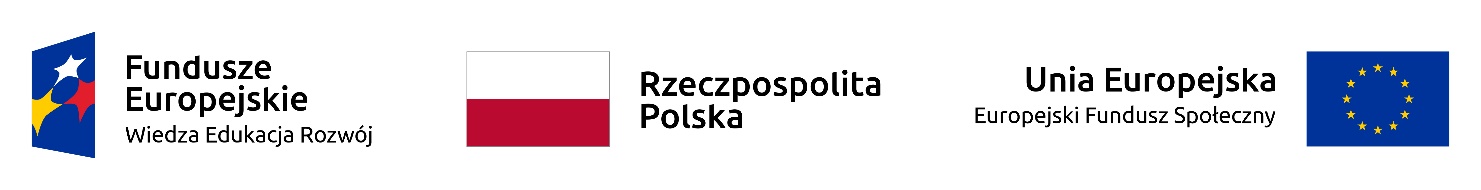 PLAN DZIAŁANIA NA ROK 2018PLAN DZIAŁANIA NA ROK 2018PLAN DZIAŁANIA NA ROK 2018WERSJA PLANU DZIAŁANIAWERSJA PLANU DZIAŁANIA2018/3INFORMACJE O INSTYTUCJI OPRACOWUJĄCEJ PLAN DZIAŁANIAINFORMACJE O INSTYTUCJI OPRACOWUJĄCEJ PLAN DZIAŁANIAINFORMACJE O INSTYTUCJI OPRACOWUJĄCEJ PLAN DZIAŁANIANumer i nazwa 
osi priorytetowej Oś I Osoby młode na rynku pracyOś I Osoby młode na rynku pracyInstytucja Wojewódzki Urząd Pracy w ŁodziWojewódzki Urząd Pracy w ŁodziAdres korespondencyjny Ul. Wólczańska 49, 90-608 ŁódźUl. Wólczańska 49, 90-608 ŁódźTelefon(42) 633-58-78(42) 633-58-78Faks(42) 636-77-97(42) 663-02-58(42) 636-77-97(42) 663-02-58E-maillowu@praca.gov.pllowu@praca.gov.plDane kontaktowe osoby (osób) 
do kontaktów roboczych Olga Dębowskao.debowska@wup.lodz.plmonitorowanie@wup.lodz.pl(42) 638-91-61Olga Dębowskao.debowska@wup.lodz.plmonitorowanie@wup.lodz.pl(42) 638-91-61DZIAŁANIE/PODDZIAŁANIE PO WERDZIAŁANIE/PODDZIAŁANIE PO WERDZIAŁANIE/PODDZIAŁANIE PO WERDZIAŁANIE/PODDZIAŁANIE PO WERDZIAŁANIE/PODDZIAŁANIE PO WERDziałania 1.1 Wsparcie osób młodych pozostających bez pracy na regionalnym rynku pracy - projekty pozakonkursowe/Poddziałanie 1.1.1 Wsparcie udzielane z Europejskiego Funduszu SpołecznegoDziałania 1.1 Wsparcie osób młodych pozostających bez pracy na regionalnym rynku pracy - projekty pozakonkursowe/Poddziałanie 1.1.1 Wsparcie udzielane z Europejskiego Funduszu SpołecznegoDziałania 1.1 Wsparcie osób młodych pozostających bez pracy na regionalnym rynku pracy - projekty pozakonkursowe/Poddziałanie 1.1.1 Wsparcie udzielane z Europejskiego Funduszu SpołecznegoDziałania 1.1 Wsparcie osób młodych pozostających bez pracy na regionalnym rynku pracy - projekty pozakonkursowe/Poddziałanie 1.1.1 Wsparcie udzielane z Europejskiego Funduszu SpołecznegoDziałania 1.1 Wsparcie osób młodych pozostających bez pracy na regionalnym rynku pracy - projekty pozakonkursowe/Poddziałanie 1.1.1 Wsparcie udzielane z Europejskiego Funduszu SpołecznegoDziałania 1.1 Wsparcie osób młodych pozostających bez pracy na regionalnym rynku pracy - projekty pozakonkursowe/Poddziałanie 1.1.1 Wsparcie udzielane z Europejskiego Funduszu SpołecznegoDziałania 1.1 Wsparcie osób młodych pozostających bez pracy na regionalnym rynku pracy - projekty pozakonkursowe/Poddziałanie 1.1.1 Wsparcie udzielane z Europejskiego Funduszu SpołecznegoDziałania 1.1 Wsparcie osób młodych pozostających bez pracy na regionalnym rynku pracy - projekty pozakonkursowe/Poddziałanie 1.1.1 Wsparcie udzielane z Europejskiego Funduszu SpołecznegoDziałania 1.1 Wsparcie osób młodych pozostających bez pracy na regionalnym rynku pracy - projekty pozakonkursowe/Poddziałanie 1.1.1 Wsparcie udzielane z Europejskiego Funduszu SpołecznegoDziałania 1.1 Wsparcie osób młodych pozostających bez pracy na regionalnym rynku pracy - projekty pozakonkursowe/Poddziałanie 1.1.1 Wsparcie udzielane z Europejskiego Funduszu SpołecznegoFISZKA PROJEKTU POZAKONKURSOWEGO WDROŻENIOWEGOFISZKA PROJEKTU POZAKONKURSOWEGO WDROŻENIOWEGOFISZKA PROJEKTU POZAKONKURSOWEGO WDROŻENIOWEGOFISZKA PROJEKTU POZAKONKURSOWEGO WDROŻENIOWEGOFISZKA PROJEKTU POZAKONKURSOWEGO WDROŻENIOWEGOFISZKA PROJEKTU POZAKONKURSOWEGO WDROŻENIOWEGOFISZKA PROJEKTU POZAKONKURSOWEGO WDROŻENIOWEGOFISZKA PROJEKTU POZAKONKURSOWEGO WDROŻENIOWEGOFISZKA PROJEKTU POZAKONKURSOWEGO WDROŻENIOWEGOFISZKA PROJEKTU POZAKONKURSOWEGO WDROŻENIOWEGOFISZKA PROJEKTU POZAKONKURSOWEGO WDROŻENIOWEGOFISZKA PROJEKTU POZAKONKURSOWEGO WDROŻENIOWEGOFISZKA PROJEKTU POZAKONKURSOWEGO WDROŻENIOWEGOFISZKA PROJEKTU POZAKONKURSOWEGO WDROŻENIOWEGOFISZKA PROJEKTU POZAKONKURSOWEGO WDROŻENIOWEGOPODSTAWOWE INFORMACJE O PROJEKCIEPODSTAWOWE INFORMACJE O PROJEKCIEPODSTAWOWE INFORMACJE O PROJEKCIEPODSTAWOWE INFORMACJE O PROJEKCIEPODSTAWOWE INFORMACJE O PROJEKCIEPODSTAWOWE INFORMACJE O PROJEKCIEPODSTAWOWE INFORMACJE O PROJEKCIEPODSTAWOWE INFORMACJE O PROJEKCIEPODSTAWOWE INFORMACJE O PROJEKCIEPODSTAWOWE INFORMACJE O PROJEKCIEPODSTAWOWE INFORMACJE O PROJEKCIEPODSTAWOWE INFORMACJE O PROJEKCIEPODSTAWOWE INFORMACJE O PROJEKCIEPODSTAWOWE INFORMACJE O PROJEKCIEPODSTAWOWE INFORMACJE O PROJEKCIETytuł lub zakres projektuAktywizacja osób młodych pozostających bez pracy w województwie łódzkim (IV)Aktywizacja osób młodych pozostających bez pracy w województwie łódzkim (IV)Aktywizacja osób młodych pozostających bez pracy w województwie łódzkim (IV)Aktywizacja osób młodych pozostających bez pracy w województwie łódzkim (IV)Aktywizacja osób młodych pozostających bez pracy w województwie łódzkim (IV)Aktywizacja osób młodych pozostających bez pracy w województwie łódzkim (IV)Aktywizacja osób młodych pozostających bez pracy w województwie łódzkim (IV)Aktywizacja osób młodych pozostających bez pracy w województwie łódzkim (IV)Aktywizacja osób młodych pozostających bez pracy w województwie łódzkim (IV)Aktywizacja osób młodych pozostających bez pracy w województwie łódzkim (IV)Aktywizacja osób młodych pozostających bez pracy w województwie łódzkim (IV)Aktywizacja osób młodych pozostających bez pracy w województwie łódzkim (IV)Aktywizacja osób młodych pozostających bez pracy w województwie łódzkim (IV)Aktywizacja osób młodych pozostających bez pracy w województwie łódzkim (IV)Uzasadnienie realizacji projektu 
w trybie pozakonkursowymRealizacja projektów w trybie pozakonkursowym będzie wynikać z kompetencji przekazanych samorządom terytorialnym na mocy ustawy z dnia 20 kwietnia 2004 r. o promocji zatrudnienia i instytucjach rynku pracy - będą to projekty o charakterze wdrożeniowym, realizowane przez wskazane prawnie podmioty publiczne odpowiedzialne za koordynację danej polityki na poziomie regionalnym lub lokalnym, tj. Instytucje rynku pracy dysponujące środkami Funduszu Pracy.Realizacja projektów w trybie pozakonkursowym będzie wynikać z kompetencji przekazanych samorządom terytorialnym na mocy ustawy z dnia 20 kwietnia 2004 r. o promocji zatrudnienia i instytucjach rynku pracy - będą to projekty o charakterze wdrożeniowym, realizowane przez wskazane prawnie podmioty publiczne odpowiedzialne za koordynację danej polityki na poziomie regionalnym lub lokalnym, tj. Instytucje rynku pracy dysponujące środkami Funduszu Pracy.Realizacja projektów w trybie pozakonkursowym będzie wynikać z kompetencji przekazanych samorządom terytorialnym na mocy ustawy z dnia 20 kwietnia 2004 r. o promocji zatrudnienia i instytucjach rynku pracy - będą to projekty o charakterze wdrożeniowym, realizowane przez wskazane prawnie podmioty publiczne odpowiedzialne za koordynację danej polityki na poziomie regionalnym lub lokalnym, tj. Instytucje rynku pracy dysponujące środkami Funduszu Pracy.Realizacja projektów w trybie pozakonkursowym będzie wynikać z kompetencji przekazanych samorządom terytorialnym na mocy ustawy z dnia 20 kwietnia 2004 r. o promocji zatrudnienia i instytucjach rynku pracy - będą to projekty o charakterze wdrożeniowym, realizowane przez wskazane prawnie podmioty publiczne odpowiedzialne za koordynację danej polityki na poziomie regionalnym lub lokalnym, tj. Instytucje rynku pracy dysponujące środkami Funduszu Pracy.Realizacja projektów w trybie pozakonkursowym będzie wynikać z kompetencji przekazanych samorządom terytorialnym na mocy ustawy z dnia 20 kwietnia 2004 r. o promocji zatrudnienia i instytucjach rynku pracy - będą to projekty o charakterze wdrożeniowym, realizowane przez wskazane prawnie podmioty publiczne odpowiedzialne za koordynację danej polityki na poziomie regionalnym lub lokalnym, tj. Instytucje rynku pracy dysponujące środkami Funduszu Pracy.Realizacja projektów w trybie pozakonkursowym będzie wynikać z kompetencji przekazanych samorządom terytorialnym na mocy ustawy z dnia 20 kwietnia 2004 r. o promocji zatrudnienia i instytucjach rynku pracy - będą to projekty o charakterze wdrożeniowym, realizowane przez wskazane prawnie podmioty publiczne odpowiedzialne za koordynację danej polityki na poziomie regionalnym lub lokalnym, tj. Instytucje rynku pracy dysponujące środkami Funduszu Pracy.Realizacja projektów w trybie pozakonkursowym będzie wynikać z kompetencji przekazanych samorządom terytorialnym na mocy ustawy z dnia 20 kwietnia 2004 r. o promocji zatrudnienia i instytucjach rynku pracy - będą to projekty o charakterze wdrożeniowym, realizowane przez wskazane prawnie podmioty publiczne odpowiedzialne za koordynację danej polityki na poziomie regionalnym lub lokalnym, tj. Instytucje rynku pracy dysponujące środkami Funduszu Pracy.Realizacja projektów w trybie pozakonkursowym będzie wynikać z kompetencji przekazanych samorządom terytorialnym na mocy ustawy z dnia 20 kwietnia 2004 r. o promocji zatrudnienia i instytucjach rynku pracy - będą to projekty o charakterze wdrożeniowym, realizowane przez wskazane prawnie podmioty publiczne odpowiedzialne za koordynację danej polityki na poziomie regionalnym lub lokalnym, tj. Instytucje rynku pracy dysponujące środkami Funduszu Pracy.Realizacja projektów w trybie pozakonkursowym będzie wynikać z kompetencji przekazanych samorządom terytorialnym na mocy ustawy z dnia 20 kwietnia 2004 r. o promocji zatrudnienia i instytucjach rynku pracy - będą to projekty o charakterze wdrożeniowym, realizowane przez wskazane prawnie podmioty publiczne odpowiedzialne za koordynację danej polityki na poziomie regionalnym lub lokalnym, tj. Instytucje rynku pracy dysponujące środkami Funduszu Pracy.Realizacja projektów w trybie pozakonkursowym będzie wynikać z kompetencji przekazanych samorządom terytorialnym na mocy ustawy z dnia 20 kwietnia 2004 r. o promocji zatrudnienia i instytucjach rynku pracy - będą to projekty o charakterze wdrożeniowym, realizowane przez wskazane prawnie podmioty publiczne odpowiedzialne za koordynację danej polityki na poziomie regionalnym lub lokalnym, tj. Instytucje rynku pracy dysponujące środkami Funduszu Pracy.Realizacja projektów w trybie pozakonkursowym będzie wynikać z kompetencji przekazanych samorządom terytorialnym na mocy ustawy z dnia 20 kwietnia 2004 r. o promocji zatrudnienia i instytucjach rynku pracy - będą to projekty o charakterze wdrożeniowym, realizowane przez wskazane prawnie podmioty publiczne odpowiedzialne za koordynację danej polityki na poziomie regionalnym lub lokalnym, tj. Instytucje rynku pracy dysponujące środkami Funduszu Pracy.Realizacja projektów w trybie pozakonkursowym będzie wynikać z kompetencji przekazanych samorządom terytorialnym na mocy ustawy z dnia 20 kwietnia 2004 r. o promocji zatrudnienia i instytucjach rynku pracy - będą to projekty o charakterze wdrożeniowym, realizowane przez wskazane prawnie podmioty publiczne odpowiedzialne za koordynację danej polityki na poziomie regionalnym lub lokalnym, tj. Instytucje rynku pracy dysponujące środkami Funduszu Pracy.Realizacja projektów w trybie pozakonkursowym będzie wynikać z kompetencji przekazanych samorządom terytorialnym na mocy ustawy z dnia 20 kwietnia 2004 r. o promocji zatrudnienia i instytucjach rynku pracy - będą to projekty o charakterze wdrożeniowym, realizowane przez wskazane prawnie podmioty publiczne odpowiedzialne za koordynację danej polityki na poziomie regionalnym lub lokalnym, tj. Instytucje rynku pracy dysponujące środkami Funduszu Pracy.Realizacja projektów w trybie pozakonkursowym będzie wynikać z kompetencji przekazanych samorządom terytorialnym na mocy ustawy z dnia 20 kwietnia 2004 r. o promocji zatrudnienia i instytucjach rynku pracy - będą to projekty o charakterze wdrożeniowym, realizowane przez wskazane prawnie podmioty publiczne odpowiedzialne za koordynację danej polityki na poziomie regionalnym lub lokalnym, tj. Instytucje rynku pracy dysponujące środkami Funduszu Pracy.Cel szczegółowy PO WER, w ramach którego projekt będzie realizowany Zwiększenie możliwości zatrudnienia osób młodych do 29 roku życia, w tym w szczególności osób bez pracy, które nie uczestniczą w kształceniu lub szkoleniu (tzw. młodzież NEET)Zwiększenie możliwości zatrudnienia osób młodych do 29 roku życia, w tym w szczególności osób bez pracy, które nie uczestniczą w kształceniu lub szkoleniu (tzw. młodzież NEET)Zwiększenie możliwości zatrudnienia osób młodych do 29 roku życia, w tym w szczególności osób bez pracy, które nie uczestniczą w kształceniu lub szkoleniu (tzw. młodzież NEET)Zwiększenie możliwości zatrudnienia osób młodych do 29 roku życia, w tym w szczególności osób bez pracy, które nie uczestniczą w kształceniu lub szkoleniu (tzw. młodzież NEET)Zwiększenie możliwości zatrudnienia osób młodych do 29 roku życia, w tym w szczególności osób bez pracy, które nie uczestniczą w kształceniu lub szkoleniu (tzw. młodzież NEET)Zwiększenie możliwości zatrudnienia osób młodych do 29 roku życia, w tym w szczególności osób bez pracy, które nie uczestniczą w kształceniu lub szkoleniu (tzw. młodzież NEET)Zwiększenie możliwości zatrudnienia osób młodych do 29 roku życia, w tym w szczególności osób bez pracy, które nie uczestniczą w kształceniu lub szkoleniu (tzw. młodzież NEET)Zwiększenie możliwości zatrudnienia osób młodych do 29 roku życia, w tym w szczególności osób bez pracy, które nie uczestniczą w kształceniu lub szkoleniu (tzw. młodzież NEET)Zwiększenie możliwości zatrudnienia osób młodych do 29 roku życia, w tym w szczególności osób bez pracy, które nie uczestniczą w kształceniu lub szkoleniu (tzw. młodzież NEET)Zwiększenie możliwości zatrudnienia osób młodych do 29 roku życia, w tym w szczególności osób bez pracy, które nie uczestniczą w kształceniu lub szkoleniu (tzw. młodzież NEET)Zwiększenie możliwości zatrudnienia osób młodych do 29 roku życia, w tym w szczególności osób bez pracy, które nie uczestniczą w kształceniu lub szkoleniu (tzw. młodzież NEET)Zwiększenie możliwości zatrudnienia osób młodych do 29 roku życia, w tym w szczególności osób bez pracy, które nie uczestniczą w kształceniu lub szkoleniu (tzw. młodzież NEET)Zwiększenie możliwości zatrudnienia osób młodych do 29 roku życia, w tym w szczególności osób bez pracy, które nie uczestniczą w kształceniu lub szkoleniu (tzw. młodzież NEET)Zwiększenie możliwości zatrudnienia osób młodych do 29 roku życia, w tym w szczególności osób bez pracy, które nie uczestniczą w kształceniu lub szkoleniu (tzw. młodzież NEET)Priorytet inwestycyjnyPI 8ii Trwała integracja na rynku pracy ludzi młodych, w szczególności tych, którzy nie pracują, nie kształcą się ani nie szkolą się, w tym ludzi młodych zagrożonych wykluczeniem społecznym i ludzi młodych wywodzących się ze środowisk marginalizowanych, także poprzez wdrażanie gwarancji dla młodzieżyPI 8ii Trwała integracja na rynku pracy ludzi młodych, w szczególności tych, którzy nie pracują, nie kształcą się ani nie szkolą się, w tym ludzi młodych zagrożonych wykluczeniem społecznym i ludzi młodych wywodzących się ze środowisk marginalizowanych, także poprzez wdrażanie gwarancji dla młodzieżyPI 8ii Trwała integracja na rynku pracy ludzi młodych, w szczególności tych, którzy nie pracują, nie kształcą się ani nie szkolą się, w tym ludzi młodych zagrożonych wykluczeniem społecznym i ludzi młodych wywodzących się ze środowisk marginalizowanych, także poprzez wdrażanie gwarancji dla młodzieżyPI 8ii Trwała integracja na rynku pracy ludzi młodych, w szczególności tych, którzy nie pracują, nie kształcą się ani nie szkolą się, w tym ludzi młodych zagrożonych wykluczeniem społecznym i ludzi młodych wywodzących się ze środowisk marginalizowanych, także poprzez wdrażanie gwarancji dla młodzieżyPI 8ii Trwała integracja na rynku pracy ludzi młodych, w szczególności tych, którzy nie pracują, nie kształcą się ani nie szkolą się, w tym ludzi młodych zagrożonych wykluczeniem społecznym i ludzi młodych wywodzących się ze środowisk marginalizowanych, także poprzez wdrażanie gwarancji dla młodzieżyPI 8ii Trwała integracja na rynku pracy ludzi młodych, w szczególności tych, którzy nie pracują, nie kształcą się ani nie szkolą się, w tym ludzi młodych zagrożonych wykluczeniem społecznym i ludzi młodych wywodzących się ze środowisk marginalizowanych, także poprzez wdrażanie gwarancji dla młodzieżyPI 8ii Trwała integracja na rynku pracy ludzi młodych, w szczególności tych, którzy nie pracują, nie kształcą się ani nie szkolą się, w tym ludzi młodych zagrożonych wykluczeniem społecznym i ludzi młodych wywodzących się ze środowisk marginalizowanych, także poprzez wdrażanie gwarancji dla młodzieżyPI 8ii Trwała integracja na rynku pracy ludzi młodych, w szczególności tych, którzy nie pracują, nie kształcą się ani nie szkolą się, w tym ludzi młodych zagrożonych wykluczeniem społecznym i ludzi młodych wywodzących się ze środowisk marginalizowanych, także poprzez wdrażanie gwarancji dla młodzieżyPI 8ii Trwała integracja na rynku pracy ludzi młodych, w szczególności tych, którzy nie pracują, nie kształcą się ani nie szkolą się, w tym ludzi młodych zagrożonych wykluczeniem społecznym i ludzi młodych wywodzących się ze środowisk marginalizowanych, także poprzez wdrażanie gwarancji dla młodzieżyPI 8ii Trwała integracja na rynku pracy ludzi młodych, w szczególności tych, którzy nie pracują, nie kształcą się ani nie szkolą się, w tym ludzi młodych zagrożonych wykluczeniem społecznym i ludzi młodych wywodzących się ze środowisk marginalizowanych, także poprzez wdrażanie gwarancji dla młodzieżyPI 8ii Trwała integracja na rynku pracy ludzi młodych, w szczególności tych, którzy nie pracują, nie kształcą się ani nie szkolą się, w tym ludzi młodych zagrożonych wykluczeniem społecznym i ludzi młodych wywodzących się ze środowisk marginalizowanych, także poprzez wdrażanie gwarancji dla młodzieżyPI 8ii Trwała integracja na rynku pracy ludzi młodych, w szczególności tych, którzy nie pracują, nie kształcą się ani nie szkolą się, w tym ludzi młodych zagrożonych wykluczeniem społecznym i ludzi młodych wywodzących się ze środowisk marginalizowanych, także poprzez wdrażanie gwarancji dla młodzieżyPI 8ii Trwała integracja na rynku pracy ludzi młodych, w szczególności tych, którzy nie pracują, nie kształcą się ani nie szkolą się, w tym ludzi młodych zagrożonych wykluczeniem społecznym i ludzi młodych wywodzących się ze środowisk marginalizowanych, także poprzez wdrażanie gwarancji dla młodzieżyPI 8ii Trwała integracja na rynku pracy ludzi młodych, w szczególności tych, którzy nie pracują, nie kształcą się ani nie szkolą się, w tym ludzi młodych zagrożonych wykluczeniem społecznym i ludzi młodych wywodzących się ze środowisk marginalizowanych, także poprzez wdrażanie gwarancji dla młodzieżyTyp/typy projektów przewidziane do realizacji w ramach projektuInstrumenty i usługi rynku pracy wynikające z Ustawy z dnia 20 kwietnia 2004 r. o promocji zatrudnienia i instytucjach rynku pracy (Dz. U. z 2008 r., Nr 69, poz. 415, z późn. zm.), z wyłączeniem robót publicznych, odnoszące się do następujących typów operacji:1. Instrumenty i usługi rynku pracy służące indywidualizacji wsparcia oraz pomocy w zakresie określenia ścieżki zawodowej (obligatoryjne)- identyfikacja potrzeb osób młodych pozostających bez zatrudnienia oraz diagnozowanie możliwości w zakresie doskonalenia zawodowego, w tym identyfikacja stopnia oddalenia od rynku pracy osób młodych,- kompleksowe i indywidualne pośrednictwo pracy w zakresie uzyskania odpowiedniego zatrudnienia zgodnego z kwalifikacjami i kompetencjami wspieranej osoby lub poradnictwo zawodowe w zakresie wyboru odpowiedniego zawodu oraz pomoc w planowaniu rozwoju kariery zawodowej, w tym podnoszenia lub uzupełnienia kompetencji i kwalifikacji zawodowych.2. Instrumenty i usługi rynku pracy skierowane do osób, które przedwcześnie opuszczają system edukacji lub osób, u których zidentyfikowano potrzebę uzupełnienia lub zdobycia nowych umiejętności i kompetencji:- kontynuacja nauki dla osób młodych, u których zdiagnozowano potrzebę uzupełnienia edukacji formalnej lub potrzebę potwierdzenia kwalifikacji m.in. poprzez odpowiednie egzaminy,- nabywanie, podwyższanie lub dostosowywanie kompetencji i kwalifikacji, niezbędnych na rynku pracy w kontekście zidentyfikowanych potrzeb osoby, której udzielane jest wsparcie, m.in. poprzez wysokiej jakości szkolenia.3. Instrumenty i usługi rynku pracy służące zdobyciu doświadczenia zawodowego wymaganego przez pracodawców:- nabywanie lub uzupełnianie doświadczenia zawodowego oraz praktycznych umiejętności w zakresie wykonywania danego zawodu, m.in. poprzez staże i praktyki, spełniające standardy wskazane w Europejskiej Ramie Jakości Praktyk i Staży,- wsparcie zatrudnienia osoby młodej u przedsiębiorcy lub innego pracodawcy, stanowiące zachętę do zatrudnienia, m.in. poprzez pokrycie kosztów subsydiowania zatrudnienia dla osób, u których zidentyfikowano adekwatność tej formy wsparcia, refundację wyposażenia lub doposażenia stanowiska.4. Instrumenty i usługi rynku pracy służące wsparciu mobilności międzysektorowej i geograficznej (uwzględniając mobilność zawodową na europejskim rynku pracy za pośrednictwem sieci EURES):- wsparcie mobilności międzysektorowej dla osób, które mają trudności ze znalezieniem zatrudnienia w sektorze lub branży, m.in. poprzez zmianę lub uzupełnienie kompetencji lub kwalifikacji pozwalającą na podjęcie zatrudnienia w innym sektorze, m.in. poprzez praktyki, staże i szkolenia, spełniające standardy wyznaczone dla tych usług (np. Europejska i Polska Rama Jakości Praktyk i Staży),- wsparcie mobilności geograficznej dla osób młodych, u których zidentyfikowano problem z zatrudnieniem w miejscu zamieszkania, m.in. poprzez pokrycie kosztów dojazdu do pracy lub wstępnego zagospodarowania w nowym miejscu zamieszkania, m.in. poprzez finansowanie kosztów dojazdu, zapewnienie środków na zasiedlenie.5. Instrumenty i usługi rynku pracy skierowane do osób z niepełnosprawnościami:- niwelowanie barier, jakie napotykają osoby młode z niepełnosprawnościami w zakresie zdobycia i utrzymania zatrudnienia, m.in. poprzez finansowanie pracy asystenta osoby niepełnosprawnej, którego praca spełnia standardy wyznaczone dla takiej usługi i doposażenia stanowiska pracy do potrzeb osób z niepełnosprawnościami.6. Instrumenty i usługi rynku pracy służące rozwojowi przedsiębiorczości i samozatrudnienia:wsparcie osób młodych w zakładaniu i prowadzeniu własnej działalności gospodarczej poprzez udzielenie pomocy bezzwrotnej (dotacji)  na utworzenia przedsiębiorstwa oraz doradztwo i szkolenia umożliwiające uzyskanie wiedzy i umiejętności niezbędnych do podjęcia i prowadzania działalności gospodarczej, a także wsparcie pomostowe.Instrumenty i usługi rynku pracy wynikające z Ustawy z dnia 20 kwietnia 2004 r. o promocji zatrudnienia i instytucjach rynku pracy (Dz. U. z 2008 r., Nr 69, poz. 415, z późn. zm.), z wyłączeniem robót publicznych, odnoszące się do następujących typów operacji:1. Instrumenty i usługi rynku pracy służące indywidualizacji wsparcia oraz pomocy w zakresie określenia ścieżki zawodowej (obligatoryjne)- identyfikacja potrzeb osób młodych pozostających bez zatrudnienia oraz diagnozowanie możliwości w zakresie doskonalenia zawodowego, w tym identyfikacja stopnia oddalenia od rynku pracy osób młodych,- kompleksowe i indywidualne pośrednictwo pracy w zakresie uzyskania odpowiedniego zatrudnienia zgodnego z kwalifikacjami i kompetencjami wspieranej osoby lub poradnictwo zawodowe w zakresie wyboru odpowiedniego zawodu oraz pomoc w planowaniu rozwoju kariery zawodowej, w tym podnoszenia lub uzupełnienia kompetencji i kwalifikacji zawodowych.2. Instrumenty i usługi rynku pracy skierowane do osób, które przedwcześnie opuszczają system edukacji lub osób, u których zidentyfikowano potrzebę uzupełnienia lub zdobycia nowych umiejętności i kompetencji:- kontynuacja nauki dla osób młodych, u których zdiagnozowano potrzebę uzupełnienia edukacji formalnej lub potrzebę potwierdzenia kwalifikacji m.in. poprzez odpowiednie egzaminy,- nabywanie, podwyższanie lub dostosowywanie kompetencji i kwalifikacji, niezbędnych na rynku pracy w kontekście zidentyfikowanych potrzeb osoby, której udzielane jest wsparcie, m.in. poprzez wysokiej jakości szkolenia.3. Instrumenty i usługi rynku pracy służące zdobyciu doświadczenia zawodowego wymaganego przez pracodawców:- nabywanie lub uzupełnianie doświadczenia zawodowego oraz praktycznych umiejętności w zakresie wykonywania danego zawodu, m.in. poprzez staże i praktyki, spełniające standardy wskazane w Europejskiej Ramie Jakości Praktyk i Staży,- wsparcie zatrudnienia osoby młodej u przedsiębiorcy lub innego pracodawcy, stanowiące zachętę do zatrudnienia, m.in. poprzez pokrycie kosztów subsydiowania zatrudnienia dla osób, u których zidentyfikowano adekwatność tej formy wsparcia, refundację wyposażenia lub doposażenia stanowiska.4. Instrumenty i usługi rynku pracy służące wsparciu mobilności międzysektorowej i geograficznej (uwzględniając mobilność zawodową na europejskim rynku pracy za pośrednictwem sieci EURES):- wsparcie mobilności międzysektorowej dla osób, które mają trudności ze znalezieniem zatrudnienia w sektorze lub branży, m.in. poprzez zmianę lub uzupełnienie kompetencji lub kwalifikacji pozwalającą na podjęcie zatrudnienia w innym sektorze, m.in. poprzez praktyki, staże i szkolenia, spełniające standardy wyznaczone dla tych usług (np. Europejska i Polska Rama Jakości Praktyk i Staży),- wsparcie mobilności geograficznej dla osób młodych, u których zidentyfikowano problem z zatrudnieniem w miejscu zamieszkania, m.in. poprzez pokrycie kosztów dojazdu do pracy lub wstępnego zagospodarowania w nowym miejscu zamieszkania, m.in. poprzez finansowanie kosztów dojazdu, zapewnienie środków na zasiedlenie.5. Instrumenty i usługi rynku pracy skierowane do osób z niepełnosprawnościami:- niwelowanie barier, jakie napotykają osoby młode z niepełnosprawnościami w zakresie zdobycia i utrzymania zatrudnienia, m.in. poprzez finansowanie pracy asystenta osoby niepełnosprawnej, którego praca spełnia standardy wyznaczone dla takiej usługi i doposażenia stanowiska pracy do potrzeb osób z niepełnosprawnościami.6. Instrumenty i usługi rynku pracy służące rozwojowi przedsiębiorczości i samozatrudnienia:wsparcie osób młodych w zakładaniu i prowadzeniu własnej działalności gospodarczej poprzez udzielenie pomocy bezzwrotnej (dotacji)  na utworzenia przedsiębiorstwa oraz doradztwo i szkolenia umożliwiające uzyskanie wiedzy i umiejętności niezbędnych do podjęcia i prowadzania działalności gospodarczej, a także wsparcie pomostowe.Instrumenty i usługi rynku pracy wynikające z Ustawy z dnia 20 kwietnia 2004 r. o promocji zatrudnienia i instytucjach rynku pracy (Dz. U. z 2008 r., Nr 69, poz. 415, z późn. zm.), z wyłączeniem robót publicznych, odnoszące się do następujących typów operacji:1. Instrumenty i usługi rynku pracy służące indywidualizacji wsparcia oraz pomocy w zakresie określenia ścieżki zawodowej (obligatoryjne)- identyfikacja potrzeb osób młodych pozostających bez zatrudnienia oraz diagnozowanie możliwości w zakresie doskonalenia zawodowego, w tym identyfikacja stopnia oddalenia od rynku pracy osób młodych,- kompleksowe i indywidualne pośrednictwo pracy w zakresie uzyskania odpowiedniego zatrudnienia zgodnego z kwalifikacjami i kompetencjami wspieranej osoby lub poradnictwo zawodowe w zakresie wyboru odpowiedniego zawodu oraz pomoc w planowaniu rozwoju kariery zawodowej, w tym podnoszenia lub uzupełnienia kompetencji i kwalifikacji zawodowych.2. Instrumenty i usługi rynku pracy skierowane do osób, które przedwcześnie opuszczają system edukacji lub osób, u których zidentyfikowano potrzebę uzupełnienia lub zdobycia nowych umiejętności i kompetencji:- kontynuacja nauki dla osób młodych, u których zdiagnozowano potrzebę uzupełnienia edukacji formalnej lub potrzebę potwierdzenia kwalifikacji m.in. poprzez odpowiednie egzaminy,- nabywanie, podwyższanie lub dostosowywanie kompetencji i kwalifikacji, niezbędnych na rynku pracy w kontekście zidentyfikowanych potrzeb osoby, której udzielane jest wsparcie, m.in. poprzez wysokiej jakości szkolenia.3. Instrumenty i usługi rynku pracy służące zdobyciu doświadczenia zawodowego wymaganego przez pracodawców:- nabywanie lub uzupełnianie doświadczenia zawodowego oraz praktycznych umiejętności w zakresie wykonywania danego zawodu, m.in. poprzez staże i praktyki, spełniające standardy wskazane w Europejskiej Ramie Jakości Praktyk i Staży,- wsparcie zatrudnienia osoby młodej u przedsiębiorcy lub innego pracodawcy, stanowiące zachętę do zatrudnienia, m.in. poprzez pokrycie kosztów subsydiowania zatrudnienia dla osób, u których zidentyfikowano adekwatność tej formy wsparcia, refundację wyposażenia lub doposażenia stanowiska.4. Instrumenty i usługi rynku pracy służące wsparciu mobilności międzysektorowej i geograficznej (uwzględniając mobilność zawodową na europejskim rynku pracy za pośrednictwem sieci EURES):- wsparcie mobilności międzysektorowej dla osób, które mają trudności ze znalezieniem zatrudnienia w sektorze lub branży, m.in. poprzez zmianę lub uzupełnienie kompetencji lub kwalifikacji pozwalającą na podjęcie zatrudnienia w innym sektorze, m.in. poprzez praktyki, staże i szkolenia, spełniające standardy wyznaczone dla tych usług (np. Europejska i Polska Rama Jakości Praktyk i Staży),- wsparcie mobilności geograficznej dla osób młodych, u których zidentyfikowano problem z zatrudnieniem w miejscu zamieszkania, m.in. poprzez pokrycie kosztów dojazdu do pracy lub wstępnego zagospodarowania w nowym miejscu zamieszkania, m.in. poprzez finansowanie kosztów dojazdu, zapewnienie środków na zasiedlenie.5. Instrumenty i usługi rynku pracy skierowane do osób z niepełnosprawnościami:- niwelowanie barier, jakie napotykają osoby młode z niepełnosprawnościami w zakresie zdobycia i utrzymania zatrudnienia, m.in. poprzez finansowanie pracy asystenta osoby niepełnosprawnej, którego praca spełnia standardy wyznaczone dla takiej usługi i doposażenia stanowiska pracy do potrzeb osób z niepełnosprawnościami.6. Instrumenty i usługi rynku pracy służące rozwojowi przedsiębiorczości i samozatrudnienia:wsparcie osób młodych w zakładaniu i prowadzeniu własnej działalności gospodarczej poprzez udzielenie pomocy bezzwrotnej (dotacji)  na utworzenia przedsiębiorstwa oraz doradztwo i szkolenia umożliwiające uzyskanie wiedzy i umiejętności niezbędnych do podjęcia i prowadzania działalności gospodarczej, a także wsparcie pomostowe.Instrumenty i usługi rynku pracy wynikające z Ustawy z dnia 20 kwietnia 2004 r. o promocji zatrudnienia i instytucjach rynku pracy (Dz. U. z 2008 r., Nr 69, poz. 415, z późn. zm.), z wyłączeniem robót publicznych, odnoszące się do następujących typów operacji:1. Instrumenty i usługi rynku pracy służące indywidualizacji wsparcia oraz pomocy w zakresie określenia ścieżki zawodowej (obligatoryjne)- identyfikacja potrzeb osób młodych pozostających bez zatrudnienia oraz diagnozowanie możliwości w zakresie doskonalenia zawodowego, w tym identyfikacja stopnia oddalenia od rynku pracy osób młodych,- kompleksowe i indywidualne pośrednictwo pracy w zakresie uzyskania odpowiedniego zatrudnienia zgodnego z kwalifikacjami i kompetencjami wspieranej osoby lub poradnictwo zawodowe w zakresie wyboru odpowiedniego zawodu oraz pomoc w planowaniu rozwoju kariery zawodowej, w tym podnoszenia lub uzupełnienia kompetencji i kwalifikacji zawodowych.2. Instrumenty i usługi rynku pracy skierowane do osób, które przedwcześnie opuszczają system edukacji lub osób, u których zidentyfikowano potrzebę uzupełnienia lub zdobycia nowych umiejętności i kompetencji:- kontynuacja nauki dla osób młodych, u których zdiagnozowano potrzebę uzupełnienia edukacji formalnej lub potrzebę potwierdzenia kwalifikacji m.in. poprzez odpowiednie egzaminy,- nabywanie, podwyższanie lub dostosowywanie kompetencji i kwalifikacji, niezbędnych na rynku pracy w kontekście zidentyfikowanych potrzeb osoby, której udzielane jest wsparcie, m.in. poprzez wysokiej jakości szkolenia.3. Instrumenty i usługi rynku pracy służące zdobyciu doświadczenia zawodowego wymaganego przez pracodawców:- nabywanie lub uzupełnianie doświadczenia zawodowego oraz praktycznych umiejętności w zakresie wykonywania danego zawodu, m.in. poprzez staże i praktyki, spełniające standardy wskazane w Europejskiej Ramie Jakości Praktyk i Staży,- wsparcie zatrudnienia osoby młodej u przedsiębiorcy lub innego pracodawcy, stanowiące zachętę do zatrudnienia, m.in. poprzez pokrycie kosztów subsydiowania zatrudnienia dla osób, u których zidentyfikowano adekwatność tej formy wsparcia, refundację wyposażenia lub doposażenia stanowiska.4. Instrumenty i usługi rynku pracy służące wsparciu mobilności międzysektorowej i geograficznej (uwzględniając mobilność zawodową na europejskim rynku pracy za pośrednictwem sieci EURES):- wsparcie mobilności międzysektorowej dla osób, które mają trudności ze znalezieniem zatrudnienia w sektorze lub branży, m.in. poprzez zmianę lub uzupełnienie kompetencji lub kwalifikacji pozwalającą na podjęcie zatrudnienia w innym sektorze, m.in. poprzez praktyki, staże i szkolenia, spełniające standardy wyznaczone dla tych usług (np. Europejska i Polska Rama Jakości Praktyk i Staży),- wsparcie mobilności geograficznej dla osób młodych, u których zidentyfikowano problem z zatrudnieniem w miejscu zamieszkania, m.in. poprzez pokrycie kosztów dojazdu do pracy lub wstępnego zagospodarowania w nowym miejscu zamieszkania, m.in. poprzez finansowanie kosztów dojazdu, zapewnienie środków na zasiedlenie.5. Instrumenty i usługi rynku pracy skierowane do osób z niepełnosprawnościami:- niwelowanie barier, jakie napotykają osoby młode z niepełnosprawnościami w zakresie zdobycia i utrzymania zatrudnienia, m.in. poprzez finansowanie pracy asystenta osoby niepełnosprawnej, którego praca spełnia standardy wyznaczone dla takiej usługi i doposażenia stanowiska pracy do potrzeb osób z niepełnosprawnościami.6. Instrumenty i usługi rynku pracy służące rozwojowi przedsiębiorczości i samozatrudnienia:wsparcie osób młodych w zakładaniu i prowadzeniu własnej działalności gospodarczej poprzez udzielenie pomocy bezzwrotnej (dotacji)  na utworzenia przedsiębiorstwa oraz doradztwo i szkolenia umożliwiające uzyskanie wiedzy i umiejętności niezbędnych do podjęcia i prowadzania działalności gospodarczej, a także wsparcie pomostowe.Instrumenty i usługi rynku pracy wynikające z Ustawy z dnia 20 kwietnia 2004 r. o promocji zatrudnienia i instytucjach rynku pracy (Dz. U. z 2008 r., Nr 69, poz. 415, z późn. zm.), z wyłączeniem robót publicznych, odnoszące się do następujących typów operacji:1. Instrumenty i usługi rynku pracy służące indywidualizacji wsparcia oraz pomocy w zakresie określenia ścieżki zawodowej (obligatoryjne)- identyfikacja potrzeb osób młodych pozostających bez zatrudnienia oraz diagnozowanie możliwości w zakresie doskonalenia zawodowego, w tym identyfikacja stopnia oddalenia od rynku pracy osób młodych,- kompleksowe i indywidualne pośrednictwo pracy w zakresie uzyskania odpowiedniego zatrudnienia zgodnego z kwalifikacjami i kompetencjami wspieranej osoby lub poradnictwo zawodowe w zakresie wyboru odpowiedniego zawodu oraz pomoc w planowaniu rozwoju kariery zawodowej, w tym podnoszenia lub uzupełnienia kompetencji i kwalifikacji zawodowych.2. Instrumenty i usługi rynku pracy skierowane do osób, które przedwcześnie opuszczają system edukacji lub osób, u których zidentyfikowano potrzebę uzupełnienia lub zdobycia nowych umiejętności i kompetencji:- kontynuacja nauki dla osób młodych, u których zdiagnozowano potrzebę uzupełnienia edukacji formalnej lub potrzebę potwierdzenia kwalifikacji m.in. poprzez odpowiednie egzaminy,- nabywanie, podwyższanie lub dostosowywanie kompetencji i kwalifikacji, niezbędnych na rynku pracy w kontekście zidentyfikowanych potrzeb osoby, której udzielane jest wsparcie, m.in. poprzez wysokiej jakości szkolenia.3. Instrumenty i usługi rynku pracy służące zdobyciu doświadczenia zawodowego wymaganego przez pracodawców:- nabywanie lub uzupełnianie doświadczenia zawodowego oraz praktycznych umiejętności w zakresie wykonywania danego zawodu, m.in. poprzez staże i praktyki, spełniające standardy wskazane w Europejskiej Ramie Jakości Praktyk i Staży,- wsparcie zatrudnienia osoby młodej u przedsiębiorcy lub innego pracodawcy, stanowiące zachętę do zatrudnienia, m.in. poprzez pokrycie kosztów subsydiowania zatrudnienia dla osób, u których zidentyfikowano adekwatność tej formy wsparcia, refundację wyposażenia lub doposażenia stanowiska.4. Instrumenty i usługi rynku pracy służące wsparciu mobilności międzysektorowej i geograficznej (uwzględniając mobilność zawodową na europejskim rynku pracy za pośrednictwem sieci EURES):- wsparcie mobilności międzysektorowej dla osób, które mają trudności ze znalezieniem zatrudnienia w sektorze lub branży, m.in. poprzez zmianę lub uzupełnienie kompetencji lub kwalifikacji pozwalającą na podjęcie zatrudnienia w innym sektorze, m.in. poprzez praktyki, staże i szkolenia, spełniające standardy wyznaczone dla tych usług (np. Europejska i Polska Rama Jakości Praktyk i Staży),- wsparcie mobilności geograficznej dla osób młodych, u których zidentyfikowano problem z zatrudnieniem w miejscu zamieszkania, m.in. poprzez pokrycie kosztów dojazdu do pracy lub wstępnego zagospodarowania w nowym miejscu zamieszkania, m.in. poprzez finansowanie kosztów dojazdu, zapewnienie środków na zasiedlenie.5. Instrumenty i usługi rynku pracy skierowane do osób z niepełnosprawnościami:- niwelowanie barier, jakie napotykają osoby młode z niepełnosprawnościami w zakresie zdobycia i utrzymania zatrudnienia, m.in. poprzez finansowanie pracy asystenta osoby niepełnosprawnej, którego praca spełnia standardy wyznaczone dla takiej usługi i doposażenia stanowiska pracy do potrzeb osób z niepełnosprawnościami.6. Instrumenty i usługi rynku pracy służące rozwojowi przedsiębiorczości i samozatrudnienia:wsparcie osób młodych w zakładaniu i prowadzeniu własnej działalności gospodarczej poprzez udzielenie pomocy bezzwrotnej (dotacji)  na utworzenia przedsiębiorstwa oraz doradztwo i szkolenia umożliwiające uzyskanie wiedzy i umiejętności niezbędnych do podjęcia i prowadzania działalności gospodarczej, a także wsparcie pomostowe.Instrumenty i usługi rynku pracy wynikające z Ustawy z dnia 20 kwietnia 2004 r. o promocji zatrudnienia i instytucjach rynku pracy (Dz. U. z 2008 r., Nr 69, poz. 415, z późn. zm.), z wyłączeniem robót publicznych, odnoszące się do następujących typów operacji:1. Instrumenty i usługi rynku pracy służące indywidualizacji wsparcia oraz pomocy w zakresie określenia ścieżki zawodowej (obligatoryjne)- identyfikacja potrzeb osób młodych pozostających bez zatrudnienia oraz diagnozowanie możliwości w zakresie doskonalenia zawodowego, w tym identyfikacja stopnia oddalenia od rynku pracy osób młodych,- kompleksowe i indywidualne pośrednictwo pracy w zakresie uzyskania odpowiedniego zatrudnienia zgodnego z kwalifikacjami i kompetencjami wspieranej osoby lub poradnictwo zawodowe w zakresie wyboru odpowiedniego zawodu oraz pomoc w planowaniu rozwoju kariery zawodowej, w tym podnoszenia lub uzupełnienia kompetencji i kwalifikacji zawodowych.2. Instrumenty i usługi rynku pracy skierowane do osób, które przedwcześnie opuszczają system edukacji lub osób, u których zidentyfikowano potrzebę uzupełnienia lub zdobycia nowych umiejętności i kompetencji:- kontynuacja nauki dla osób młodych, u których zdiagnozowano potrzebę uzupełnienia edukacji formalnej lub potrzebę potwierdzenia kwalifikacji m.in. poprzez odpowiednie egzaminy,- nabywanie, podwyższanie lub dostosowywanie kompetencji i kwalifikacji, niezbędnych na rynku pracy w kontekście zidentyfikowanych potrzeb osoby, której udzielane jest wsparcie, m.in. poprzez wysokiej jakości szkolenia.3. Instrumenty i usługi rynku pracy służące zdobyciu doświadczenia zawodowego wymaganego przez pracodawców:- nabywanie lub uzupełnianie doświadczenia zawodowego oraz praktycznych umiejętności w zakresie wykonywania danego zawodu, m.in. poprzez staże i praktyki, spełniające standardy wskazane w Europejskiej Ramie Jakości Praktyk i Staży,- wsparcie zatrudnienia osoby młodej u przedsiębiorcy lub innego pracodawcy, stanowiące zachętę do zatrudnienia, m.in. poprzez pokrycie kosztów subsydiowania zatrudnienia dla osób, u których zidentyfikowano adekwatność tej formy wsparcia, refundację wyposażenia lub doposażenia stanowiska.4. Instrumenty i usługi rynku pracy służące wsparciu mobilności międzysektorowej i geograficznej (uwzględniając mobilność zawodową na europejskim rynku pracy za pośrednictwem sieci EURES):- wsparcie mobilności międzysektorowej dla osób, które mają trudności ze znalezieniem zatrudnienia w sektorze lub branży, m.in. poprzez zmianę lub uzupełnienie kompetencji lub kwalifikacji pozwalającą na podjęcie zatrudnienia w innym sektorze, m.in. poprzez praktyki, staże i szkolenia, spełniające standardy wyznaczone dla tych usług (np. Europejska i Polska Rama Jakości Praktyk i Staży),- wsparcie mobilności geograficznej dla osób młodych, u których zidentyfikowano problem z zatrudnieniem w miejscu zamieszkania, m.in. poprzez pokrycie kosztów dojazdu do pracy lub wstępnego zagospodarowania w nowym miejscu zamieszkania, m.in. poprzez finansowanie kosztów dojazdu, zapewnienie środków na zasiedlenie.5. Instrumenty i usługi rynku pracy skierowane do osób z niepełnosprawnościami:- niwelowanie barier, jakie napotykają osoby młode z niepełnosprawnościami w zakresie zdobycia i utrzymania zatrudnienia, m.in. poprzez finansowanie pracy asystenta osoby niepełnosprawnej, którego praca spełnia standardy wyznaczone dla takiej usługi i doposażenia stanowiska pracy do potrzeb osób z niepełnosprawnościami.6. Instrumenty i usługi rynku pracy służące rozwojowi przedsiębiorczości i samozatrudnienia:wsparcie osób młodych w zakładaniu i prowadzeniu własnej działalności gospodarczej poprzez udzielenie pomocy bezzwrotnej (dotacji)  na utworzenia przedsiębiorstwa oraz doradztwo i szkolenia umożliwiające uzyskanie wiedzy i umiejętności niezbędnych do podjęcia i prowadzania działalności gospodarczej, a także wsparcie pomostowe.Instrumenty i usługi rynku pracy wynikające z Ustawy z dnia 20 kwietnia 2004 r. o promocji zatrudnienia i instytucjach rynku pracy (Dz. U. z 2008 r., Nr 69, poz. 415, z późn. zm.), z wyłączeniem robót publicznych, odnoszące się do następujących typów operacji:1. Instrumenty i usługi rynku pracy służące indywidualizacji wsparcia oraz pomocy w zakresie określenia ścieżki zawodowej (obligatoryjne)- identyfikacja potrzeb osób młodych pozostających bez zatrudnienia oraz diagnozowanie możliwości w zakresie doskonalenia zawodowego, w tym identyfikacja stopnia oddalenia od rynku pracy osób młodych,- kompleksowe i indywidualne pośrednictwo pracy w zakresie uzyskania odpowiedniego zatrudnienia zgodnego z kwalifikacjami i kompetencjami wspieranej osoby lub poradnictwo zawodowe w zakresie wyboru odpowiedniego zawodu oraz pomoc w planowaniu rozwoju kariery zawodowej, w tym podnoszenia lub uzupełnienia kompetencji i kwalifikacji zawodowych.2. Instrumenty i usługi rynku pracy skierowane do osób, które przedwcześnie opuszczają system edukacji lub osób, u których zidentyfikowano potrzebę uzupełnienia lub zdobycia nowych umiejętności i kompetencji:- kontynuacja nauki dla osób młodych, u których zdiagnozowano potrzebę uzupełnienia edukacji formalnej lub potrzebę potwierdzenia kwalifikacji m.in. poprzez odpowiednie egzaminy,- nabywanie, podwyższanie lub dostosowywanie kompetencji i kwalifikacji, niezbędnych na rynku pracy w kontekście zidentyfikowanych potrzeb osoby, której udzielane jest wsparcie, m.in. poprzez wysokiej jakości szkolenia.3. Instrumenty i usługi rynku pracy służące zdobyciu doświadczenia zawodowego wymaganego przez pracodawców:- nabywanie lub uzupełnianie doświadczenia zawodowego oraz praktycznych umiejętności w zakresie wykonywania danego zawodu, m.in. poprzez staże i praktyki, spełniające standardy wskazane w Europejskiej Ramie Jakości Praktyk i Staży,- wsparcie zatrudnienia osoby młodej u przedsiębiorcy lub innego pracodawcy, stanowiące zachętę do zatrudnienia, m.in. poprzez pokrycie kosztów subsydiowania zatrudnienia dla osób, u których zidentyfikowano adekwatność tej formy wsparcia, refundację wyposażenia lub doposażenia stanowiska.4. Instrumenty i usługi rynku pracy służące wsparciu mobilności międzysektorowej i geograficznej (uwzględniając mobilność zawodową na europejskim rynku pracy za pośrednictwem sieci EURES):- wsparcie mobilności międzysektorowej dla osób, które mają trudności ze znalezieniem zatrudnienia w sektorze lub branży, m.in. poprzez zmianę lub uzupełnienie kompetencji lub kwalifikacji pozwalającą na podjęcie zatrudnienia w innym sektorze, m.in. poprzez praktyki, staże i szkolenia, spełniające standardy wyznaczone dla tych usług (np. Europejska i Polska Rama Jakości Praktyk i Staży),- wsparcie mobilności geograficznej dla osób młodych, u których zidentyfikowano problem z zatrudnieniem w miejscu zamieszkania, m.in. poprzez pokrycie kosztów dojazdu do pracy lub wstępnego zagospodarowania w nowym miejscu zamieszkania, m.in. poprzez finansowanie kosztów dojazdu, zapewnienie środków na zasiedlenie.5. Instrumenty i usługi rynku pracy skierowane do osób z niepełnosprawnościami:- niwelowanie barier, jakie napotykają osoby młode z niepełnosprawnościami w zakresie zdobycia i utrzymania zatrudnienia, m.in. poprzez finansowanie pracy asystenta osoby niepełnosprawnej, którego praca spełnia standardy wyznaczone dla takiej usługi i doposażenia stanowiska pracy do potrzeb osób z niepełnosprawnościami.6. Instrumenty i usługi rynku pracy służące rozwojowi przedsiębiorczości i samozatrudnienia:wsparcie osób młodych w zakładaniu i prowadzeniu własnej działalności gospodarczej poprzez udzielenie pomocy bezzwrotnej (dotacji)  na utworzenia przedsiębiorstwa oraz doradztwo i szkolenia umożliwiające uzyskanie wiedzy i umiejętności niezbędnych do podjęcia i prowadzania działalności gospodarczej, a także wsparcie pomostowe.Instrumenty i usługi rynku pracy wynikające z Ustawy z dnia 20 kwietnia 2004 r. o promocji zatrudnienia i instytucjach rynku pracy (Dz. U. z 2008 r., Nr 69, poz. 415, z późn. zm.), z wyłączeniem robót publicznych, odnoszące się do następujących typów operacji:1. Instrumenty i usługi rynku pracy służące indywidualizacji wsparcia oraz pomocy w zakresie określenia ścieżki zawodowej (obligatoryjne)- identyfikacja potrzeb osób młodych pozostających bez zatrudnienia oraz diagnozowanie możliwości w zakresie doskonalenia zawodowego, w tym identyfikacja stopnia oddalenia od rynku pracy osób młodych,- kompleksowe i indywidualne pośrednictwo pracy w zakresie uzyskania odpowiedniego zatrudnienia zgodnego z kwalifikacjami i kompetencjami wspieranej osoby lub poradnictwo zawodowe w zakresie wyboru odpowiedniego zawodu oraz pomoc w planowaniu rozwoju kariery zawodowej, w tym podnoszenia lub uzupełnienia kompetencji i kwalifikacji zawodowych.2. Instrumenty i usługi rynku pracy skierowane do osób, które przedwcześnie opuszczają system edukacji lub osób, u których zidentyfikowano potrzebę uzupełnienia lub zdobycia nowych umiejętności i kompetencji:- kontynuacja nauki dla osób młodych, u których zdiagnozowano potrzebę uzupełnienia edukacji formalnej lub potrzebę potwierdzenia kwalifikacji m.in. poprzez odpowiednie egzaminy,- nabywanie, podwyższanie lub dostosowywanie kompetencji i kwalifikacji, niezbędnych na rynku pracy w kontekście zidentyfikowanych potrzeb osoby, której udzielane jest wsparcie, m.in. poprzez wysokiej jakości szkolenia.3. Instrumenty i usługi rynku pracy służące zdobyciu doświadczenia zawodowego wymaganego przez pracodawców:- nabywanie lub uzupełnianie doświadczenia zawodowego oraz praktycznych umiejętności w zakresie wykonywania danego zawodu, m.in. poprzez staże i praktyki, spełniające standardy wskazane w Europejskiej Ramie Jakości Praktyk i Staży,- wsparcie zatrudnienia osoby młodej u przedsiębiorcy lub innego pracodawcy, stanowiące zachętę do zatrudnienia, m.in. poprzez pokrycie kosztów subsydiowania zatrudnienia dla osób, u których zidentyfikowano adekwatność tej formy wsparcia, refundację wyposażenia lub doposażenia stanowiska.4. Instrumenty i usługi rynku pracy służące wsparciu mobilności międzysektorowej i geograficznej (uwzględniając mobilność zawodową na europejskim rynku pracy za pośrednictwem sieci EURES):- wsparcie mobilności międzysektorowej dla osób, które mają trudności ze znalezieniem zatrudnienia w sektorze lub branży, m.in. poprzez zmianę lub uzupełnienie kompetencji lub kwalifikacji pozwalającą na podjęcie zatrudnienia w innym sektorze, m.in. poprzez praktyki, staże i szkolenia, spełniające standardy wyznaczone dla tych usług (np. Europejska i Polska Rama Jakości Praktyk i Staży),- wsparcie mobilności geograficznej dla osób młodych, u których zidentyfikowano problem z zatrudnieniem w miejscu zamieszkania, m.in. poprzez pokrycie kosztów dojazdu do pracy lub wstępnego zagospodarowania w nowym miejscu zamieszkania, m.in. poprzez finansowanie kosztów dojazdu, zapewnienie środków na zasiedlenie.5. Instrumenty i usługi rynku pracy skierowane do osób z niepełnosprawnościami:- niwelowanie barier, jakie napotykają osoby młode z niepełnosprawnościami w zakresie zdobycia i utrzymania zatrudnienia, m.in. poprzez finansowanie pracy asystenta osoby niepełnosprawnej, którego praca spełnia standardy wyznaczone dla takiej usługi i doposażenia stanowiska pracy do potrzeb osób z niepełnosprawnościami.6. Instrumenty i usługi rynku pracy służące rozwojowi przedsiębiorczości i samozatrudnienia:wsparcie osób młodych w zakładaniu i prowadzeniu własnej działalności gospodarczej poprzez udzielenie pomocy bezzwrotnej (dotacji)  na utworzenia przedsiębiorstwa oraz doradztwo i szkolenia umożliwiające uzyskanie wiedzy i umiejętności niezbędnych do podjęcia i prowadzania działalności gospodarczej, a także wsparcie pomostowe.Instrumenty i usługi rynku pracy wynikające z Ustawy z dnia 20 kwietnia 2004 r. o promocji zatrudnienia i instytucjach rynku pracy (Dz. U. z 2008 r., Nr 69, poz. 415, z późn. zm.), z wyłączeniem robót publicznych, odnoszące się do następujących typów operacji:1. Instrumenty i usługi rynku pracy służące indywidualizacji wsparcia oraz pomocy w zakresie określenia ścieżki zawodowej (obligatoryjne)- identyfikacja potrzeb osób młodych pozostających bez zatrudnienia oraz diagnozowanie możliwości w zakresie doskonalenia zawodowego, w tym identyfikacja stopnia oddalenia od rynku pracy osób młodych,- kompleksowe i indywidualne pośrednictwo pracy w zakresie uzyskania odpowiedniego zatrudnienia zgodnego z kwalifikacjami i kompetencjami wspieranej osoby lub poradnictwo zawodowe w zakresie wyboru odpowiedniego zawodu oraz pomoc w planowaniu rozwoju kariery zawodowej, w tym podnoszenia lub uzupełnienia kompetencji i kwalifikacji zawodowych.2. Instrumenty i usługi rynku pracy skierowane do osób, które przedwcześnie opuszczają system edukacji lub osób, u których zidentyfikowano potrzebę uzupełnienia lub zdobycia nowych umiejętności i kompetencji:- kontynuacja nauki dla osób młodych, u których zdiagnozowano potrzebę uzupełnienia edukacji formalnej lub potrzebę potwierdzenia kwalifikacji m.in. poprzez odpowiednie egzaminy,- nabywanie, podwyższanie lub dostosowywanie kompetencji i kwalifikacji, niezbędnych na rynku pracy w kontekście zidentyfikowanych potrzeb osoby, której udzielane jest wsparcie, m.in. poprzez wysokiej jakości szkolenia.3. Instrumenty i usługi rynku pracy służące zdobyciu doświadczenia zawodowego wymaganego przez pracodawców:- nabywanie lub uzupełnianie doświadczenia zawodowego oraz praktycznych umiejętności w zakresie wykonywania danego zawodu, m.in. poprzez staże i praktyki, spełniające standardy wskazane w Europejskiej Ramie Jakości Praktyk i Staży,- wsparcie zatrudnienia osoby młodej u przedsiębiorcy lub innego pracodawcy, stanowiące zachętę do zatrudnienia, m.in. poprzez pokrycie kosztów subsydiowania zatrudnienia dla osób, u których zidentyfikowano adekwatność tej formy wsparcia, refundację wyposażenia lub doposażenia stanowiska.4. Instrumenty i usługi rynku pracy służące wsparciu mobilności międzysektorowej i geograficznej (uwzględniając mobilność zawodową na europejskim rynku pracy za pośrednictwem sieci EURES):- wsparcie mobilności międzysektorowej dla osób, które mają trudności ze znalezieniem zatrudnienia w sektorze lub branży, m.in. poprzez zmianę lub uzupełnienie kompetencji lub kwalifikacji pozwalającą na podjęcie zatrudnienia w innym sektorze, m.in. poprzez praktyki, staże i szkolenia, spełniające standardy wyznaczone dla tych usług (np. Europejska i Polska Rama Jakości Praktyk i Staży),- wsparcie mobilności geograficznej dla osób młodych, u których zidentyfikowano problem z zatrudnieniem w miejscu zamieszkania, m.in. poprzez pokrycie kosztów dojazdu do pracy lub wstępnego zagospodarowania w nowym miejscu zamieszkania, m.in. poprzez finansowanie kosztów dojazdu, zapewnienie środków na zasiedlenie.5. Instrumenty i usługi rynku pracy skierowane do osób z niepełnosprawnościami:- niwelowanie barier, jakie napotykają osoby młode z niepełnosprawnościami w zakresie zdobycia i utrzymania zatrudnienia, m.in. poprzez finansowanie pracy asystenta osoby niepełnosprawnej, którego praca spełnia standardy wyznaczone dla takiej usługi i doposażenia stanowiska pracy do potrzeb osób z niepełnosprawnościami.6. Instrumenty i usługi rynku pracy służące rozwojowi przedsiębiorczości i samozatrudnienia:wsparcie osób młodych w zakładaniu i prowadzeniu własnej działalności gospodarczej poprzez udzielenie pomocy bezzwrotnej (dotacji)  na utworzenia przedsiębiorstwa oraz doradztwo i szkolenia umożliwiające uzyskanie wiedzy i umiejętności niezbędnych do podjęcia i prowadzania działalności gospodarczej, a także wsparcie pomostowe.Instrumenty i usługi rynku pracy wynikające z Ustawy z dnia 20 kwietnia 2004 r. o promocji zatrudnienia i instytucjach rynku pracy (Dz. U. z 2008 r., Nr 69, poz. 415, z późn. zm.), z wyłączeniem robót publicznych, odnoszące się do następujących typów operacji:1. Instrumenty i usługi rynku pracy służące indywidualizacji wsparcia oraz pomocy w zakresie określenia ścieżki zawodowej (obligatoryjne)- identyfikacja potrzeb osób młodych pozostających bez zatrudnienia oraz diagnozowanie możliwości w zakresie doskonalenia zawodowego, w tym identyfikacja stopnia oddalenia od rynku pracy osób młodych,- kompleksowe i indywidualne pośrednictwo pracy w zakresie uzyskania odpowiedniego zatrudnienia zgodnego z kwalifikacjami i kompetencjami wspieranej osoby lub poradnictwo zawodowe w zakresie wyboru odpowiedniego zawodu oraz pomoc w planowaniu rozwoju kariery zawodowej, w tym podnoszenia lub uzupełnienia kompetencji i kwalifikacji zawodowych.2. Instrumenty i usługi rynku pracy skierowane do osób, które przedwcześnie opuszczają system edukacji lub osób, u których zidentyfikowano potrzebę uzupełnienia lub zdobycia nowych umiejętności i kompetencji:- kontynuacja nauki dla osób młodych, u których zdiagnozowano potrzebę uzupełnienia edukacji formalnej lub potrzebę potwierdzenia kwalifikacji m.in. poprzez odpowiednie egzaminy,- nabywanie, podwyższanie lub dostosowywanie kompetencji i kwalifikacji, niezbędnych na rynku pracy w kontekście zidentyfikowanych potrzeb osoby, której udzielane jest wsparcie, m.in. poprzez wysokiej jakości szkolenia.3. Instrumenty i usługi rynku pracy służące zdobyciu doświadczenia zawodowego wymaganego przez pracodawców:- nabywanie lub uzupełnianie doświadczenia zawodowego oraz praktycznych umiejętności w zakresie wykonywania danego zawodu, m.in. poprzez staże i praktyki, spełniające standardy wskazane w Europejskiej Ramie Jakości Praktyk i Staży,- wsparcie zatrudnienia osoby młodej u przedsiębiorcy lub innego pracodawcy, stanowiące zachętę do zatrudnienia, m.in. poprzez pokrycie kosztów subsydiowania zatrudnienia dla osób, u których zidentyfikowano adekwatność tej formy wsparcia, refundację wyposażenia lub doposażenia stanowiska.4. Instrumenty i usługi rynku pracy służące wsparciu mobilności międzysektorowej i geograficznej (uwzględniając mobilność zawodową na europejskim rynku pracy za pośrednictwem sieci EURES):- wsparcie mobilności międzysektorowej dla osób, które mają trudności ze znalezieniem zatrudnienia w sektorze lub branży, m.in. poprzez zmianę lub uzupełnienie kompetencji lub kwalifikacji pozwalającą na podjęcie zatrudnienia w innym sektorze, m.in. poprzez praktyki, staże i szkolenia, spełniające standardy wyznaczone dla tych usług (np. Europejska i Polska Rama Jakości Praktyk i Staży),- wsparcie mobilności geograficznej dla osób młodych, u których zidentyfikowano problem z zatrudnieniem w miejscu zamieszkania, m.in. poprzez pokrycie kosztów dojazdu do pracy lub wstępnego zagospodarowania w nowym miejscu zamieszkania, m.in. poprzez finansowanie kosztów dojazdu, zapewnienie środków na zasiedlenie.5. Instrumenty i usługi rynku pracy skierowane do osób z niepełnosprawnościami:- niwelowanie barier, jakie napotykają osoby młode z niepełnosprawnościami w zakresie zdobycia i utrzymania zatrudnienia, m.in. poprzez finansowanie pracy asystenta osoby niepełnosprawnej, którego praca spełnia standardy wyznaczone dla takiej usługi i doposażenia stanowiska pracy do potrzeb osób z niepełnosprawnościami.6. Instrumenty i usługi rynku pracy służące rozwojowi przedsiębiorczości i samozatrudnienia:wsparcie osób młodych w zakładaniu i prowadzeniu własnej działalności gospodarczej poprzez udzielenie pomocy bezzwrotnej (dotacji)  na utworzenia przedsiębiorstwa oraz doradztwo i szkolenia umożliwiające uzyskanie wiedzy i umiejętności niezbędnych do podjęcia i prowadzania działalności gospodarczej, a także wsparcie pomostowe.Instrumenty i usługi rynku pracy wynikające z Ustawy z dnia 20 kwietnia 2004 r. o promocji zatrudnienia i instytucjach rynku pracy (Dz. U. z 2008 r., Nr 69, poz. 415, z późn. zm.), z wyłączeniem robót publicznych, odnoszące się do następujących typów operacji:1. Instrumenty i usługi rynku pracy służące indywidualizacji wsparcia oraz pomocy w zakresie określenia ścieżki zawodowej (obligatoryjne)- identyfikacja potrzeb osób młodych pozostających bez zatrudnienia oraz diagnozowanie możliwości w zakresie doskonalenia zawodowego, w tym identyfikacja stopnia oddalenia od rynku pracy osób młodych,- kompleksowe i indywidualne pośrednictwo pracy w zakresie uzyskania odpowiedniego zatrudnienia zgodnego z kwalifikacjami i kompetencjami wspieranej osoby lub poradnictwo zawodowe w zakresie wyboru odpowiedniego zawodu oraz pomoc w planowaniu rozwoju kariery zawodowej, w tym podnoszenia lub uzupełnienia kompetencji i kwalifikacji zawodowych.2. Instrumenty i usługi rynku pracy skierowane do osób, które przedwcześnie opuszczają system edukacji lub osób, u których zidentyfikowano potrzebę uzupełnienia lub zdobycia nowych umiejętności i kompetencji:- kontynuacja nauki dla osób młodych, u których zdiagnozowano potrzebę uzupełnienia edukacji formalnej lub potrzebę potwierdzenia kwalifikacji m.in. poprzez odpowiednie egzaminy,- nabywanie, podwyższanie lub dostosowywanie kompetencji i kwalifikacji, niezbędnych na rynku pracy w kontekście zidentyfikowanych potrzeb osoby, której udzielane jest wsparcie, m.in. poprzez wysokiej jakości szkolenia.3. Instrumenty i usługi rynku pracy służące zdobyciu doświadczenia zawodowego wymaganego przez pracodawców:- nabywanie lub uzupełnianie doświadczenia zawodowego oraz praktycznych umiejętności w zakresie wykonywania danego zawodu, m.in. poprzez staże i praktyki, spełniające standardy wskazane w Europejskiej Ramie Jakości Praktyk i Staży,- wsparcie zatrudnienia osoby młodej u przedsiębiorcy lub innego pracodawcy, stanowiące zachętę do zatrudnienia, m.in. poprzez pokrycie kosztów subsydiowania zatrudnienia dla osób, u których zidentyfikowano adekwatność tej formy wsparcia, refundację wyposażenia lub doposażenia stanowiska.4. Instrumenty i usługi rynku pracy służące wsparciu mobilności międzysektorowej i geograficznej (uwzględniając mobilność zawodową na europejskim rynku pracy za pośrednictwem sieci EURES):- wsparcie mobilności międzysektorowej dla osób, które mają trudności ze znalezieniem zatrudnienia w sektorze lub branży, m.in. poprzez zmianę lub uzupełnienie kompetencji lub kwalifikacji pozwalającą na podjęcie zatrudnienia w innym sektorze, m.in. poprzez praktyki, staże i szkolenia, spełniające standardy wyznaczone dla tych usług (np. Europejska i Polska Rama Jakości Praktyk i Staży),- wsparcie mobilności geograficznej dla osób młodych, u których zidentyfikowano problem z zatrudnieniem w miejscu zamieszkania, m.in. poprzez pokrycie kosztów dojazdu do pracy lub wstępnego zagospodarowania w nowym miejscu zamieszkania, m.in. poprzez finansowanie kosztów dojazdu, zapewnienie środków na zasiedlenie.5. Instrumenty i usługi rynku pracy skierowane do osób z niepełnosprawnościami:- niwelowanie barier, jakie napotykają osoby młode z niepełnosprawnościami w zakresie zdobycia i utrzymania zatrudnienia, m.in. poprzez finansowanie pracy asystenta osoby niepełnosprawnej, którego praca spełnia standardy wyznaczone dla takiej usługi i doposażenia stanowiska pracy do potrzeb osób z niepełnosprawnościami.6. Instrumenty i usługi rynku pracy służące rozwojowi przedsiębiorczości i samozatrudnienia:wsparcie osób młodych w zakładaniu i prowadzeniu własnej działalności gospodarczej poprzez udzielenie pomocy bezzwrotnej (dotacji)  na utworzenia przedsiębiorstwa oraz doradztwo i szkolenia umożliwiające uzyskanie wiedzy i umiejętności niezbędnych do podjęcia i prowadzania działalności gospodarczej, a także wsparcie pomostowe.Instrumenty i usługi rynku pracy wynikające z Ustawy z dnia 20 kwietnia 2004 r. o promocji zatrudnienia i instytucjach rynku pracy (Dz. U. z 2008 r., Nr 69, poz. 415, z późn. zm.), z wyłączeniem robót publicznych, odnoszące się do następujących typów operacji:1. Instrumenty i usługi rynku pracy służące indywidualizacji wsparcia oraz pomocy w zakresie określenia ścieżki zawodowej (obligatoryjne)- identyfikacja potrzeb osób młodych pozostających bez zatrudnienia oraz diagnozowanie możliwości w zakresie doskonalenia zawodowego, w tym identyfikacja stopnia oddalenia od rynku pracy osób młodych,- kompleksowe i indywidualne pośrednictwo pracy w zakresie uzyskania odpowiedniego zatrudnienia zgodnego z kwalifikacjami i kompetencjami wspieranej osoby lub poradnictwo zawodowe w zakresie wyboru odpowiedniego zawodu oraz pomoc w planowaniu rozwoju kariery zawodowej, w tym podnoszenia lub uzupełnienia kompetencji i kwalifikacji zawodowych.2. Instrumenty i usługi rynku pracy skierowane do osób, które przedwcześnie opuszczają system edukacji lub osób, u których zidentyfikowano potrzebę uzupełnienia lub zdobycia nowych umiejętności i kompetencji:- kontynuacja nauki dla osób młodych, u których zdiagnozowano potrzebę uzupełnienia edukacji formalnej lub potrzebę potwierdzenia kwalifikacji m.in. poprzez odpowiednie egzaminy,- nabywanie, podwyższanie lub dostosowywanie kompetencji i kwalifikacji, niezbędnych na rynku pracy w kontekście zidentyfikowanych potrzeb osoby, której udzielane jest wsparcie, m.in. poprzez wysokiej jakości szkolenia.3. Instrumenty i usługi rynku pracy służące zdobyciu doświadczenia zawodowego wymaganego przez pracodawców:- nabywanie lub uzupełnianie doświadczenia zawodowego oraz praktycznych umiejętności w zakresie wykonywania danego zawodu, m.in. poprzez staże i praktyki, spełniające standardy wskazane w Europejskiej Ramie Jakości Praktyk i Staży,- wsparcie zatrudnienia osoby młodej u przedsiębiorcy lub innego pracodawcy, stanowiące zachętę do zatrudnienia, m.in. poprzez pokrycie kosztów subsydiowania zatrudnienia dla osób, u których zidentyfikowano adekwatność tej formy wsparcia, refundację wyposażenia lub doposażenia stanowiska.4. Instrumenty i usługi rynku pracy służące wsparciu mobilności międzysektorowej i geograficznej (uwzględniając mobilność zawodową na europejskim rynku pracy za pośrednictwem sieci EURES):- wsparcie mobilności międzysektorowej dla osób, które mają trudności ze znalezieniem zatrudnienia w sektorze lub branży, m.in. poprzez zmianę lub uzupełnienie kompetencji lub kwalifikacji pozwalającą na podjęcie zatrudnienia w innym sektorze, m.in. poprzez praktyki, staże i szkolenia, spełniające standardy wyznaczone dla tych usług (np. Europejska i Polska Rama Jakości Praktyk i Staży),- wsparcie mobilności geograficznej dla osób młodych, u których zidentyfikowano problem z zatrudnieniem w miejscu zamieszkania, m.in. poprzez pokrycie kosztów dojazdu do pracy lub wstępnego zagospodarowania w nowym miejscu zamieszkania, m.in. poprzez finansowanie kosztów dojazdu, zapewnienie środków na zasiedlenie.5. Instrumenty i usługi rynku pracy skierowane do osób z niepełnosprawnościami:- niwelowanie barier, jakie napotykają osoby młode z niepełnosprawnościami w zakresie zdobycia i utrzymania zatrudnienia, m.in. poprzez finansowanie pracy asystenta osoby niepełnosprawnej, którego praca spełnia standardy wyznaczone dla takiej usługi i doposażenia stanowiska pracy do potrzeb osób z niepełnosprawnościami.6. Instrumenty i usługi rynku pracy służące rozwojowi przedsiębiorczości i samozatrudnienia:wsparcie osób młodych w zakładaniu i prowadzeniu własnej działalności gospodarczej poprzez udzielenie pomocy bezzwrotnej (dotacji)  na utworzenia przedsiębiorstwa oraz doradztwo i szkolenia umożliwiające uzyskanie wiedzy i umiejętności niezbędnych do podjęcia i prowadzania działalności gospodarczej, a także wsparcie pomostowe.Instrumenty i usługi rynku pracy wynikające z Ustawy z dnia 20 kwietnia 2004 r. o promocji zatrudnienia i instytucjach rynku pracy (Dz. U. z 2008 r., Nr 69, poz. 415, z późn. zm.), z wyłączeniem robót publicznych, odnoszące się do następujących typów operacji:1. Instrumenty i usługi rynku pracy służące indywidualizacji wsparcia oraz pomocy w zakresie określenia ścieżki zawodowej (obligatoryjne)- identyfikacja potrzeb osób młodych pozostających bez zatrudnienia oraz diagnozowanie możliwości w zakresie doskonalenia zawodowego, w tym identyfikacja stopnia oddalenia od rynku pracy osób młodych,- kompleksowe i indywidualne pośrednictwo pracy w zakresie uzyskania odpowiedniego zatrudnienia zgodnego z kwalifikacjami i kompetencjami wspieranej osoby lub poradnictwo zawodowe w zakresie wyboru odpowiedniego zawodu oraz pomoc w planowaniu rozwoju kariery zawodowej, w tym podnoszenia lub uzupełnienia kompetencji i kwalifikacji zawodowych.2. Instrumenty i usługi rynku pracy skierowane do osób, które przedwcześnie opuszczają system edukacji lub osób, u których zidentyfikowano potrzebę uzupełnienia lub zdobycia nowych umiejętności i kompetencji:- kontynuacja nauki dla osób młodych, u których zdiagnozowano potrzebę uzupełnienia edukacji formalnej lub potrzebę potwierdzenia kwalifikacji m.in. poprzez odpowiednie egzaminy,- nabywanie, podwyższanie lub dostosowywanie kompetencji i kwalifikacji, niezbędnych na rynku pracy w kontekście zidentyfikowanych potrzeb osoby, której udzielane jest wsparcie, m.in. poprzez wysokiej jakości szkolenia.3. Instrumenty i usługi rynku pracy służące zdobyciu doświadczenia zawodowego wymaganego przez pracodawców:- nabywanie lub uzupełnianie doświadczenia zawodowego oraz praktycznych umiejętności w zakresie wykonywania danego zawodu, m.in. poprzez staże i praktyki, spełniające standardy wskazane w Europejskiej Ramie Jakości Praktyk i Staży,- wsparcie zatrudnienia osoby młodej u przedsiębiorcy lub innego pracodawcy, stanowiące zachętę do zatrudnienia, m.in. poprzez pokrycie kosztów subsydiowania zatrudnienia dla osób, u których zidentyfikowano adekwatność tej formy wsparcia, refundację wyposażenia lub doposażenia stanowiska.4. Instrumenty i usługi rynku pracy służące wsparciu mobilności międzysektorowej i geograficznej (uwzględniając mobilność zawodową na europejskim rynku pracy za pośrednictwem sieci EURES):- wsparcie mobilności międzysektorowej dla osób, które mają trudności ze znalezieniem zatrudnienia w sektorze lub branży, m.in. poprzez zmianę lub uzupełnienie kompetencji lub kwalifikacji pozwalającą na podjęcie zatrudnienia w innym sektorze, m.in. poprzez praktyki, staże i szkolenia, spełniające standardy wyznaczone dla tych usług (np. Europejska i Polska Rama Jakości Praktyk i Staży),- wsparcie mobilności geograficznej dla osób młodych, u których zidentyfikowano problem z zatrudnieniem w miejscu zamieszkania, m.in. poprzez pokrycie kosztów dojazdu do pracy lub wstępnego zagospodarowania w nowym miejscu zamieszkania, m.in. poprzez finansowanie kosztów dojazdu, zapewnienie środków na zasiedlenie.5. Instrumenty i usługi rynku pracy skierowane do osób z niepełnosprawnościami:- niwelowanie barier, jakie napotykają osoby młode z niepełnosprawnościami w zakresie zdobycia i utrzymania zatrudnienia, m.in. poprzez finansowanie pracy asystenta osoby niepełnosprawnej, którego praca spełnia standardy wyznaczone dla takiej usługi i doposażenia stanowiska pracy do potrzeb osób z niepełnosprawnościami.6. Instrumenty i usługi rynku pracy służące rozwojowi przedsiębiorczości i samozatrudnienia:wsparcie osób młodych w zakładaniu i prowadzeniu własnej działalności gospodarczej poprzez udzielenie pomocy bezzwrotnej (dotacji)  na utworzenia przedsiębiorstwa oraz doradztwo i szkolenia umożliwiające uzyskanie wiedzy i umiejętności niezbędnych do podjęcia i prowadzania działalności gospodarczej, a także wsparcie pomostowe.Instrumenty i usługi rynku pracy wynikające z Ustawy z dnia 20 kwietnia 2004 r. o promocji zatrudnienia i instytucjach rynku pracy (Dz. U. z 2008 r., Nr 69, poz. 415, z późn. zm.), z wyłączeniem robót publicznych, odnoszące się do następujących typów operacji:1. Instrumenty i usługi rynku pracy służące indywidualizacji wsparcia oraz pomocy w zakresie określenia ścieżki zawodowej (obligatoryjne)- identyfikacja potrzeb osób młodych pozostających bez zatrudnienia oraz diagnozowanie możliwości w zakresie doskonalenia zawodowego, w tym identyfikacja stopnia oddalenia od rynku pracy osób młodych,- kompleksowe i indywidualne pośrednictwo pracy w zakresie uzyskania odpowiedniego zatrudnienia zgodnego z kwalifikacjami i kompetencjami wspieranej osoby lub poradnictwo zawodowe w zakresie wyboru odpowiedniego zawodu oraz pomoc w planowaniu rozwoju kariery zawodowej, w tym podnoszenia lub uzupełnienia kompetencji i kwalifikacji zawodowych.2. Instrumenty i usługi rynku pracy skierowane do osób, które przedwcześnie opuszczają system edukacji lub osób, u których zidentyfikowano potrzebę uzupełnienia lub zdobycia nowych umiejętności i kompetencji:- kontynuacja nauki dla osób młodych, u których zdiagnozowano potrzebę uzupełnienia edukacji formalnej lub potrzebę potwierdzenia kwalifikacji m.in. poprzez odpowiednie egzaminy,- nabywanie, podwyższanie lub dostosowywanie kompetencji i kwalifikacji, niezbędnych na rynku pracy w kontekście zidentyfikowanych potrzeb osoby, której udzielane jest wsparcie, m.in. poprzez wysokiej jakości szkolenia.3. Instrumenty i usługi rynku pracy służące zdobyciu doświadczenia zawodowego wymaganego przez pracodawców:- nabywanie lub uzupełnianie doświadczenia zawodowego oraz praktycznych umiejętności w zakresie wykonywania danego zawodu, m.in. poprzez staże i praktyki, spełniające standardy wskazane w Europejskiej Ramie Jakości Praktyk i Staży,- wsparcie zatrudnienia osoby młodej u przedsiębiorcy lub innego pracodawcy, stanowiące zachętę do zatrudnienia, m.in. poprzez pokrycie kosztów subsydiowania zatrudnienia dla osób, u których zidentyfikowano adekwatność tej formy wsparcia, refundację wyposażenia lub doposażenia stanowiska.4. Instrumenty i usługi rynku pracy służące wsparciu mobilności międzysektorowej i geograficznej (uwzględniając mobilność zawodową na europejskim rynku pracy za pośrednictwem sieci EURES):- wsparcie mobilności międzysektorowej dla osób, które mają trudności ze znalezieniem zatrudnienia w sektorze lub branży, m.in. poprzez zmianę lub uzupełnienie kompetencji lub kwalifikacji pozwalającą na podjęcie zatrudnienia w innym sektorze, m.in. poprzez praktyki, staże i szkolenia, spełniające standardy wyznaczone dla tych usług (np. Europejska i Polska Rama Jakości Praktyk i Staży),- wsparcie mobilności geograficznej dla osób młodych, u których zidentyfikowano problem z zatrudnieniem w miejscu zamieszkania, m.in. poprzez pokrycie kosztów dojazdu do pracy lub wstępnego zagospodarowania w nowym miejscu zamieszkania, m.in. poprzez finansowanie kosztów dojazdu, zapewnienie środków na zasiedlenie.5. Instrumenty i usługi rynku pracy skierowane do osób z niepełnosprawnościami:- niwelowanie barier, jakie napotykają osoby młode z niepełnosprawnościami w zakresie zdobycia i utrzymania zatrudnienia, m.in. poprzez finansowanie pracy asystenta osoby niepełnosprawnej, którego praca spełnia standardy wyznaczone dla takiej usługi i doposażenia stanowiska pracy do potrzeb osób z niepełnosprawnościami.6. Instrumenty i usługi rynku pracy służące rozwojowi przedsiębiorczości i samozatrudnienia:wsparcie osób młodych w zakładaniu i prowadzeniu własnej działalności gospodarczej poprzez udzielenie pomocy bezzwrotnej (dotacji)  na utworzenia przedsiębiorstwa oraz doradztwo i szkolenia umożliwiające uzyskanie wiedzy i umiejętności niezbędnych do podjęcia i prowadzania działalności gospodarczej, a także wsparcie pomostowe.Cel główny projektuZwiększenie możliwości zatrudnienia osób młodych do 29 roku życia  roku życia bez pracy, w tym w szczególności osób, które nie uczestniczą w kształceniu i szkoleniu (młodzież NEET) z województwa łódzkiegoZwiększenie możliwości zatrudnienia osób młodych do 29 roku życia  roku życia bez pracy, w tym w szczególności osób, które nie uczestniczą w kształceniu i szkoleniu (młodzież NEET) z województwa łódzkiegoZwiększenie możliwości zatrudnienia osób młodych do 29 roku życia  roku życia bez pracy, w tym w szczególności osób, które nie uczestniczą w kształceniu i szkoleniu (młodzież NEET) z województwa łódzkiegoZwiększenie możliwości zatrudnienia osób młodych do 29 roku życia  roku życia bez pracy, w tym w szczególności osób, które nie uczestniczą w kształceniu i szkoleniu (młodzież NEET) z województwa łódzkiegoZwiększenie możliwości zatrudnienia osób młodych do 29 roku życia  roku życia bez pracy, w tym w szczególności osób, które nie uczestniczą w kształceniu i szkoleniu (młodzież NEET) z województwa łódzkiegoZwiększenie możliwości zatrudnienia osób młodych do 29 roku życia  roku życia bez pracy, w tym w szczególności osób, które nie uczestniczą w kształceniu i szkoleniu (młodzież NEET) z województwa łódzkiegoZwiększenie możliwości zatrudnienia osób młodych do 29 roku życia  roku życia bez pracy, w tym w szczególności osób, które nie uczestniczą w kształceniu i szkoleniu (młodzież NEET) z województwa łódzkiegoZwiększenie możliwości zatrudnienia osób młodych do 29 roku życia  roku życia bez pracy, w tym w szczególności osób, które nie uczestniczą w kształceniu i szkoleniu (młodzież NEET) z województwa łódzkiegoZwiększenie możliwości zatrudnienia osób młodych do 29 roku życia  roku życia bez pracy, w tym w szczególności osób, które nie uczestniczą w kształceniu i szkoleniu (młodzież NEET) z województwa łódzkiegoZwiększenie możliwości zatrudnienia osób młodych do 29 roku życia  roku życia bez pracy, w tym w szczególności osób, które nie uczestniczą w kształceniu i szkoleniu (młodzież NEET) z województwa łódzkiegoZwiększenie możliwości zatrudnienia osób młodych do 29 roku życia  roku życia bez pracy, w tym w szczególności osób, które nie uczestniczą w kształceniu i szkoleniu (młodzież NEET) z województwa łódzkiegoZwiększenie możliwości zatrudnienia osób młodych do 29 roku życia  roku życia bez pracy, w tym w szczególności osób, które nie uczestniczą w kształceniu i szkoleniu (młodzież NEET) z województwa łódzkiegoZwiększenie możliwości zatrudnienia osób młodych do 29 roku życia  roku życia bez pracy, w tym w szczególności osób, które nie uczestniczą w kształceniu i szkoleniu (młodzież NEET) z województwa łódzkiegoZwiększenie możliwości zatrudnienia osób młodych do 29 roku życia  roku życia bez pracy, w tym w szczególności osób, które nie uczestniczą w kształceniu i szkoleniu (młodzież NEET) z województwa łódzkiegoGłówne zadania przewidziane do realizacji w projekcie ze wskazaniem grup docelowychProjekty pozakonkursowe powiatowych urzędów pracy będą skierowane do osób bezrobotnych zarejestrowanych w powiatowych urzędach pracy województwa łódzkiego, które nie ukończyły 30 roku życia, w tym w szczególności osób, które nie uczestniczą w kształceniu i szkoleniu (młodzież NEET). Wsparciem objęte zostaną głównie osoby długotrwale bezrobotne, osoby z niepełnosprawnościami, z niskimi kwalifikacjami i bez doświadczenia zawodowego. Przypisanie grupy do poszczególnych zadań będzie uzależnione od zidentyfikowanych potrzeb uczestników projektu.Główne zadania to m.in.:identyfikacja potrzeb uczestników projektu i poradnictwo zawodowe lub pośrednictwo pracy,szkolenia, staże,jednorazowe środki na podjęcie działalności gospodarczej,prace interwencyjne,bony stażowe,bony szkoleniowe.Projekty pozakonkursowe powiatowych urzędów pracy będą skierowane do osób bezrobotnych zarejestrowanych w powiatowych urzędach pracy województwa łódzkiego, które nie ukończyły 30 roku życia, w tym w szczególności osób, które nie uczestniczą w kształceniu i szkoleniu (młodzież NEET). Wsparciem objęte zostaną głównie osoby długotrwale bezrobotne, osoby z niepełnosprawnościami, z niskimi kwalifikacjami i bez doświadczenia zawodowego. Przypisanie grupy do poszczególnych zadań będzie uzależnione od zidentyfikowanych potrzeb uczestników projektu.Główne zadania to m.in.:identyfikacja potrzeb uczestników projektu i poradnictwo zawodowe lub pośrednictwo pracy,szkolenia, staże,jednorazowe środki na podjęcie działalności gospodarczej,prace interwencyjne,bony stażowe,bony szkoleniowe.Projekty pozakonkursowe powiatowych urzędów pracy będą skierowane do osób bezrobotnych zarejestrowanych w powiatowych urzędach pracy województwa łódzkiego, które nie ukończyły 30 roku życia, w tym w szczególności osób, które nie uczestniczą w kształceniu i szkoleniu (młodzież NEET). Wsparciem objęte zostaną głównie osoby długotrwale bezrobotne, osoby z niepełnosprawnościami, z niskimi kwalifikacjami i bez doświadczenia zawodowego. Przypisanie grupy do poszczególnych zadań będzie uzależnione od zidentyfikowanych potrzeb uczestników projektu.Główne zadania to m.in.:identyfikacja potrzeb uczestników projektu i poradnictwo zawodowe lub pośrednictwo pracy,szkolenia, staże,jednorazowe środki na podjęcie działalności gospodarczej,prace interwencyjne,bony stażowe,bony szkoleniowe.Projekty pozakonkursowe powiatowych urzędów pracy będą skierowane do osób bezrobotnych zarejestrowanych w powiatowych urzędach pracy województwa łódzkiego, które nie ukończyły 30 roku życia, w tym w szczególności osób, które nie uczestniczą w kształceniu i szkoleniu (młodzież NEET). Wsparciem objęte zostaną głównie osoby długotrwale bezrobotne, osoby z niepełnosprawnościami, z niskimi kwalifikacjami i bez doświadczenia zawodowego. Przypisanie grupy do poszczególnych zadań będzie uzależnione od zidentyfikowanych potrzeb uczestników projektu.Główne zadania to m.in.:identyfikacja potrzeb uczestników projektu i poradnictwo zawodowe lub pośrednictwo pracy,szkolenia, staże,jednorazowe środki na podjęcie działalności gospodarczej,prace interwencyjne,bony stażowe,bony szkoleniowe.Projekty pozakonkursowe powiatowych urzędów pracy będą skierowane do osób bezrobotnych zarejestrowanych w powiatowych urzędach pracy województwa łódzkiego, które nie ukończyły 30 roku życia, w tym w szczególności osób, które nie uczestniczą w kształceniu i szkoleniu (młodzież NEET). Wsparciem objęte zostaną głównie osoby długotrwale bezrobotne, osoby z niepełnosprawnościami, z niskimi kwalifikacjami i bez doświadczenia zawodowego. Przypisanie grupy do poszczególnych zadań będzie uzależnione od zidentyfikowanych potrzeb uczestników projektu.Główne zadania to m.in.:identyfikacja potrzeb uczestników projektu i poradnictwo zawodowe lub pośrednictwo pracy,szkolenia, staże,jednorazowe środki na podjęcie działalności gospodarczej,prace interwencyjne,bony stażowe,bony szkoleniowe.Projekty pozakonkursowe powiatowych urzędów pracy będą skierowane do osób bezrobotnych zarejestrowanych w powiatowych urzędach pracy województwa łódzkiego, które nie ukończyły 30 roku życia, w tym w szczególności osób, które nie uczestniczą w kształceniu i szkoleniu (młodzież NEET). Wsparciem objęte zostaną głównie osoby długotrwale bezrobotne, osoby z niepełnosprawnościami, z niskimi kwalifikacjami i bez doświadczenia zawodowego. Przypisanie grupy do poszczególnych zadań będzie uzależnione od zidentyfikowanych potrzeb uczestników projektu.Główne zadania to m.in.:identyfikacja potrzeb uczestników projektu i poradnictwo zawodowe lub pośrednictwo pracy,szkolenia, staże,jednorazowe środki na podjęcie działalności gospodarczej,prace interwencyjne,bony stażowe,bony szkoleniowe.Projekty pozakonkursowe powiatowych urzędów pracy będą skierowane do osób bezrobotnych zarejestrowanych w powiatowych urzędach pracy województwa łódzkiego, które nie ukończyły 30 roku życia, w tym w szczególności osób, które nie uczestniczą w kształceniu i szkoleniu (młodzież NEET). Wsparciem objęte zostaną głównie osoby długotrwale bezrobotne, osoby z niepełnosprawnościami, z niskimi kwalifikacjami i bez doświadczenia zawodowego. Przypisanie grupy do poszczególnych zadań będzie uzależnione od zidentyfikowanych potrzeb uczestników projektu.Główne zadania to m.in.:identyfikacja potrzeb uczestników projektu i poradnictwo zawodowe lub pośrednictwo pracy,szkolenia, staże,jednorazowe środki na podjęcie działalności gospodarczej,prace interwencyjne,bony stażowe,bony szkoleniowe.Projekty pozakonkursowe powiatowych urzędów pracy będą skierowane do osób bezrobotnych zarejestrowanych w powiatowych urzędach pracy województwa łódzkiego, które nie ukończyły 30 roku życia, w tym w szczególności osób, które nie uczestniczą w kształceniu i szkoleniu (młodzież NEET). Wsparciem objęte zostaną głównie osoby długotrwale bezrobotne, osoby z niepełnosprawnościami, z niskimi kwalifikacjami i bez doświadczenia zawodowego. Przypisanie grupy do poszczególnych zadań będzie uzależnione od zidentyfikowanych potrzeb uczestników projektu.Główne zadania to m.in.:identyfikacja potrzeb uczestników projektu i poradnictwo zawodowe lub pośrednictwo pracy,szkolenia, staże,jednorazowe środki na podjęcie działalności gospodarczej,prace interwencyjne,bony stażowe,bony szkoleniowe.Projekty pozakonkursowe powiatowych urzędów pracy będą skierowane do osób bezrobotnych zarejestrowanych w powiatowych urzędach pracy województwa łódzkiego, które nie ukończyły 30 roku życia, w tym w szczególności osób, które nie uczestniczą w kształceniu i szkoleniu (młodzież NEET). Wsparciem objęte zostaną głównie osoby długotrwale bezrobotne, osoby z niepełnosprawnościami, z niskimi kwalifikacjami i bez doświadczenia zawodowego. Przypisanie grupy do poszczególnych zadań będzie uzależnione od zidentyfikowanych potrzeb uczestników projektu.Główne zadania to m.in.:identyfikacja potrzeb uczestników projektu i poradnictwo zawodowe lub pośrednictwo pracy,szkolenia, staże,jednorazowe środki na podjęcie działalności gospodarczej,prace interwencyjne,bony stażowe,bony szkoleniowe.Projekty pozakonkursowe powiatowych urzędów pracy będą skierowane do osób bezrobotnych zarejestrowanych w powiatowych urzędach pracy województwa łódzkiego, które nie ukończyły 30 roku życia, w tym w szczególności osób, które nie uczestniczą w kształceniu i szkoleniu (młodzież NEET). Wsparciem objęte zostaną głównie osoby długotrwale bezrobotne, osoby z niepełnosprawnościami, z niskimi kwalifikacjami i bez doświadczenia zawodowego. Przypisanie grupy do poszczególnych zadań będzie uzależnione od zidentyfikowanych potrzeb uczestników projektu.Główne zadania to m.in.:identyfikacja potrzeb uczestników projektu i poradnictwo zawodowe lub pośrednictwo pracy,szkolenia, staże,jednorazowe środki na podjęcie działalności gospodarczej,prace interwencyjne,bony stażowe,bony szkoleniowe.Projekty pozakonkursowe powiatowych urzędów pracy będą skierowane do osób bezrobotnych zarejestrowanych w powiatowych urzędach pracy województwa łódzkiego, które nie ukończyły 30 roku życia, w tym w szczególności osób, które nie uczestniczą w kształceniu i szkoleniu (młodzież NEET). Wsparciem objęte zostaną głównie osoby długotrwale bezrobotne, osoby z niepełnosprawnościami, z niskimi kwalifikacjami i bez doświadczenia zawodowego. Przypisanie grupy do poszczególnych zadań będzie uzależnione od zidentyfikowanych potrzeb uczestników projektu.Główne zadania to m.in.:identyfikacja potrzeb uczestników projektu i poradnictwo zawodowe lub pośrednictwo pracy,szkolenia, staże,jednorazowe środki na podjęcie działalności gospodarczej,prace interwencyjne,bony stażowe,bony szkoleniowe.Projekty pozakonkursowe powiatowych urzędów pracy będą skierowane do osób bezrobotnych zarejestrowanych w powiatowych urzędach pracy województwa łódzkiego, które nie ukończyły 30 roku życia, w tym w szczególności osób, które nie uczestniczą w kształceniu i szkoleniu (młodzież NEET). Wsparciem objęte zostaną głównie osoby długotrwale bezrobotne, osoby z niepełnosprawnościami, z niskimi kwalifikacjami i bez doświadczenia zawodowego. Przypisanie grupy do poszczególnych zadań będzie uzależnione od zidentyfikowanych potrzeb uczestników projektu.Główne zadania to m.in.:identyfikacja potrzeb uczestników projektu i poradnictwo zawodowe lub pośrednictwo pracy,szkolenia, staże,jednorazowe środki na podjęcie działalności gospodarczej,prace interwencyjne,bony stażowe,bony szkoleniowe.Projekty pozakonkursowe powiatowych urzędów pracy będą skierowane do osób bezrobotnych zarejestrowanych w powiatowych urzędach pracy województwa łódzkiego, które nie ukończyły 30 roku życia, w tym w szczególności osób, które nie uczestniczą w kształceniu i szkoleniu (młodzież NEET). Wsparciem objęte zostaną głównie osoby długotrwale bezrobotne, osoby z niepełnosprawnościami, z niskimi kwalifikacjami i bez doświadczenia zawodowego. Przypisanie grupy do poszczególnych zadań będzie uzależnione od zidentyfikowanych potrzeb uczestników projektu.Główne zadania to m.in.:identyfikacja potrzeb uczestników projektu i poradnictwo zawodowe lub pośrednictwo pracy,szkolenia, staże,jednorazowe środki na podjęcie działalności gospodarczej,prace interwencyjne,bony stażowe,bony szkoleniowe.Projekty pozakonkursowe powiatowych urzędów pracy będą skierowane do osób bezrobotnych zarejestrowanych w powiatowych urzędach pracy województwa łódzkiego, które nie ukończyły 30 roku życia, w tym w szczególności osób, które nie uczestniczą w kształceniu i szkoleniu (młodzież NEET). Wsparciem objęte zostaną głównie osoby długotrwale bezrobotne, osoby z niepełnosprawnościami, z niskimi kwalifikacjami i bez doświadczenia zawodowego. Przypisanie grupy do poszczególnych zadań będzie uzależnione od zidentyfikowanych potrzeb uczestników projektu.Główne zadania to m.in.:identyfikacja potrzeb uczestników projektu i poradnictwo zawodowe lub pośrednictwo pracy,szkolenia, staże,jednorazowe środki na podjęcie działalności gospodarczej,prace interwencyjne,bony stażowe,bony szkoleniowe.Podmiot zgłaszający projektWojewódzki Urząd Pracy w ŁodziWojewódzki Urząd Pracy w ŁodziWojewódzki Urząd Pracy w ŁodziWojewódzki Urząd Pracy w ŁodziWojewódzki Urząd Pracy w ŁodziWojewódzki Urząd Pracy w ŁodziWojewódzki Urząd Pracy w ŁodziWojewódzki Urząd Pracy w ŁodziWojewódzki Urząd Pracy w ŁodziWojewódzki Urząd Pracy w ŁodziWojewódzki Urząd Pracy w ŁodziWojewódzki Urząd Pracy w ŁodziWojewódzki Urząd Pracy w ŁodziWojewódzki Urząd Pracy w ŁodziPodmiot, który będzie wnioskodawcąPowiatowe urzędy pracy z województwa łódzkiegoPowiatowe urzędy pracy z województwa łódzkiegoPowiatowe urzędy pracy z województwa łódzkiegoPowiatowe urzędy pracy z województwa łódzkiegoPowiatowe urzędy pracy z województwa łódzkiegoPowiatowe urzędy pracy z województwa łódzkiegoPowiatowe urzędy pracy z województwa łódzkiegoPowiatowe urzędy pracy z województwa łódzkiegoPowiatowe urzędy pracy z województwa łódzkiegoPowiatowe urzędy pracy z województwa łódzkiegoPowiatowe urzędy pracy z województwa łódzkiegoPowiatowe urzędy pracy z województwa łódzkiegoPowiatowe urzędy pracy z województwa łódzkiegoPowiatowe urzędy pracy z województwa łódzkiegoUzasadnienie wyboru podmiotu, który będzie wnioskodawcąW trybie pozakonkursowym realizację projektów prowadzą powiatowe urzędy pracy, które wdrażać będą instrumenty i usługi wymienione w ustawie o promocji zatrudnienia i instytucjach rynku pracy w zakresie działań aktywizacyjnych. Powiatowe urzędy pracy województwa łódzkiego posiadają wieloletnie doświadczenia w realizacji działań na rzecz aktywizacji osób bezrobotnych i poszukujących pracy zarówno w ramach działalności ustawowej, jaki i w ramach projektów współfinansowanych ze środków EFS. Ponadto, instytucje te posiadają doskonałe rozeznanie lokalnego rynku pracy w szczególności pod kątem sytuacji gospodarczej, zawodów nadwyżkowych i deficytowych, a także możliwości współpracy z pracodawcami z regionu.W trybie pozakonkursowym realizację projektów prowadzą powiatowe urzędy pracy, które wdrażać będą instrumenty i usługi wymienione w ustawie o promocji zatrudnienia i instytucjach rynku pracy w zakresie działań aktywizacyjnych. Powiatowe urzędy pracy województwa łódzkiego posiadają wieloletnie doświadczenia w realizacji działań na rzecz aktywizacji osób bezrobotnych i poszukujących pracy zarówno w ramach działalności ustawowej, jaki i w ramach projektów współfinansowanych ze środków EFS. Ponadto, instytucje te posiadają doskonałe rozeznanie lokalnego rynku pracy w szczególności pod kątem sytuacji gospodarczej, zawodów nadwyżkowych i deficytowych, a także możliwości współpracy z pracodawcami z regionu.W trybie pozakonkursowym realizację projektów prowadzą powiatowe urzędy pracy, które wdrażać będą instrumenty i usługi wymienione w ustawie o promocji zatrudnienia i instytucjach rynku pracy w zakresie działań aktywizacyjnych. Powiatowe urzędy pracy województwa łódzkiego posiadają wieloletnie doświadczenia w realizacji działań na rzecz aktywizacji osób bezrobotnych i poszukujących pracy zarówno w ramach działalności ustawowej, jaki i w ramach projektów współfinansowanych ze środków EFS. Ponadto, instytucje te posiadają doskonałe rozeznanie lokalnego rynku pracy w szczególności pod kątem sytuacji gospodarczej, zawodów nadwyżkowych i deficytowych, a także możliwości współpracy z pracodawcami z regionu.W trybie pozakonkursowym realizację projektów prowadzą powiatowe urzędy pracy, które wdrażać będą instrumenty i usługi wymienione w ustawie o promocji zatrudnienia i instytucjach rynku pracy w zakresie działań aktywizacyjnych. Powiatowe urzędy pracy województwa łódzkiego posiadają wieloletnie doświadczenia w realizacji działań na rzecz aktywizacji osób bezrobotnych i poszukujących pracy zarówno w ramach działalności ustawowej, jaki i w ramach projektów współfinansowanych ze środków EFS. Ponadto, instytucje te posiadają doskonałe rozeznanie lokalnego rynku pracy w szczególności pod kątem sytuacji gospodarczej, zawodów nadwyżkowych i deficytowych, a także możliwości współpracy z pracodawcami z regionu.W trybie pozakonkursowym realizację projektów prowadzą powiatowe urzędy pracy, które wdrażać będą instrumenty i usługi wymienione w ustawie o promocji zatrudnienia i instytucjach rynku pracy w zakresie działań aktywizacyjnych. Powiatowe urzędy pracy województwa łódzkiego posiadają wieloletnie doświadczenia w realizacji działań na rzecz aktywizacji osób bezrobotnych i poszukujących pracy zarówno w ramach działalności ustawowej, jaki i w ramach projektów współfinansowanych ze środków EFS. Ponadto, instytucje te posiadają doskonałe rozeznanie lokalnego rynku pracy w szczególności pod kątem sytuacji gospodarczej, zawodów nadwyżkowych i deficytowych, a także możliwości współpracy z pracodawcami z regionu.W trybie pozakonkursowym realizację projektów prowadzą powiatowe urzędy pracy, które wdrażać będą instrumenty i usługi wymienione w ustawie o promocji zatrudnienia i instytucjach rynku pracy w zakresie działań aktywizacyjnych. Powiatowe urzędy pracy województwa łódzkiego posiadają wieloletnie doświadczenia w realizacji działań na rzecz aktywizacji osób bezrobotnych i poszukujących pracy zarówno w ramach działalności ustawowej, jaki i w ramach projektów współfinansowanych ze środków EFS. Ponadto, instytucje te posiadają doskonałe rozeznanie lokalnego rynku pracy w szczególności pod kątem sytuacji gospodarczej, zawodów nadwyżkowych i deficytowych, a także możliwości współpracy z pracodawcami z regionu.W trybie pozakonkursowym realizację projektów prowadzą powiatowe urzędy pracy, które wdrażać będą instrumenty i usługi wymienione w ustawie o promocji zatrudnienia i instytucjach rynku pracy w zakresie działań aktywizacyjnych. Powiatowe urzędy pracy województwa łódzkiego posiadają wieloletnie doświadczenia w realizacji działań na rzecz aktywizacji osób bezrobotnych i poszukujących pracy zarówno w ramach działalności ustawowej, jaki i w ramach projektów współfinansowanych ze środków EFS. Ponadto, instytucje te posiadają doskonałe rozeznanie lokalnego rynku pracy w szczególności pod kątem sytuacji gospodarczej, zawodów nadwyżkowych i deficytowych, a także możliwości współpracy z pracodawcami z regionu.W trybie pozakonkursowym realizację projektów prowadzą powiatowe urzędy pracy, które wdrażać będą instrumenty i usługi wymienione w ustawie o promocji zatrudnienia i instytucjach rynku pracy w zakresie działań aktywizacyjnych. Powiatowe urzędy pracy województwa łódzkiego posiadają wieloletnie doświadczenia w realizacji działań na rzecz aktywizacji osób bezrobotnych i poszukujących pracy zarówno w ramach działalności ustawowej, jaki i w ramach projektów współfinansowanych ze środków EFS. Ponadto, instytucje te posiadają doskonałe rozeznanie lokalnego rynku pracy w szczególności pod kątem sytuacji gospodarczej, zawodów nadwyżkowych i deficytowych, a także możliwości współpracy z pracodawcami z regionu.W trybie pozakonkursowym realizację projektów prowadzą powiatowe urzędy pracy, które wdrażać będą instrumenty i usługi wymienione w ustawie o promocji zatrudnienia i instytucjach rynku pracy w zakresie działań aktywizacyjnych. Powiatowe urzędy pracy województwa łódzkiego posiadają wieloletnie doświadczenia w realizacji działań na rzecz aktywizacji osób bezrobotnych i poszukujących pracy zarówno w ramach działalności ustawowej, jaki i w ramach projektów współfinansowanych ze środków EFS. Ponadto, instytucje te posiadają doskonałe rozeznanie lokalnego rynku pracy w szczególności pod kątem sytuacji gospodarczej, zawodów nadwyżkowych i deficytowych, a także możliwości współpracy z pracodawcami z regionu.W trybie pozakonkursowym realizację projektów prowadzą powiatowe urzędy pracy, które wdrażać będą instrumenty i usługi wymienione w ustawie o promocji zatrudnienia i instytucjach rynku pracy w zakresie działań aktywizacyjnych. Powiatowe urzędy pracy województwa łódzkiego posiadają wieloletnie doświadczenia w realizacji działań na rzecz aktywizacji osób bezrobotnych i poszukujących pracy zarówno w ramach działalności ustawowej, jaki i w ramach projektów współfinansowanych ze środków EFS. Ponadto, instytucje te posiadają doskonałe rozeznanie lokalnego rynku pracy w szczególności pod kątem sytuacji gospodarczej, zawodów nadwyżkowych i deficytowych, a także możliwości współpracy z pracodawcami z regionu.W trybie pozakonkursowym realizację projektów prowadzą powiatowe urzędy pracy, które wdrażać będą instrumenty i usługi wymienione w ustawie o promocji zatrudnienia i instytucjach rynku pracy w zakresie działań aktywizacyjnych. Powiatowe urzędy pracy województwa łódzkiego posiadają wieloletnie doświadczenia w realizacji działań na rzecz aktywizacji osób bezrobotnych i poszukujących pracy zarówno w ramach działalności ustawowej, jaki i w ramach projektów współfinansowanych ze środków EFS. Ponadto, instytucje te posiadają doskonałe rozeznanie lokalnego rynku pracy w szczególności pod kątem sytuacji gospodarczej, zawodów nadwyżkowych i deficytowych, a także możliwości współpracy z pracodawcami z regionu.W trybie pozakonkursowym realizację projektów prowadzą powiatowe urzędy pracy, które wdrażać będą instrumenty i usługi wymienione w ustawie o promocji zatrudnienia i instytucjach rynku pracy w zakresie działań aktywizacyjnych. Powiatowe urzędy pracy województwa łódzkiego posiadają wieloletnie doświadczenia w realizacji działań na rzecz aktywizacji osób bezrobotnych i poszukujących pracy zarówno w ramach działalności ustawowej, jaki i w ramach projektów współfinansowanych ze środków EFS. Ponadto, instytucje te posiadają doskonałe rozeznanie lokalnego rynku pracy w szczególności pod kątem sytuacji gospodarczej, zawodów nadwyżkowych i deficytowych, a także możliwości współpracy z pracodawcami z regionu.W trybie pozakonkursowym realizację projektów prowadzą powiatowe urzędy pracy, które wdrażać będą instrumenty i usługi wymienione w ustawie o promocji zatrudnienia i instytucjach rynku pracy w zakresie działań aktywizacyjnych. Powiatowe urzędy pracy województwa łódzkiego posiadają wieloletnie doświadczenia w realizacji działań na rzecz aktywizacji osób bezrobotnych i poszukujących pracy zarówno w ramach działalności ustawowej, jaki i w ramach projektów współfinansowanych ze środków EFS. Ponadto, instytucje te posiadają doskonałe rozeznanie lokalnego rynku pracy w szczególności pod kątem sytuacji gospodarczej, zawodów nadwyżkowych i deficytowych, a także możliwości współpracy z pracodawcami z regionu.W trybie pozakonkursowym realizację projektów prowadzą powiatowe urzędy pracy, które wdrażać będą instrumenty i usługi wymienione w ustawie o promocji zatrudnienia i instytucjach rynku pracy w zakresie działań aktywizacyjnych. Powiatowe urzędy pracy województwa łódzkiego posiadają wieloletnie doświadczenia w realizacji działań na rzecz aktywizacji osób bezrobotnych i poszukujących pracy zarówno w ramach działalności ustawowej, jaki i w ramach projektów współfinansowanych ze środków EFS. Ponadto, instytucje te posiadają doskonałe rozeznanie lokalnego rynku pracy w szczególności pod kątem sytuacji gospodarczej, zawodów nadwyżkowych i deficytowych, a także możliwości współpracy z pracodawcami z regionu.Czy projekt będzie realizowany w partnerstwie?TAKTAKTAKTAKNIENIENIENIENIEXXPodmioty, które będą partnerami 
w projekcie 
i uzasadnienie ich wyboru Nie dotyczyNie dotyczyNie dotyczyNie dotyczyNie dotyczyNie dotyczyNie dotyczyNie dotyczyNie dotyczyNie dotyczyNie dotyczyNie dotyczyNie dotyczyNie dotyczyCzy projekt będzie projektem grantowym?TAKTAKTAKNIENIENIENIENIEXXPrzewidywany termin 
złożenia wniosku 
o dofinansowanie
(kwartał albo miesiąc oraz rok)II kwartał 2018 r.II kwartał 2018 r.II kwartał 2018 r.II kwartał 2018 r.II kwartał 2018 r.II kwartał 2018 r.II kwartał 2018 r.II kwartał 2018 r.II kwartał 2018 r.II kwartał 2018 r.II kwartał 2018 r.II kwartał 2018 r.II kwartał 2018 r.II kwartał 2018 r.Przewidywany okres realizacji projektu Data rozpoczęcia (miesiąc oraz rok)Data rozpoczęcia (miesiąc oraz rok)Data rozpoczęcia (miesiąc oraz rok)07.2018 r.07.2018 r.07.2018 r.07.2018 r.Data zakończenia (miesiąc oraz rok)Data zakończenia (miesiąc oraz rok)Data zakończenia (miesiąc oraz rok)Data zakończenia (miesiąc oraz rok)Data zakończenia (miesiąc oraz rok)12.2019 r.12.2019 r.SZACOWANY BUDŻET PROJEKTUSZACOWANY BUDŻET PROJEKTUSZACOWANY BUDŻET PROJEKTUSZACOWANY BUDŻET PROJEKTUSZACOWANY BUDŻET PROJEKTUSZACOWANY BUDŻET PROJEKTUSZACOWANY BUDŻET PROJEKTUSZACOWANY BUDŻET PROJEKTUSZACOWANY BUDŻET PROJEKTUSZACOWANY BUDŻET PROJEKTUSZACOWANY BUDŻET PROJEKTUSZACOWANY BUDŻET PROJEKTUSZACOWANY BUDŻET PROJEKTUSZACOWANY BUDŻET PROJEKTUSZACOWANY BUDŻET PROJEKTUSzacowana kwota wydatków w projekcie w podziale na lata i ogółem (PLN)Szacowana kwota wydatków w projekcie w podziale na lata i ogółem (PLN)Szacowana kwota wydatków w projekcie w podziale na lata i ogółem (PLN)Szacowana kwota wydatków w projekcie w podziale na lata i ogółem (PLN)Szacowana kwota wydatków w projekcie w podziale na lata i ogółem (PLN)Szacowana kwota wydatków w projekcie w podziale na lata i ogółem (PLN)Szacowana kwota wydatków w projekcie w podziale na lata i ogółem (PLN)Szacowana kwota wydatków w projekcie w podziale na lata i ogółem (PLN)Szacowana kwota wydatków w projekcie w podziale na lata i ogółem (PLN)Szacowana kwota wydatków w projekcie w podziale na lata i ogółem (PLN)Szacowana kwota wydatków w projekcie w podziale na lata i ogółem (PLN)Szacowana kwota wydatków w projekcie w podziale na lata i ogółem (PLN)Szacowana kwota wydatków w projekcie w podziale na lata i ogółem (PLN)Szacowana kwota wydatków w projekcie w podziale na lata i ogółem (PLN)Szacowana kwota wydatków w projekcie w podziale na lata i ogółem (PLN)w roku 2018w roku 2019w roku 2019w roku 2020w roku 2020w roku 2020w roku 2020w roku 2021w roku 2021w roku 2021w roku 2021w roku 2022w roku 2022w roku 2022ogółem18 611 25262 459 77562 459 77581 071 027Szacowany wkład własny beneficjenta (PLN)Szacowany wkład własny beneficjenta (PLN)Szacowany wkład własny beneficjenta (PLN)Szacowany wkład własny beneficjenta (PLN)Szacowany wkład własny beneficjenta (PLN)Szacowany wkład własny beneficjenta (PLN)Szacowany wkład własny beneficjenta (PLN)Szacowany wkład własny beneficjenta (PLN)Szacowany wkład własny beneficjenta (PLN)Szacowany wkład własny beneficjenta (PLN)Szacowany wkład własny beneficjenta (PLN)Szacowany wkład własny beneficjenta (PLN)Szacowany wkład własny beneficjenta (PLN)Szacowany wkład własny beneficjenta (PLN)Szacowany wkład własny beneficjenta (PLN)TAK………………………………………………………… (PLN)………………………………………………………… (PLN)………………………………………………………… (PLN)………………………………………………………… (PLN)………………………………………………………… (PLN)………………………………………………………… (PLN)………………………………………………………… (PLN)………………………………………………………… (PLN)………………………………………………………… (PLN)NIENIEXXXSzacowany wkład UE (PLN)Szacowany wkład UE (PLN)Szacowany wkład UE (PLN)Szacowany wkład UE (PLN)Szacowany wkład UE (PLN)Szacowany wkład UE (PLN)Szacowany wkład UE (PLN)Szacowany wkład UE (PLN)Szacowany wkład UE (PLN)Szacowany wkład UE (PLN)Szacowany wkład UE (PLN)Szacowany wkład UE (PLN)Szacowany wkład UE (PLN)Szacowany wkład UE (PLN)Szacowany wkład UE (PLN)68 326 66268 326 66268 326 66268 326 66268 326 66268 326 66268 326 66268 326 66268 326 66268 326 66268 326 66268 326 66268 326 66268 326 66268 326 662ZAKŁADANE EFEKTY PROJEKTU WYRAŻONE WSKAŹNIKAMI (W PODZIALE NA PŁEĆ I OGÓŁEM)ZAKŁADANE EFEKTY PROJEKTU WYRAŻONE WSKAŹNIKAMI (W PODZIALE NA PŁEĆ I OGÓŁEM)ZAKŁADANE EFEKTY PROJEKTU WYRAŻONE WSKAŹNIKAMI (W PODZIALE NA PŁEĆ I OGÓŁEM)ZAKŁADANE EFEKTY PROJEKTU WYRAŻONE WSKAŹNIKAMI (W PODZIALE NA PŁEĆ I OGÓŁEM)ZAKŁADANE EFEKTY PROJEKTU WYRAŻONE WSKAŹNIKAMI (W PODZIALE NA PŁEĆ I OGÓŁEM)ZAKŁADANE EFEKTY PROJEKTU WYRAŻONE WSKAŹNIKAMI (W PODZIALE NA PŁEĆ I OGÓŁEM)ZAKŁADANE EFEKTY PROJEKTU WYRAŻONE WSKAŹNIKAMI (W PODZIALE NA PŁEĆ I OGÓŁEM)ZAKŁADANE EFEKTY PROJEKTU WYRAŻONE WSKAŹNIKAMI (W PODZIALE NA PŁEĆ I OGÓŁEM)ZAKŁADANE EFEKTY PROJEKTU WYRAŻONE WSKAŹNIKAMI (W PODZIALE NA PŁEĆ I OGÓŁEM)ZAKŁADANE EFEKTY PROJEKTU WYRAŻONE WSKAŹNIKAMI (W PODZIALE NA PŁEĆ I OGÓŁEM)ZAKŁADANE EFEKTY PROJEKTU WYRAŻONE WSKAŹNIKAMI (W PODZIALE NA PŁEĆ I OGÓŁEM)ZAKŁADANE EFEKTY PROJEKTU WYRAŻONE WSKAŹNIKAMI (W PODZIALE NA PŁEĆ I OGÓŁEM)ZAKŁADANE EFEKTY PROJEKTU WYRAŻONE WSKAŹNIKAMI (W PODZIALE NA PŁEĆ I OGÓŁEM)ZAKŁADANE EFEKTY PROJEKTU WYRAŻONE WSKAŹNIKAMI (W PODZIALE NA PŁEĆ I OGÓŁEM)ZAKŁADANE EFEKTY PROJEKTU WYRAŻONE WSKAŹNIKAMI (W PODZIALE NA PŁEĆ I OGÓŁEM)WSKAŹNIKI REZULTATUWSKAŹNIKI REZULTATUWSKAŹNIKI REZULTATUWSKAŹNIKI REZULTATUWSKAŹNIKI REZULTATUWSKAŹNIKI REZULTATUWSKAŹNIKI REZULTATUWSKAŹNIKI REZULTATUWSKAŹNIKI REZULTATUWSKAŹNIKI REZULTATUWSKAŹNIKI REZULTATUWSKAŹNIKI REZULTATUWSKAŹNIKI REZULTATUWSKAŹNIKI REZULTATUWSKAŹNIKI REZULTATUNazwa wskaźnikaNazwa wskaźnikaNazwa wskaźnikaNazwa wskaźnikaNazwa wskaźnikaNazwa wskaźnikaWartość docelowaWartość docelowaWartość docelowaWartość docelowaWartość docelowaWartość docelowaWartość docelowaWartość docelowaWartość docelowaNazwa wskaźnikaNazwa wskaźnikaNazwa wskaźnikaNazwa wskaźnikaNazwa wskaźnikaNazwa wskaźnikaW podziale na:W podziale na:W podziale na:W podziale na:W podziale na:W podziale na:Ogółem w projekcieOgółem w projekcieOgółem w projekcieNazwa wskaźnikaNazwa wskaźnikaNazwa wskaźnikaNazwa wskaźnikaNazwa wskaźnikaNazwa wskaźnikaKobietyKobietyKobietyMężczyznMężczyznMężczyznOgółem w projekcieOgółem w projekcieOgółem w projekcieLiczba osób poniżej 30 lat, które uzyskały kwalifikacje po opuszczeniu programuLiczba osób poniżej 30 lat, które uzyskały kwalifikacje po opuszczeniu programuLiczba osób poniżej 30 lat, które uzyskały kwalifikacje po opuszczeniu programuLiczba osób poniżej 30 lat, które uzyskały kwalifikacje po opuszczeniu programuLiczba osób poniżej 30 lat, które uzyskały kwalifikacje po opuszczeniu programuLiczba osób poniżej 30 lat, które uzyskały kwalifikacje po opuszczeniu programu30%30%30%WSKAŹNIKI PRODUKTUWSKAŹNIKI PRODUKTUWSKAŹNIKI PRODUKTUWSKAŹNIKI PRODUKTUWSKAŹNIKI PRODUKTUWSKAŹNIKI PRODUKTUWSKAŹNIKI PRODUKTUWSKAŹNIKI PRODUKTUWSKAŹNIKI PRODUKTUWSKAŹNIKI PRODUKTUWSKAŹNIKI PRODUKTUWSKAŹNIKI PRODUKTUWSKAŹNIKI PRODUKTUWSKAŹNIKI PRODUKTUWSKAŹNIKI PRODUKTUNazwa wskaźnikaNazwa wskaźnikaNazwa wskaźnikaNazwa wskaźnikaNazwa wskaźnikaNazwa wskaźnikaWartość docelowaWartość docelowaWartość docelowaWartość docelowaWartość docelowaWartość docelowaWartość docelowaWartość docelowaWartość docelowaNazwa wskaźnikaNazwa wskaźnikaNazwa wskaźnikaNazwa wskaźnikaNazwa wskaźnikaNazwa wskaźnikaW podziale na:W podziale na:W podziale na:W podziale na:W podziale na:W podziale na:Ogółem w projekcie Ogółem w projekcie Ogółem w projekcie Nazwa wskaźnikaNazwa wskaźnikaNazwa wskaźnikaNazwa wskaźnikaNazwa wskaźnikaNazwa wskaźnikaKobietyKobietyKobietyMężczyznMężczyznMężczyznOgółem w projekcie Ogółem w projekcie Ogółem w projekcie Liczba osób bezrobotnych (łącznie z długotrwale bezrobotnymi) objętych wsparciem w programieLiczba osób bezrobotnych (łącznie z długotrwale bezrobotnymi) objętych wsparciem w programieLiczba osób bezrobotnych (łącznie z długotrwale bezrobotnymi) objętych wsparciem w programieLiczba osób bezrobotnych (łącznie z długotrwale bezrobotnymi) objętych wsparciem w programieLiczba osób bezrobotnych (łącznie z długotrwale bezrobotnymi) objętych wsparciem w programieLiczba osób bezrobotnych (łącznie z długotrwale bezrobotnymi) objętych wsparciem w programie790179017901Liczba osób długotrwale bezrobotnych objętych wsparciem w programieLiczba osób długotrwale bezrobotnych objętych wsparciem w programieLiczba osób długotrwale bezrobotnych objętych wsparciem w programieLiczba osób długotrwale bezrobotnych objętych wsparciem w programieLiczba osób długotrwale bezrobotnych objętych wsparciem w programieLiczba osób długotrwale bezrobotnych objętych wsparciem w programie302930293029SZCZEGÓŁOWE KRYTERIA WYBORU PROJEKTUSZCZEGÓŁOWE KRYTERIA WYBORU PROJEKTUSZCZEGÓŁOWE KRYTERIA WYBORU PROJEKTUSZCZEGÓŁOWE KRYTERIA WYBORU PROJEKTUSZCZEGÓŁOWE KRYTERIA WYBORU PROJEKTUSZCZEGÓŁOWE KRYTERIA WYBORU PROJEKTUSZCZEGÓŁOWE KRYTERIA WYBORU PROJEKTUSZCZEGÓŁOWE KRYTERIA WYBORU PROJEKTUSZCZEGÓŁOWE KRYTERIA WYBORU PROJEKTUSZCZEGÓŁOWE KRYTERIA WYBORU PROJEKTUSZCZEGÓŁOWE KRYTERIA WYBORU PROJEKTUSZCZEGÓŁOWE KRYTERIA WYBORU PROJEKTUSZCZEGÓŁOWE KRYTERIA WYBORU PROJEKTUSZCZEGÓŁOWE KRYTERIA WYBORU PROJEKTUSZCZEGÓŁOWE KRYTERIA WYBORU PROJEKTUKRYTERIA DOSTĘPUKRYTERIA DOSTĘPUKRYTERIA DOSTĘPUKRYTERIA DOSTĘPUKRYTERIA DOSTĘPUKRYTERIA DOSTĘPUKRYTERIA DOSTĘPUKRYTERIA DOSTĘPUKRYTERIA DOSTĘPUKRYTERIA DOSTĘPUKRYTERIA DOSTĘPUKRYTERIA DOSTĘPUKRYTERIA DOSTĘPUKRYTERIA DOSTĘPUKRYTERIA DOSTĘPUUczestnikami projektu są osoby młode w wieku 18-29 lat bez pracy, w tym osoby z niepełnosprawnościami, zarejestrowane w PUP jako bezrobotne, spośród których co najmniej 60% stanowią osoby, które nie uczestniczą w kształceniu lub szkoleniu (tzw. młodzież NEET), zgodnie z definicją osoby z kategorii NEET przyjętą w Programie Operacyjnym Wiedza Edukacja Rozwój 2014-2020.Uczestnikami projektu są osoby młode w wieku 18-29 lat bez pracy, w tym osoby z niepełnosprawnościami, zarejestrowane w PUP jako bezrobotne, spośród których co najmniej 60% stanowią osoby, które nie uczestniczą w kształceniu lub szkoleniu (tzw. młodzież NEET), zgodnie z definicją osoby z kategorii NEET przyjętą w Programie Operacyjnym Wiedza Edukacja Rozwój 2014-2020.Uczestnikami projektu są osoby młode w wieku 18-29 lat bez pracy, w tym osoby z niepełnosprawnościami, zarejestrowane w PUP jako bezrobotne, spośród których co najmniej 60% stanowią osoby, które nie uczestniczą w kształceniu lub szkoleniu (tzw. młodzież NEET), zgodnie z definicją osoby z kategorii NEET przyjętą w Programie Operacyjnym Wiedza Edukacja Rozwój 2014-2020.Uczestnikami projektu są osoby młode w wieku 18-29 lat bez pracy, w tym osoby z niepełnosprawnościami, zarejestrowane w PUP jako bezrobotne, spośród których co najmniej 60% stanowią osoby, które nie uczestniczą w kształceniu lub szkoleniu (tzw. młodzież NEET), zgodnie z definicją osoby z kategorii NEET przyjętą w Programie Operacyjnym Wiedza Edukacja Rozwój 2014-2020.Uczestnikami projektu są osoby młode w wieku 18-29 lat bez pracy, w tym osoby z niepełnosprawnościami, zarejestrowane w PUP jako bezrobotne, spośród których co najmniej 60% stanowią osoby, które nie uczestniczą w kształceniu lub szkoleniu (tzw. młodzież NEET), zgodnie z definicją osoby z kategorii NEET przyjętą w Programie Operacyjnym Wiedza Edukacja Rozwój 2014-2020.Uczestnikami projektu są osoby młode w wieku 18-29 lat bez pracy, w tym osoby z niepełnosprawnościami, zarejestrowane w PUP jako bezrobotne, spośród których co najmniej 60% stanowią osoby, które nie uczestniczą w kształceniu lub szkoleniu (tzw. młodzież NEET), zgodnie z definicją osoby z kategorii NEET przyjętą w Programie Operacyjnym Wiedza Edukacja Rozwój 2014-2020.Uczestnikami projektu są osoby młode w wieku 18-29 lat bez pracy, w tym osoby z niepełnosprawnościami, zarejestrowane w PUP jako bezrobotne, spośród których co najmniej 60% stanowią osoby, które nie uczestniczą w kształceniu lub szkoleniu (tzw. młodzież NEET), zgodnie z definicją osoby z kategorii NEET przyjętą w Programie Operacyjnym Wiedza Edukacja Rozwój 2014-2020.Uczestnikami projektu są osoby młode w wieku 18-29 lat bez pracy, w tym osoby z niepełnosprawnościami, zarejestrowane w PUP jako bezrobotne, spośród których co najmniej 60% stanowią osoby, które nie uczestniczą w kształceniu lub szkoleniu (tzw. młodzież NEET), zgodnie z definicją osoby z kategorii NEET przyjętą w Programie Operacyjnym Wiedza Edukacja Rozwój 2014-2020.Uczestnikami projektu są osoby młode w wieku 18-29 lat bez pracy, w tym osoby z niepełnosprawnościami, zarejestrowane w PUP jako bezrobotne, spośród których co najmniej 60% stanowią osoby, które nie uczestniczą w kształceniu lub szkoleniu (tzw. młodzież NEET), zgodnie z definicją osoby z kategorii NEET przyjętą w Programie Operacyjnym Wiedza Edukacja Rozwój 2014-2020.Uczestnikami projektu są osoby młode w wieku 18-29 lat bez pracy, w tym osoby z niepełnosprawnościami, zarejestrowane w PUP jako bezrobotne, spośród których co najmniej 60% stanowią osoby, które nie uczestniczą w kształceniu lub szkoleniu (tzw. młodzież NEET), zgodnie z definicją osoby z kategorii NEET przyjętą w Programie Operacyjnym Wiedza Edukacja Rozwój 2014-2020.Uczestnikami projektu są osoby młode w wieku 18-29 lat bez pracy, w tym osoby z niepełnosprawnościami, zarejestrowane w PUP jako bezrobotne, spośród których co najmniej 60% stanowią osoby, które nie uczestniczą w kształceniu lub szkoleniu (tzw. młodzież NEET), zgodnie z definicją osoby z kategorii NEET przyjętą w Programie Operacyjnym Wiedza Edukacja Rozwój 2014-2020.Uczestnikami projektu są osoby młode w wieku 18-29 lat bez pracy, w tym osoby z niepełnosprawnościami, zarejestrowane w PUP jako bezrobotne, spośród których co najmniej 60% stanowią osoby, które nie uczestniczą w kształceniu lub szkoleniu (tzw. młodzież NEET), zgodnie z definicją osoby z kategorii NEET przyjętą w Programie Operacyjnym Wiedza Edukacja Rozwój 2014-2020.Uczestnikami projektu są osoby młode w wieku 18-29 lat bez pracy, w tym osoby z niepełnosprawnościami, zarejestrowane w PUP jako bezrobotne, spośród których co najmniej 60% stanowią osoby, które nie uczestniczą w kształceniu lub szkoleniu (tzw. młodzież NEET), zgodnie z definicją osoby z kategorii NEET przyjętą w Programie Operacyjnym Wiedza Edukacja Rozwój 2014-2020.Uczestnikami projektu są osoby młode w wieku 18-29 lat bez pracy, w tym osoby z niepełnosprawnościami, zarejestrowane w PUP jako bezrobotne, spośród których co najmniej 60% stanowią osoby, które nie uczestniczą w kształceniu lub szkoleniu (tzw. młodzież NEET), zgodnie z definicją osoby z kategorii NEET przyjętą w Programie Operacyjnym Wiedza Edukacja Rozwój 2014-2020.Uczestnikami projektu są osoby młode w wieku 18-29 lat bez pracy, w tym osoby z niepełnosprawnościami, zarejestrowane w PUP jako bezrobotne, spośród których co najmniej 60% stanowią osoby, które nie uczestniczą w kształceniu lub szkoleniu (tzw. młodzież NEET), zgodnie z definicją osoby z kategorii NEET przyjętą w Programie Operacyjnym Wiedza Edukacja Rozwój 2014-2020.Uzasadnienie:Wprowadzenie kryterium wynika z konieczności osiągnięcia określonych wskaźników produktu w ramach projektów oraz objęcia wsparciem głównie grup znajdujących się w szczególnie trudnej sytuacji na rynku pracy.Wprowadzenie kryterium wynika z konieczności osiągnięcia określonych wskaźników produktu w ramach projektów oraz objęcia wsparciem głównie grup znajdujących się w szczególnie trudnej sytuacji na rynku pracy.Wprowadzenie kryterium wynika z konieczności osiągnięcia określonych wskaźników produktu w ramach projektów oraz objęcia wsparciem głównie grup znajdujących się w szczególnie trudnej sytuacji na rynku pracy.Wprowadzenie kryterium wynika z konieczności osiągnięcia określonych wskaźników produktu w ramach projektów oraz objęcia wsparciem głównie grup znajdujących się w szczególnie trudnej sytuacji na rynku pracy.Wprowadzenie kryterium wynika z konieczności osiągnięcia określonych wskaźników produktu w ramach projektów oraz objęcia wsparciem głównie grup znajdujących się w szczególnie trudnej sytuacji na rynku pracy.Wprowadzenie kryterium wynika z konieczności osiągnięcia określonych wskaźników produktu w ramach projektów oraz objęcia wsparciem głównie grup znajdujących się w szczególnie trudnej sytuacji na rynku pracy.Wprowadzenie kryterium wynika z konieczności osiągnięcia określonych wskaźników produktu w ramach projektów oraz objęcia wsparciem głównie grup znajdujących się w szczególnie trudnej sytuacji na rynku pracy.Wprowadzenie kryterium wynika z konieczności osiągnięcia określonych wskaźników produktu w ramach projektów oraz objęcia wsparciem głównie grup znajdujących się w szczególnie trudnej sytuacji na rynku pracy.Wprowadzenie kryterium wynika z konieczności osiągnięcia określonych wskaźników produktu w ramach projektów oraz objęcia wsparciem głównie grup znajdujących się w szczególnie trudnej sytuacji na rynku pracy.Wprowadzenie kryterium wynika z konieczności osiągnięcia określonych wskaźników produktu w ramach projektów oraz objęcia wsparciem głównie grup znajdujących się w szczególnie trudnej sytuacji na rynku pracy.Wprowadzenie kryterium wynika z konieczności osiągnięcia określonych wskaźników produktu w ramach projektów oraz objęcia wsparciem głównie grup znajdujących się w szczególnie trudnej sytuacji na rynku pracy.Wprowadzenie kryterium wynika z konieczności osiągnięcia określonych wskaźników produktu w ramach projektów oraz objęcia wsparciem głównie grup znajdujących się w szczególnie trudnej sytuacji na rynku pracy.Wprowadzenie kryterium wynika z konieczności osiągnięcia określonych wskaźników produktu w ramach projektów oraz objęcia wsparciem głównie grup znajdujących się w szczególnie trudnej sytuacji na rynku pracy.Wprowadzenie kryterium wynika z konieczności osiągnięcia określonych wskaźników produktu w ramach projektów oraz objęcia wsparciem głównie grup znajdujących się w szczególnie trudnej sytuacji na rynku pracy.Co najmniej 20% uczestników projektu stanowią osoby znajdujące się w szczególnie trudnej sytuacji na rynku pracy, tj. osoby z niepełnosprawnościami i/lub osoby długotrwale bezrobotne i/lub osoby o niskich kwalifikacjach.Co najmniej 20% uczestników projektu stanowią osoby znajdujące się w szczególnie trudnej sytuacji na rynku pracy, tj. osoby z niepełnosprawnościami i/lub osoby długotrwale bezrobotne i/lub osoby o niskich kwalifikacjach.Co najmniej 20% uczestników projektu stanowią osoby znajdujące się w szczególnie trudnej sytuacji na rynku pracy, tj. osoby z niepełnosprawnościami i/lub osoby długotrwale bezrobotne i/lub osoby o niskich kwalifikacjach.Co najmniej 20% uczestników projektu stanowią osoby znajdujące się w szczególnie trudnej sytuacji na rynku pracy, tj. osoby z niepełnosprawnościami i/lub osoby długotrwale bezrobotne i/lub osoby o niskich kwalifikacjach.Co najmniej 20% uczestników projektu stanowią osoby znajdujące się w szczególnie trudnej sytuacji na rynku pracy, tj. osoby z niepełnosprawnościami i/lub osoby długotrwale bezrobotne i/lub osoby o niskich kwalifikacjach.Co najmniej 20% uczestników projektu stanowią osoby znajdujące się w szczególnie trudnej sytuacji na rynku pracy, tj. osoby z niepełnosprawnościami i/lub osoby długotrwale bezrobotne i/lub osoby o niskich kwalifikacjach.Co najmniej 20% uczestników projektu stanowią osoby znajdujące się w szczególnie trudnej sytuacji na rynku pracy, tj. osoby z niepełnosprawnościami i/lub osoby długotrwale bezrobotne i/lub osoby o niskich kwalifikacjach.Co najmniej 20% uczestników projektu stanowią osoby znajdujące się w szczególnie trudnej sytuacji na rynku pracy, tj. osoby z niepełnosprawnościami i/lub osoby długotrwale bezrobotne i/lub osoby o niskich kwalifikacjach.Co najmniej 20% uczestników projektu stanowią osoby znajdujące się w szczególnie trudnej sytuacji na rynku pracy, tj. osoby z niepełnosprawnościami i/lub osoby długotrwale bezrobotne i/lub osoby o niskich kwalifikacjach.Co najmniej 20% uczestników projektu stanowią osoby znajdujące się w szczególnie trudnej sytuacji na rynku pracy, tj. osoby z niepełnosprawnościami i/lub osoby długotrwale bezrobotne i/lub osoby o niskich kwalifikacjach.Co najmniej 20% uczestników projektu stanowią osoby znajdujące się w szczególnie trudnej sytuacji na rynku pracy, tj. osoby z niepełnosprawnościami i/lub osoby długotrwale bezrobotne i/lub osoby o niskich kwalifikacjach.Co najmniej 20% uczestników projektu stanowią osoby znajdujące się w szczególnie trudnej sytuacji na rynku pracy, tj. osoby z niepełnosprawnościami i/lub osoby długotrwale bezrobotne i/lub osoby o niskich kwalifikacjach.Co najmniej 20% uczestników projektu stanowią osoby znajdujące się w szczególnie trudnej sytuacji na rynku pracy, tj. osoby z niepełnosprawnościami i/lub osoby długotrwale bezrobotne i/lub osoby o niskich kwalifikacjach.Co najmniej 20% uczestników projektu stanowią osoby znajdujące się w szczególnie trudnej sytuacji na rynku pracy, tj. osoby z niepełnosprawnościami i/lub osoby długotrwale bezrobotne i/lub osoby o niskich kwalifikacjach.Co najmniej 20% uczestników projektu stanowią osoby znajdujące się w szczególnie trudnej sytuacji na rynku pracy, tj. osoby z niepełnosprawnościami i/lub osoby długotrwale bezrobotne i/lub osoby o niskich kwalifikacjach.Uzasadnienie:Wprowadzenie kryterium wynika z konieczności objęcia wsparciem grup znajdujących się w szczególnie trudnej sytuacji na rynku pracy, które doświadczają największych trudności w powrocie na rynek pracy. W danym projekcie do wskazanego w kryterium odsetka zaliczają się zarówno osoby należące do jednej z grup wymienionych w kryterium, jak i osoby należące do dwóch lub wszystkich wskazanych w kryterium grup.Wprowadzenie kryterium wynika z konieczności objęcia wsparciem grup znajdujących się w szczególnie trudnej sytuacji na rynku pracy, które doświadczają największych trudności w powrocie na rynek pracy. W danym projekcie do wskazanego w kryterium odsetka zaliczają się zarówno osoby należące do jednej z grup wymienionych w kryterium, jak i osoby należące do dwóch lub wszystkich wskazanych w kryterium grup.Wprowadzenie kryterium wynika z konieczności objęcia wsparciem grup znajdujących się w szczególnie trudnej sytuacji na rynku pracy, które doświadczają największych trudności w powrocie na rynek pracy. W danym projekcie do wskazanego w kryterium odsetka zaliczają się zarówno osoby należące do jednej z grup wymienionych w kryterium, jak i osoby należące do dwóch lub wszystkich wskazanych w kryterium grup.Wprowadzenie kryterium wynika z konieczności objęcia wsparciem grup znajdujących się w szczególnie trudnej sytuacji na rynku pracy, które doświadczają największych trudności w powrocie na rynek pracy. W danym projekcie do wskazanego w kryterium odsetka zaliczają się zarówno osoby należące do jednej z grup wymienionych w kryterium, jak i osoby należące do dwóch lub wszystkich wskazanych w kryterium grup.Wprowadzenie kryterium wynika z konieczności objęcia wsparciem grup znajdujących się w szczególnie trudnej sytuacji na rynku pracy, które doświadczają największych trudności w powrocie na rynek pracy. W danym projekcie do wskazanego w kryterium odsetka zaliczają się zarówno osoby należące do jednej z grup wymienionych w kryterium, jak i osoby należące do dwóch lub wszystkich wskazanych w kryterium grup.Wprowadzenie kryterium wynika z konieczności objęcia wsparciem grup znajdujących się w szczególnie trudnej sytuacji na rynku pracy, które doświadczają największych trudności w powrocie na rynek pracy. W danym projekcie do wskazanego w kryterium odsetka zaliczają się zarówno osoby należące do jednej z grup wymienionych w kryterium, jak i osoby należące do dwóch lub wszystkich wskazanych w kryterium grup.Wprowadzenie kryterium wynika z konieczności objęcia wsparciem grup znajdujących się w szczególnie trudnej sytuacji na rynku pracy, które doświadczają największych trudności w powrocie na rynek pracy. W danym projekcie do wskazanego w kryterium odsetka zaliczają się zarówno osoby należące do jednej z grup wymienionych w kryterium, jak i osoby należące do dwóch lub wszystkich wskazanych w kryterium grup.Wprowadzenie kryterium wynika z konieczności objęcia wsparciem grup znajdujących się w szczególnie trudnej sytuacji na rynku pracy, które doświadczają największych trudności w powrocie na rynek pracy. W danym projekcie do wskazanego w kryterium odsetka zaliczają się zarówno osoby należące do jednej z grup wymienionych w kryterium, jak i osoby należące do dwóch lub wszystkich wskazanych w kryterium grup.Wprowadzenie kryterium wynika z konieczności objęcia wsparciem grup znajdujących się w szczególnie trudnej sytuacji na rynku pracy, które doświadczają największych trudności w powrocie na rynek pracy. W danym projekcie do wskazanego w kryterium odsetka zaliczają się zarówno osoby należące do jednej z grup wymienionych w kryterium, jak i osoby należące do dwóch lub wszystkich wskazanych w kryterium grup.Wprowadzenie kryterium wynika z konieczności objęcia wsparciem grup znajdujących się w szczególnie trudnej sytuacji na rynku pracy, które doświadczają największych trudności w powrocie na rynek pracy. W danym projekcie do wskazanego w kryterium odsetka zaliczają się zarówno osoby należące do jednej z grup wymienionych w kryterium, jak i osoby należące do dwóch lub wszystkich wskazanych w kryterium grup.Wprowadzenie kryterium wynika z konieczności objęcia wsparciem grup znajdujących się w szczególnie trudnej sytuacji na rynku pracy, które doświadczają największych trudności w powrocie na rynek pracy. W danym projekcie do wskazanego w kryterium odsetka zaliczają się zarówno osoby należące do jednej z grup wymienionych w kryterium, jak i osoby należące do dwóch lub wszystkich wskazanych w kryterium grup.Wprowadzenie kryterium wynika z konieczności objęcia wsparciem grup znajdujących się w szczególnie trudnej sytuacji na rynku pracy, które doświadczają największych trudności w powrocie na rynek pracy. W danym projekcie do wskazanego w kryterium odsetka zaliczają się zarówno osoby należące do jednej z grup wymienionych w kryterium, jak i osoby należące do dwóch lub wszystkich wskazanych w kryterium grup.Wprowadzenie kryterium wynika z konieczności objęcia wsparciem grup znajdujących się w szczególnie trudnej sytuacji na rynku pracy, które doświadczają największych trudności w powrocie na rynek pracy. W danym projekcie do wskazanego w kryterium odsetka zaliczają się zarówno osoby należące do jednej z grup wymienionych w kryterium, jak i osoby należące do dwóch lub wszystkich wskazanych w kryterium grup.Wprowadzenie kryterium wynika z konieczności objęcia wsparciem grup znajdujących się w szczególnie trudnej sytuacji na rynku pracy, które doświadczają największych trudności w powrocie na rynek pracy. W danym projekcie do wskazanego w kryterium odsetka zaliczają się zarówno osoby należące do jednej z grup wymienionych w kryterium, jak i osoby należące do dwóch lub wszystkich wskazanych w kryterium grup.3. Beneficjent zapewnia możliwość skorzystania ze wsparcia byłym uczestnikom projektów z zakresu włączenia społecznego realizowanych w ramach celu tematycznego 9 w RPO oraz współpracuje w tym zakresie z działającymi na obszarze realizacji projektu instytucjami pomocy i integracji społecznej.3. Beneficjent zapewnia możliwość skorzystania ze wsparcia byłym uczestnikom projektów z zakresu włączenia społecznego realizowanych w ramach celu tematycznego 9 w RPO oraz współpracuje w tym zakresie z działającymi na obszarze realizacji projektu instytucjami pomocy i integracji społecznej.3. Beneficjent zapewnia możliwość skorzystania ze wsparcia byłym uczestnikom projektów z zakresu włączenia społecznego realizowanych w ramach celu tematycznego 9 w RPO oraz współpracuje w tym zakresie z działającymi na obszarze realizacji projektu instytucjami pomocy i integracji społecznej.3. Beneficjent zapewnia możliwość skorzystania ze wsparcia byłym uczestnikom projektów z zakresu włączenia społecznego realizowanych w ramach celu tematycznego 9 w RPO oraz współpracuje w tym zakresie z działającymi na obszarze realizacji projektu instytucjami pomocy i integracji społecznej.3. Beneficjent zapewnia możliwość skorzystania ze wsparcia byłym uczestnikom projektów z zakresu włączenia społecznego realizowanych w ramach celu tematycznego 9 w RPO oraz współpracuje w tym zakresie z działającymi na obszarze realizacji projektu instytucjami pomocy i integracji społecznej.3. Beneficjent zapewnia możliwość skorzystania ze wsparcia byłym uczestnikom projektów z zakresu włączenia społecznego realizowanych w ramach celu tematycznego 9 w RPO oraz współpracuje w tym zakresie z działającymi na obszarze realizacji projektu instytucjami pomocy i integracji społecznej.3. Beneficjent zapewnia możliwość skorzystania ze wsparcia byłym uczestnikom projektów z zakresu włączenia społecznego realizowanych w ramach celu tematycznego 9 w RPO oraz współpracuje w tym zakresie z działającymi na obszarze realizacji projektu instytucjami pomocy i integracji społecznej.3. Beneficjent zapewnia możliwość skorzystania ze wsparcia byłym uczestnikom projektów z zakresu włączenia społecznego realizowanych w ramach celu tematycznego 9 w RPO oraz współpracuje w tym zakresie z działającymi na obszarze realizacji projektu instytucjami pomocy i integracji społecznej.3. Beneficjent zapewnia możliwość skorzystania ze wsparcia byłym uczestnikom projektów z zakresu włączenia społecznego realizowanych w ramach celu tematycznego 9 w RPO oraz współpracuje w tym zakresie z działającymi na obszarze realizacji projektu instytucjami pomocy i integracji społecznej.3. Beneficjent zapewnia możliwość skorzystania ze wsparcia byłym uczestnikom projektów z zakresu włączenia społecznego realizowanych w ramach celu tematycznego 9 w RPO oraz współpracuje w tym zakresie z działającymi na obszarze realizacji projektu instytucjami pomocy i integracji społecznej.3. Beneficjent zapewnia możliwość skorzystania ze wsparcia byłym uczestnikom projektów z zakresu włączenia społecznego realizowanych w ramach celu tematycznego 9 w RPO oraz współpracuje w tym zakresie z działającymi na obszarze realizacji projektu instytucjami pomocy i integracji społecznej.3. Beneficjent zapewnia możliwość skorzystania ze wsparcia byłym uczestnikom projektów z zakresu włączenia społecznego realizowanych w ramach celu tematycznego 9 w RPO oraz współpracuje w tym zakresie z działającymi na obszarze realizacji projektu instytucjami pomocy i integracji społecznej.3. Beneficjent zapewnia możliwość skorzystania ze wsparcia byłym uczestnikom projektów z zakresu włączenia społecznego realizowanych w ramach celu tematycznego 9 w RPO oraz współpracuje w tym zakresie z działającymi na obszarze realizacji projektu instytucjami pomocy i integracji społecznej.3. Beneficjent zapewnia możliwość skorzystania ze wsparcia byłym uczestnikom projektów z zakresu włączenia społecznego realizowanych w ramach celu tematycznego 9 w RPO oraz współpracuje w tym zakresie z działającymi na obszarze realizacji projektu instytucjami pomocy i integracji społecznej.3. Beneficjent zapewnia możliwość skorzystania ze wsparcia byłym uczestnikom projektów z zakresu włączenia społecznego realizowanych w ramach celu tematycznego 9 w RPO oraz współpracuje w tym zakresie z działającymi na obszarze realizacji projektu instytucjami pomocy i integracji społecznej.Uzasadnienie:Uzasadnienie:Wprowadzenie kryterium wynika z konieczności zapewnienia kompleksowego wsparcia w powrocie na rynek pracy osobom zagrożonym ubóstwem lub wykluczeniem społecznym.  Wprowadzenie kryterium wynika z konieczności zapewnienia kompleksowego wsparcia w powrocie na rynek pracy osobom zagrożonym ubóstwem lub wykluczeniem społecznym.  Wprowadzenie kryterium wynika z konieczności zapewnienia kompleksowego wsparcia w powrocie na rynek pracy osobom zagrożonym ubóstwem lub wykluczeniem społecznym.  Wprowadzenie kryterium wynika z konieczności zapewnienia kompleksowego wsparcia w powrocie na rynek pracy osobom zagrożonym ubóstwem lub wykluczeniem społecznym.  Wprowadzenie kryterium wynika z konieczności zapewnienia kompleksowego wsparcia w powrocie na rynek pracy osobom zagrożonym ubóstwem lub wykluczeniem społecznym.  Wprowadzenie kryterium wynika z konieczności zapewnienia kompleksowego wsparcia w powrocie na rynek pracy osobom zagrożonym ubóstwem lub wykluczeniem społecznym.  Wprowadzenie kryterium wynika z konieczności zapewnienia kompleksowego wsparcia w powrocie na rynek pracy osobom zagrożonym ubóstwem lub wykluczeniem społecznym.  Wprowadzenie kryterium wynika z konieczności zapewnienia kompleksowego wsparcia w powrocie na rynek pracy osobom zagrożonym ubóstwem lub wykluczeniem społecznym.  Wprowadzenie kryterium wynika z konieczności zapewnienia kompleksowego wsparcia w powrocie na rynek pracy osobom zagrożonym ubóstwem lub wykluczeniem społecznym.  Wprowadzenie kryterium wynika z konieczności zapewnienia kompleksowego wsparcia w powrocie na rynek pracy osobom zagrożonym ubóstwem lub wykluczeniem społecznym.  Wprowadzenie kryterium wynika z konieczności zapewnienia kompleksowego wsparcia w powrocie na rynek pracy osobom zagrożonym ubóstwem lub wykluczeniem społecznym.  Wprowadzenie kryterium wynika z konieczności zapewnienia kompleksowego wsparcia w powrocie na rynek pracy osobom zagrożonym ubóstwem lub wykluczeniem społecznym.  Wprowadzenie kryterium wynika z konieczności zapewnienia kompleksowego wsparcia w powrocie na rynek pracy osobom zagrożonym ubóstwem lub wykluczeniem społecznym.  W przypadku osób pozostających bez pracy w momencie przystąpienia do projektu, w projekcie zakłada się realizację minimalnych poziomów efektywności zatrudnieniowej dla wszystkich grup docelowych.W przypadku osób pozostających bez pracy w momencie przystąpienia do projektu, w projekcie zakłada się realizację minimalnych poziomów efektywności zatrudnieniowej dla wszystkich grup docelowych.W przypadku osób pozostających bez pracy w momencie przystąpienia do projektu, w projekcie zakłada się realizację minimalnych poziomów efektywności zatrudnieniowej dla wszystkich grup docelowych.W przypadku osób pozostających bez pracy w momencie przystąpienia do projektu, w projekcie zakłada się realizację minimalnych poziomów efektywności zatrudnieniowej dla wszystkich grup docelowych.W przypadku osób pozostających bez pracy w momencie przystąpienia do projektu, w projekcie zakłada się realizację minimalnych poziomów efektywności zatrudnieniowej dla wszystkich grup docelowych.W przypadku osób pozostających bez pracy w momencie przystąpienia do projektu, w projekcie zakłada się realizację minimalnych poziomów efektywności zatrudnieniowej dla wszystkich grup docelowych.W przypadku osób pozostających bez pracy w momencie przystąpienia do projektu, w projekcie zakłada się realizację minimalnych poziomów efektywności zatrudnieniowej dla wszystkich grup docelowych.W przypadku osób pozostających bez pracy w momencie przystąpienia do projektu, w projekcie zakłada się realizację minimalnych poziomów efektywności zatrudnieniowej dla wszystkich grup docelowych.W przypadku osób pozostających bez pracy w momencie przystąpienia do projektu, w projekcie zakłada się realizację minimalnych poziomów efektywności zatrudnieniowej dla wszystkich grup docelowych.W przypadku osób pozostających bez pracy w momencie przystąpienia do projektu, w projekcie zakłada się realizację minimalnych poziomów efektywności zatrudnieniowej dla wszystkich grup docelowych.W przypadku osób pozostających bez pracy w momencie przystąpienia do projektu, w projekcie zakłada się realizację minimalnych poziomów efektywności zatrudnieniowej dla wszystkich grup docelowych.W przypadku osób pozostających bez pracy w momencie przystąpienia do projektu, w projekcie zakłada się realizację minimalnych poziomów efektywności zatrudnieniowej dla wszystkich grup docelowych.W przypadku osób pozostających bez pracy w momencie przystąpienia do projektu, w projekcie zakłada się realizację minimalnych poziomów efektywności zatrudnieniowej dla wszystkich grup docelowych.W przypadku osób pozostających bez pracy w momencie przystąpienia do projektu, w projekcie zakłada się realizację minimalnych poziomów efektywności zatrudnieniowej dla wszystkich grup docelowych.W przypadku osób pozostających bez pracy w momencie przystąpienia do projektu, w projekcie zakłada się realizację minimalnych poziomów efektywności zatrudnieniowej dla wszystkich grup docelowych.Uzasadnienie:Uzasadnienie:Spełnienie powyższego kryterium będzie weryfikowane w okresie realizacji projektu i po jego zakończeniu, zgodnie z Wytycznymi w zakresie realizacji przedsięwzięć z udziałem środków Europejskiego Funduszu Społecznego w obszarze rynku pracy na lata 2014-2020. Zastosowane w projekcie minimalne progi efektywności zatrudnieniowej dla poszczególnych grup docelowych będą zgodne z obowiązującymi progami efektywności określonymi w komunikacie IZ  PO WER.Spełnienie powyższego kryterium będzie weryfikowane w okresie realizacji projektu i po jego zakończeniu, zgodnie z Wytycznymi w zakresie realizacji przedsięwzięć z udziałem środków Europejskiego Funduszu Społecznego w obszarze rynku pracy na lata 2014-2020. Zastosowane w projekcie minimalne progi efektywności zatrudnieniowej dla poszczególnych grup docelowych będą zgodne z obowiązującymi progami efektywności określonymi w komunikacie IZ  PO WER.Spełnienie powyższego kryterium będzie weryfikowane w okresie realizacji projektu i po jego zakończeniu, zgodnie z Wytycznymi w zakresie realizacji przedsięwzięć z udziałem środków Europejskiego Funduszu Społecznego w obszarze rynku pracy na lata 2014-2020. Zastosowane w projekcie minimalne progi efektywności zatrudnieniowej dla poszczególnych grup docelowych będą zgodne z obowiązującymi progami efektywności określonymi w komunikacie IZ  PO WER.Spełnienie powyższego kryterium będzie weryfikowane w okresie realizacji projektu i po jego zakończeniu, zgodnie z Wytycznymi w zakresie realizacji przedsięwzięć z udziałem środków Europejskiego Funduszu Społecznego w obszarze rynku pracy na lata 2014-2020. Zastosowane w projekcie minimalne progi efektywności zatrudnieniowej dla poszczególnych grup docelowych będą zgodne z obowiązującymi progami efektywności określonymi w komunikacie IZ  PO WER.Spełnienie powyższego kryterium będzie weryfikowane w okresie realizacji projektu i po jego zakończeniu, zgodnie z Wytycznymi w zakresie realizacji przedsięwzięć z udziałem środków Europejskiego Funduszu Społecznego w obszarze rynku pracy na lata 2014-2020. Zastosowane w projekcie minimalne progi efektywności zatrudnieniowej dla poszczególnych grup docelowych będą zgodne z obowiązującymi progami efektywności określonymi w komunikacie IZ  PO WER.Spełnienie powyższego kryterium będzie weryfikowane w okresie realizacji projektu i po jego zakończeniu, zgodnie z Wytycznymi w zakresie realizacji przedsięwzięć z udziałem środków Europejskiego Funduszu Społecznego w obszarze rynku pracy na lata 2014-2020. Zastosowane w projekcie minimalne progi efektywności zatrudnieniowej dla poszczególnych grup docelowych będą zgodne z obowiązującymi progami efektywności określonymi w komunikacie IZ  PO WER.Spełnienie powyższego kryterium będzie weryfikowane w okresie realizacji projektu i po jego zakończeniu, zgodnie z Wytycznymi w zakresie realizacji przedsięwzięć z udziałem środków Europejskiego Funduszu Społecznego w obszarze rynku pracy na lata 2014-2020. Zastosowane w projekcie minimalne progi efektywności zatrudnieniowej dla poszczególnych grup docelowych będą zgodne z obowiązującymi progami efektywności określonymi w komunikacie IZ  PO WER.Spełnienie powyższego kryterium będzie weryfikowane w okresie realizacji projektu i po jego zakończeniu, zgodnie z Wytycznymi w zakresie realizacji przedsięwzięć z udziałem środków Europejskiego Funduszu Społecznego w obszarze rynku pracy na lata 2014-2020. Zastosowane w projekcie minimalne progi efektywności zatrudnieniowej dla poszczególnych grup docelowych będą zgodne z obowiązującymi progami efektywności określonymi w komunikacie IZ  PO WER.Spełnienie powyższego kryterium będzie weryfikowane w okresie realizacji projektu i po jego zakończeniu, zgodnie z Wytycznymi w zakresie realizacji przedsięwzięć z udziałem środków Europejskiego Funduszu Społecznego w obszarze rynku pracy na lata 2014-2020. Zastosowane w projekcie minimalne progi efektywności zatrudnieniowej dla poszczególnych grup docelowych będą zgodne z obowiązującymi progami efektywności określonymi w komunikacie IZ  PO WER.Spełnienie powyższego kryterium będzie weryfikowane w okresie realizacji projektu i po jego zakończeniu, zgodnie z Wytycznymi w zakresie realizacji przedsięwzięć z udziałem środków Europejskiego Funduszu Społecznego w obszarze rynku pracy na lata 2014-2020. Zastosowane w projekcie minimalne progi efektywności zatrudnieniowej dla poszczególnych grup docelowych będą zgodne z obowiązującymi progami efektywności określonymi w komunikacie IZ  PO WER.Spełnienie powyższego kryterium będzie weryfikowane w okresie realizacji projektu i po jego zakończeniu, zgodnie z Wytycznymi w zakresie realizacji przedsięwzięć z udziałem środków Europejskiego Funduszu Społecznego w obszarze rynku pracy na lata 2014-2020. Zastosowane w projekcie minimalne progi efektywności zatrudnieniowej dla poszczególnych grup docelowych będą zgodne z obowiązującymi progami efektywności określonymi w komunikacie IZ  PO WER.Spełnienie powyższego kryterium będzie weryfikowane w okresie realizacji projektu i po jego zakończeniu, zgodnie z Wytycznymi w zakresie realizacji przedsięwzięć z udziałem środków Europejskiego Funduszu Społecznego w obszarze rynku pracy na lata 2014-2020. Zastosowane w projekcie minimalne progi efektywności zatrudnieniowej dla poszczególnych grup docelowych będą zgodne z obowiązującymi progami efektywności określonymi w komunikacie IZ  PO WER.Spełnienie powyższego kryterium będzie weryfikowane w okresie realizacji projektu i po jego zakończeniu, zgodnie z Wytycznymi w zakresie realizacji przedsięwzięć z udziałem środków Europejskiego Funduszu Społecznego w obszarze rynku pracy na lata 2014-2020. Zastosowane w projekcie minimalne progi efektywności zatrudnieniowej dla poszczególnych grup docelowych będą zgodne z obowiązującymi progami efektywności określonymi w komunikacie IZ  PO WER.5. W ramach projektów realizowana jest indywidualna i kompleksowa aktywizacja zawodowo-edukacyjna osób młodych, która opiera się na co najmniej trzech elementach indywidualnej i kompleksowej pomocy wskazanych w typach operacji w ramach Osi I, przy czym Indywidualny Plan Działania oraz pośrednictwo pracy lub poradnictwo zawodowe stanowią obligatoryjną formę wsparcia.5. W ramach projektów realizowana jest indywidualna i kompleksowa aktywizacja zawodowo-edukacyjna osób młodych, która opiera się na co najmniej trzech elementach indywidualnej i kompleksowej pomocy wskazanych w typach operacji w ramach Osi I, przy czym Indywidualny Plan Działania oraz pośrednictwo pracy lub poradnictwo zawodowe stanowią obligatoryjną formę wsparcia.5. W ramach projektów realizowana jest indywidualna i kompleksowa aktywizacja zawodowo-edukacyjna osób młodych, która opiera się na co najmniej trzech elementach indywidualnej i kompleksowej pomocy wskazanych w typach operacji w ramach Osi I, przy czym Indywidualny Plan Działania oraz pośrednictwo pracy lub poradnictwo zawodowe stanowią obligatoryjną formę wsparcia.5. W ramach projektów realizowana jest indywidualna i kompleksowa aktywizacja zawodowo-edukacyjna osób młodych, która opiera się na co najmniej trzech elementach indywidualnej i kompleksowej pomocy wskazanych w typach operacji w ramach Osi I, przy czym Indywidualny Plan Działania oraz pośrednictwo pracy lub poradnictwo zawodowe stanowią obligatoryjną formę wsparcia.5. W ramach projektów realizowana jest indywidualna i kompleksowa aktywizacja zawodowo-edukacyjna osób młodych, która opiera się na co najmniej trzech elementach indywidualnej i kompleksowej pomocy wskazanych w typach operacji w ramach Osi I, przy czym Indywidualny Plan Działania oraz pośrednictwo pracy lub poradnictwo zawodowe stanowią obligatoryjną formę wsparcia.5. W ramach projektów realizowana jest indywidualna i kompleksowa aktywizacja zawodowo-edukacyjna osób młodych, która opiera się na co najmniej trzech elementach indywidualnej i kompleksowej pomocy wskazanych w typach operacji w ramach Osi I, przy czym Indywidualny Plan Działania oraz pośrednictwo pracy lub poradnictwo zawodowe stanowią obligatoryjną formę wsparcia.5. W ramach projektów realizowana jest indywidualna i kompleksowa aktywizacja zawodowo-edukacyjna osób młodych, która opiera się na co najmniej trzech elementach indywidualnej i kompleksowej pomocy wskazanych w typach operacji w ramach Osi I, przy czym Indywidualny Plan Działania oraz pośrednictwo pracy lub poradnictwo zawodowe stanowią obligatoryjną formę wsparcia.5. W ramach projektów realizowana jest indywidualna i kompleksowa aktywizacja zawodowo-edukacyjna osób młodych, która opiera się na co najmniej trzech elementach indywidualnej i kompleksowej pomocy wskazanych w typach operacji w ramach Osi I, przy czym Indywidualny Plan Działania oraz pośrednictwo pracy lub poradnictwo zawodowe stanowią obligatoryjną formę wsparcia.5. W ramach projektów realizowana jest indywidualna i kompleksowa aktywizacja zawodowo-edukacyjna osób młodych, która opiera się na co najmniej trzech elementach indywidualnej i kompleksowej pomocy wskazanych w typach operacji w ramach Osi I, przy czym Indywidualny Plan Działania oraz pośrednictwo pracy lub poradnictwo zawodowe stanowią obligatoryjną formę wsparcia.5. W ramach projektów realizowana jest indywidualna i kompleksowa aktywizacja zawodowo-edukacyjna osób młodych, która opiera się na co najmniej trzech elementach indywidualnej i kompleksowej pomocy wskazanych w typach operacji w ramach Osi I, przy czym Indywidualny Plan Działania oraz pośrednictwo pracy lub poradnictwo zawodowe stanowią obligatoryjną formę wsparcia.5. W ramach projektów realizowana jest indywidualna i kompleksowa aktywizacja zawodowo-edukacyjna osób młodych, która opiera się na co najmniej trzech elementach indywidualnej i kompleksowej pomocy wskazanych w typach operacji w ramach Osi I, przy czym Indywidualny Plan Działania oraz pośrednictwo pracy lub poradnictwo zawodowe stanowią obligatoryjną formę wsparcia.5. W ramach projektów realizowana jest indywidualna i kompleksowa aktywizacja zawodowo-edukacyjna osób młodych, która opiera się na co najmniej trzech elementach indywidualnej i kompleksowej pomocy wskazanych w typach operacji w ramach Osi I, przy czym Indywidualny Plan Działania oraz pośrednictwo pracy lub poradnictwo zawodowe stanowią obligatoryjną formę wsparcia.5. W ramach projektów realizowana jest indywidualna i kompleksowa aktywizacja zawodowo-edukacyjna osób młodych, która opiera się na co najmniej trzech elementach indywidualnej i kompleksowej pomocy wskazanych w typach operacji w ramach Osi I, przy czym Indywidualny Plan Działania oraz pośrednictwo pracy lub poradnictwo zawodowe stanowią obligatoryjną formę wsparcia.5. W ramach projektów realizowana jest indywidualna i kompleksowa aktywizacja zawodowo-edukacyjna osób młodych, która opiera się na co najmniej trzech elementach indywidualnej i kompleksowej pomocy wskazanych w typach operacji w ramach Osi I, przy czym Indywidualny Plan Działania oraz pośrednictwo pracy lub poradnictwo zawodowe stanowią obligatoryjną formę wsparcia.5. W ramach projektów realizowana jest indywidualna i kompleksowa aktywizacja zawodowo-edukacyjna osób młodych, która opiera się na co najmniej trzech elementach indywidualnej i kompleksowej pomocy wskazanych w typach operacji w ramach Osi I, przy czym Indywidualny Plan Działania oraz pośrednictwo pracy lub poradnictwo zawodowe stanowią obligatoryjną formę wsparcia.Uzasadnienie:Uzasadnienie:Zgodnie z założeniami PO WER wsparcie indywidualnej i kompleksowej aktywizacji zawodowo-edukacyjnej osób młodych odpowiadać powinno na zidentyfikowane trudności i bariery, jakie młodzi ludzie napotykają w wejściu i utrzymaniu się na rynku pracy. Stąd obligatoryjny wymóg instrumentów pomocy w zakresie określenia ścieżki zawodowej, którym towarzyszyć powinien dodatkowy element aktywizacyjny.Spełnienie kryterium zostanie zweryfikowane na podstawie treści wniosku o dofinansowanie projektu.Zgodnie z założeniami PO WER wsparcie indywidualnej i kompleksowej aktywizacji zawodowo-edukacyjnej osób młodych odpowiadać powinno na zidentyfikowane trudności i bariery, jakie młodzi ludzie napotykają w wejściu i utrzymaniu się na rynku pracy. Stąd obligatoryjny wymóg instrumentów pomocy w zakresie określenia ścieżki zawodowej, którym towarzyszyć powinien dodatkowy element aktywizacyjny.Spełnienie kryterium zostanie zweryfikowane na podstawie treści wniosku o dofinansowanie projektu.Zgodnie z założeniami PO WER wsparcie indywidualnej i kompleksowej aktywizacji zawodowo-edukacyjnej osób młodych odpowiadać powinno na zidentyfikowane trudności i bariery, jakie młodzi ludzie napotykają w wejściu i utrzymaniu się na rynku pracy. Stąd obligatoryjny wymóg instrumentów pomocy w zakresie określenia ścieżki zawodowej, którym towarzyszyć powinien dodatkowy element aktywizacyjny.Spełnienie kryterium zostanie zweryfikowane na podstawie treści wniosku o dofinansowanie projektu.Zgodnie z założeniami PO WER wsparcie indywidualnej i kompleksowej aktywizacji zawodowo-edukacyjnej osób młodych odpowiadać powinno na zidentyfikowane trudności i bariery, jakie młodzi ludzie napotykają w wejściu i utrzymaniu się na rynku pracy. Stąd obligatoryjny wymóg instrumentów pomocy w zakresie określenia ścieżki zawodowej, którym towarzyszyć powinien dodatkowy element aktywizacyjny.Spełnienie kryterium zostanie zweryfikowane na podstawie treści wniosku o dofinansowanie projektu.Zgodnie z założeniami PO WER wsparcie indywidualnej i kompleksowej aktywizacji zawodowo-edukacyjnej osób młodych odpowiadać powinno na zidentyfikowane trudności i bariery, jakie młodzi ludzie napotykają w wejściu i utrzymaniu się na rynku pracy. Stąd obligatoryjny wymóg instrumentów pomocy w zakresie określenia ścieżki zawodowej, którym towarzyszyć powinien dodatkowy element aktywizacyjny.Spełnienie kryterium zostanie zweryfikowane na podstawie treści wniosku o dofinansowanie projektu.Zgodnie z założeniami PO WER wsparcie indywidualnej i kompleksowej aktywizacji zawodowo-edukacyjnej osób młodych odpowiadać powinno na zidentyfikowane trudności i bariery, jakie młodzi ludzie napotykają w wejściu i utrzymaniu się na rynku pracy. Stąd obligatoryjny wymóg instrumentów pomocy w zakresie określenia ścieżki zawodowej, którym towarzyszyć powinien dodatkowy element aktywizacyjny.Spełnienie kryterium zostanie zweryfikowane na podstawie treści wniosku o dofinansowanie projektu.Zgodnie z założeniami PO WER wsparcie indywidualnej i kompleksowej aktywizacji zawodowo-edukacyjnej osób młodych odpowiadać powinno na zidentyfikowane trudności i bariery, jakie młodzi ludzie napotykają w wejściu i utrzymaniu się na rynku pracy. Stąd obligatoryjny wymóg instrumentów pomocy w zakresie określenia ścieżki zawodowej, którym towarzyszyć powinien dodatkowy element aktywizacyjny.Spełnienie kryterium zostanie zweryfikowane na podstawie treści wniosku o dofinansowanie projektu.Zgodnie z założeniami PO WER wsparcie indywidualnej i kompleksowej aktywizacji zawodowo-edukacyjnej osób młodych odpowiadać powinno na zidentyfikowane trudności i bariery, jakie młodzi ludzie napotykają w wejściu i utrzymaniu się na rynku pracy. Stąd obligatoryjny wymóg instrumentów pomocy w zakresie określenia ścieżki zawodowej, którym towarzyszyć powinien dodatkowy element aktywizacyjny.Spełnienie kryterium zostanie zweryfikowane na podstawie treści wniosku o dofinansowanie projektu.Zgodnie z założeniami PO WER wsparcie indywidualnej i kompleksowej aktywizacji zawodowo-edukacyjnej osób młodych odpowiadać powinno na zidentyfikowane trudności i bariery, jakie młodzi ludzie napotykają w wejściu i utrzymaniu się na rynku pracy. Stąd obligatoryjny wymóg instrumentów pomocy w zakresie określenia ścieżki zawodowej, którym towarzyszyć powinien dodatkowy element aktywizacyjny.Spełnienie kryterium zostanie zweryfikowane na podstawie treści wniosku o dofinansowanie projektu.Zgodnie z założeniami PO WER wsparcie indywidualnej i kompleksowej aktywizacji zawodowo-edukacyjnej osób młodych odpowiadać powinno na zidentyfikowane trudności i bariery, jakie młodzi ludzie napotykają w wejściu i utrzymaniu się na rynku pracy. Stąd obligatoryjny wymóg instrumentów pomocy w zakresie określenia ścieżki zawodowej, którym towarzyszyć powinien dodatkowy element aktywizacyjny.Spełnienie kryterium zostanie zweryfikowane na podstawie treści wniosku o dofinansowanie projektu.Zgodnie z założeniami PO WER wsparcie indywidualnej i kompleksowej aktywizacji zawodowo-edukacyjnej osób młodych odpowiadać powinno na zidentyfikowane trudności i bariery, jakie młodzi ludzie napotykają w wejściu i utrzymaniu się na rynku pracy. Stąd obligatoryjny wymóg instrumentów pomocy w zakresie określenia ścieżki zawodowej, którym towarzyszyć powinien dodatkowy element aktywizacyjny.Spełnienie kryterium zostanie zweryfikowane na podstawie treści wniosku o dofinansowanie projektu.Zgodnie z założeniami PO WER wsparcie indywidualnej i kompleksowej aktywizacji zawodowo-edukacyjnej osób młodych odpowiadać powinno na zidentyfikowane trudności i bariery, jakie młodzi ludzie napotykają w wejściu i utrzymaniu się na rynku pracy. Stąd obligatoryjny wymóg instrumentów pomocy w zakresie określenia ścieżki zawodowej, którym towarzyszyć powinien dodatkowy element aktywizacyjny.Spełnienie kryterium zostanie zweryfikowane na podstawie treści wniosku o dofinansowanie projektu.Zgodnie z założeniami PO WER wsparcie indywidualnej i kompleksowej aktywizacji zawodowo-edukacyjnej osób młodych odpowiadać powinno na zidentyfikowane trudności i bariery, jakie młodzi ludzie napotykają w wejściu i utrzymaniu się na rynku pracy. Stąd obligatoryjny wymóg instrumentów pomocy w zakresie określenia ścieżki zawodowej, którym towarzyszyć powinien dodatkowy element aktywizacyjny.Spełnienie kryterium zostanie zweryfikowane na podstawie treści wniosku o dofinansowanie projektu.6. Wsparcie dla osób młodych do 29 roku życia pozostających bez zatrudnienia jest udzielane w projekcie zgodnie ze standardami określonymi w Planie realizacji Gwarancji dla młodzieży w Polsce, tzn. w ciągu czterech miesięcy osobom młodym zostanie zapewniona wysokiej jakości oferta zatrudnienia, dalszego kształcenia, przyuczenia do zawodu lub stażu lub inna forma pomocy prowadząca do aktywizacji zawodowej. Przy czym, okres 4 m-cy, w ciągu którego należy udzielić wsparcia osobom do 25 roku życia liczony będzie od dnia rejestracji w urzędzie pracy, a w przypadku osób powyżej 25 roku życia okres ten liczony będzie od dnia przystąpienia do projektu.6. Wsparcie dla osób młodych do 29 roku życia pozostających bez zatrudnienia jest udzielane w projekcie zgodnie ze standardami określonymi w Planie realizacji Gwarancji dla młodzieży w Polsce, tzn. w ciągu czterech miesięcy osobom młodym zostanie zapewniona wysokiej jakości oferta zatrudnienia, dalszego kształcenia, przyuczenia do zawodu lub stażu lub inna forma pomocy prowadząca do aktywizacji zawodowej. Przy czym, okres 4 m-cy, w ciągu którego należy udzielić wsparcia osobom do 25 roku życia liczony będzie od dnia rejestracji w urzędzie pracy, a w przypadku osób powyżej 25 roku życia okres ten liczony będzie od dnia przystąpienia do projektu.6. Wsparcie dla osób młodych do 29 roku życia pozostających bez zatrudnienia jest udzielane w projekcie zgodnie ze standardami określonymi w Planie realizacji Gwarancji dla młodzieży w Polsce, tzn. w ciągu czterech miesięcy osobom młodym zostanie zapewniona wysokiej jakości oferta zatrudnienia, dalszego kształcenia, przyuczenia do zawodu lub stażu lub inna forma pomocy prowadząca do aktywizacji zawodowej. Przy czym, okres 4 m-cy, w ciągu którego należy udzielić wsparcia osobom do 25 roku życia liczony będzie od dnia rejestracji w urzędzie pracy, a w przypadku osób powyżej 25 roku życia okres ten liczony będzie od dnia przystąpienia do projektu.6. Wsparcie dla osób młodych do 29 roku życia pozostających bez zatrudnienia jest udzielane w projekcie zgodnie ze standardami określonymi w Planie realizacji Gwarancji dla młodzieży w Polsce, tzn. w ciągu czterech miesięcy osobom młodym zostanie zapewniona wysokiej jakości oferta zatrudnienia, dalszego kształcenia, przyuczenia do zawodu lub stażu lub inna forma pomocy prowadząca do aktywizacji zawodowej. Przy czym, okres 4 m-cy, w ciągu którego należy udzielić wsparcia osobom do 25 roku życia liczony będzie od dnia rejestracji w urzędzie pracy, a w przypadku osób powyżej 25 roku życia okres ten liczony będzie od dnia przystąpienia do projektu.6. Wsparcie dla osób młodych do 29 roku życia pozostających bez zatrudnienia jest udzielane w projekcie zgodnie ze standardami określonymi w Planie realizacji Gwarancji dla młodzieży w Polsce, tzn. w ciągu czterech miesięcy osobom młodym zostanie zapewniona wysokiej jakości oferta zatrudnienia, dalszego kształcenia, przyuczenia do zawodu lub stażu lub inna forma pomocy prowadząca do aktywizacji zawodowej. Przy czym, okres 4 m-cy, w ciągu którego należy udzielić wsparcia osobom do 25 roku życia liczony będzie od dnia rejestracji w urzędzie pracy, a w przypadku osób powyżej 25 roku życia okres ten liczony będzie od dnia przystąpienia do projektu.6. Wsparcie dla osób młodych do 29 roku życia pozostających bez zatrudnienia jest udzielane w projekcie zgodnie ze standardami określonymi w Planie realizacji Gwarancji dla młodzieży w Polsce, tzn. w ciągu czterech miesięcy osobom młodym zostanie zapewniona wysokiej jakości oferta zatrudnienia, dalszego kształcenia, przyuczenia do zawodu lub stażu lub inna forma pomocy prowadząca do aktywizacji zawodowej. Przy czym, okres 4 m-cy, w ciągu którego należy udzielić wsparcia osobom do 25 roku życia liczony będzie od dnia rejestracji w urzędzie pracy, a w przypadku osób powyżej 25 roku życia okres ten liczony będzie od dnia przystąpienia do projektu.6. Wsparcie dla osób młodych do 29 roku życia pozostających bez zatrudnienia jest udzielane w projekcie zgodnie ze standardami określonymi w Planie realizacji Gwarancji dla młodzieży w Polsce, tzn. w ciągu czterech miesięcy osobom młodym zostanie zapewniona wysokiej jakości oferta zatrudnienia, dalszego kształcenia, przyuczenia do zawodu lub stażu lub inna forma pomocy prowadząca do aktywizacji zawodowej. Przy czym, okres 4 m-cy, w ciągu którego należy udzielić wsparcia osobom do 25 roku życia liczony będzie od dnia rejestracji w urzędzie pracy, a w przypadku osób powyżej 25 roku życia okres ten liczony będzie od dnia przystąpienia do projektu.6. Wsparcie dla osób młodych do 29 roku życia pozostających bez zatrudnienia jest udzielane w projekcie zgodnie ze standardami określonymi w Planie realizacji Gwarancji dla młodzieży w Polsce, tzn. w ciągu czterech miesięcy osobom młodym zostanie zapewniona wysokiej jakości oferta zatrudnienia, dalszego kształcenia, przyuczenia do zawodu lub stażu lub inna forma pomocy prowadząca do aktywizacji zawodowej. Przy czym, okres 4 m-cy, w ciągu którego należy udzielić wsparcia osobom do 25 roku życia liczony będzie od dnia rejestracji w urzędzie pracy, a w przypadku osób powyżej 25 roku życia okres ten liczony będzie od dnia przystąpienia do projektu.6. Wsparcie dla osób młodych do 29 roku życia pozostających bez zatrudnienia jest udzielane w projekcie zgodnie ze standardami określonymi w Planie realizacji Gwarancji dla młodzieży w Polsce, tzn. w ciągu czterech miesięcy osobom młodym zostanie zapewniona wysokiej jakości oferta zatrudnienia, dalszego kształcenia, przyuczenia do zawodu lub stażu lub inna forma pomocy prowadząca do aktywizacji zawodowej. Przy czym, okres 4 m-cy, w ciągu którego należy udzielić wsparcia osobom do 25 roku życia liczony będzie od dnia rejestracji w urzędzie pracy, a w przypadku osób powyżej 25 roku życia okres ten liczony będzie od dnia przystąpienia do projektu.6. Wsparcie dla osób młodych do 29 roku życia pozostających bez zatrudnienia jest udzielane w projekcie zgodnie ze standardami określonymi w Planie realizacji Gwarancji dla młodzieży w Polsce, tzn. w ciągu czterech miesięcy osobom młodym zostanie zapewniona wysokiej jakości oferta zatrudnienia, dalszego kształcenia, przyuczenia do zawodu lub stażu lub inna forma pomocy prowadząca do aktywizacji zawodowej. Przy czym, okres 4 m-cy, w ciągu którego należy udzielić wsparcia osobom do 25 roku życia liczony będzie od dnia rejestracji w urzędzie pracy, a w przypadku osób powyżej 25 roku życia okres ten liczony będzie od dnia przystąpienia do projektu.6. Wsparcie dla osób młodych do 29 roku życia pozostających bez zatrudnienia jest udzielane w projekcie zgodnie ze standardami określonymi w Planie realizacji Gwarancji dla młodzieży w Polsce, tzn. w ciągu czterech miesięcy osobom młodym zostanie zapewniona wysokiej jakości oferta zatrudnienia, dalszego kształcenia, przyuczenia do zawodu lub stażu lub inna forma pomocy prowadząca do aktywizacji zawodowej. Przy czym, okres 4 m-cy, w ciągu którego należy udzielić wsparcia osobom do 25 roku życia liczony będzie od dnia rejestracji w urzędzie pracy, a w przypadku osób powyżej 25 roku życia okres ten liczony będzie od dnia przystąpienia do projektu.6. Wsparcie dla osób młodych do 29 roku życia pozostających bez zatrudnienia jest udzielane w projekcie zgodnie ze standardami określonymi w Planie realizacji Gwarancji dla młodzieży w Polsce, tzn. w ciągu czterech miesięcy osobom młodym zostanie zapewniona wysokiej jakości oferta zatrudnienia, dalszego kształcenia, przyuczenia do zawodu lub stażu lub inna forma pomocy prowadząca do aktywizacji zawodowej. Przy czym, okres 4 m-cy, w ciągu którego należy udzielić wsparcia osobom do 25 roku życia liczony będzie od dnia rejestracji w urzędzie pracy, a w przypadku osób powyżej 25 roku życia okres ten liczony będzie od dnia przystąpienia do projektu.6. Wsparcie dla osób młodych do 29 roku życia pozostających bez zatrudnienia jest udzielane w projekcie zgodnie ze standardami określonymi w Planie realizacji Gwarancji dla młodzieży w Polsce, tzn. w ciągu czterech miesięcy osobom młodym zostanie zapewniona wysokiej jakości oferta zatrudnienia, dalszego kształcenia, przyuczenia do zawodu lub stażu lub inna forma pomocy prowadząca do aktywizacji zawodowej. Przy czym, okres 4 m-cy, w ciągu którego należy udzielić wsparcia osobom do 25 roku życia liczony będzie od dnia rejestracji w urzędzie pracy, a w przypadku osób powyżej 25 roku życia okres ten liczony będzie od dnia przystąpienia do projektu.6. Wsparcie dla osób młodych do 29 roku życia pozostających bez zatrudnienia jest udzielane w projekcie zgodnie ze standardami określonymi w Planie realizacji Gwarancji dla młodzieży w Polsce, tzn. w ciągu czterech miesięcy osobom młodym zostanie zapewniona wysokiej jakości oferta zatrudnienia, dalszego kształcenia, przyuczenia do zawodu lub stażu lub inna forma pomocy prowadząca do aktywizacji zawodowej. Przy czym, okres 4 m-cy, w ciągu którego należy udzielić wsparcia osobom do 25 roku życia liczony będzie od dnia rejestracji w urzędzie pracy, a w przypadku osób powyżej 25 roku życia okres ten liczony będzie od dnia przystąpienia do projektu.6. Wsparcie dla osób młodych do 29 roku życia pozostających bez zatrudnienia jest udzielane w projekcie zgodnie ze standardami określonymi w Planie realizacji Gwarancji dla młodzieży w Polsce, tzn. w ciągu czterech miesięcy osobom młodym zostanie zapewniona wysokiej jakości oferta zatrudnienia, dalszego kształcenia, przyuczenia do zawodu lub stażu lub inna forma pomocy prowadząca do aktywizacji zawodowej. Przy czym, okres 4 m-cy, w ciągu którego należy udzielić wsparcia osobom do 25 roku życia liczony będzie od dnia rejestracji w urzędzie pracy, a w przypadku osób powyżej 25 roku życia okres ten liczony będzie od dnia przystąpienia do projektu.Uzasadnienie:Uzasadnienie:Wsparcie dla osób młodych do 29 roku życia będzie udzielane zgodnie ze standardami określonymi w Planie realizacji Gwarancji dla młodzieży w Polsce.Spełnienie kryterium zostanie zweryfikowane na podstawie treści wniosku o dofinansowanie projektu.Wsparcie dla osób młodych do 29 roku życia będzie udzielane zgodnie ze standardami określonymi w Planie realizacji Gwarancji dla młodzieży w Polsce.Spełnienie kryterium zostanie zweryfikowane na podstawie treści wniosku o dofinansowanie projektu.Wsparcie dla osób młodych do 29 roku życia będzie udzielane zgodnie ze standardami określonymi w Planie realizacji Gwarancji dla młodzieży w Polsce.Spełnienie kryterium zostanie zweryfikowane na podstawie treści wniosku o dofinansowanie projektu.Wsparcie dla osób młodych do 29 roku życia będzie udzielane zgodnie ze standardami określonymi w Planie realizacji Gwarancji dla młodzieży w Polsce.Spełnienie kryterium zostanie zweryfikowane na podstawie treści wniosku o dofinansowanie projektu.Wsparcie dla osób młodych do 29 roku życia będzie udzielane zgodnie ze standardami określonymi w Planie realizacji Gwarancji dla młodzieży w Polsce.Spełnienie kryterium zostanie zweryfikowane na podstawie treści wniosku o dofinansowanie projektu.Wsparcie dla osób młodych do 29 roku życia będzie udzielane zgodnie ze standardami określonymi w Planie realizacji Gwarancji dla młodzieży w Polsce.Spełnienie kryterium zostanie zweryfikowane na podstawie treści wniosku o dofinansowanie projektu.Wsparcie dla osób młodych do 29 roku życia będzie udzielane zgodnie ze standardami określonymi w Planie realizacji Gwarancji dla młodzieży w Polsce.Spełnienie kryterium zostanie zweryfikowane na podstawie treści wniosku o dofinansowanie projektu.Wsparcie dla osób młodych do 29 roku życia będzie udzielane zgodnie ze standardami określonymi w Planie realizacji Gwarancji dla młodzieży w Polsce.Spełnienie kryterium zostanie zweryfikowane na podstawie treści wniosku o dofinansowanie projektu.Wsparcie dla osób młodych do 29 roku życia będzie udzielane zgodnie ze standardami określonymi w Planie realizacji Gwarancji dla młodzieży w Polsce.Spełnienie kryterium zostanie zweryfikowane na podstawie treści wniosku o dofinansowanie projektu.Wsparcie dla osób młodych do 29 roku życia będzie udzielane zgodnie ze standardami określonymi w Planie realizacji Gwarancji dla młodzieży w Polsce.Spełnienie kryterium zostanie zweryfikowane na podstawie treści wniosku o dofinansowanie projektu.Wsparcie dla osób młodych do 29 roku życia będzie udzielane zgodnie ze standardami określonymi w Planie realizacji Gwarancji dla młodzieży w Polsce.Spełnienie kryterium zostanie zweryfikowane na podstawie treści wniosku o dofinansowanie projektu.Wsparcie dla osób młodych do 29 roku życia będzie udzielane zgodnie ze standardami określonymi w Planie realizacji Gwarancji dla młodzieży w Polsce.Spełnienie kryterium zostanie zweryfikowane na podstawie treści wniosku o dofinansowanie projektu.Wsparcie dla osób młodych do 29 roku życia będzie udzielane zgodnie ze standardami określonymi w Planie realizacji Gwarancji dla młodzieży w Polsce.Spełnienie kryterium zostanie zweryfikowane na podstawie treści wniosku o dofinansowanie projektu.7. W przypadku, gdy projekt przewiduje szkolenia, są one zgodne ze zdiagnozowanymi potrzebami i potencjałem uczestnika projektu oraz zdiagnozowanymi potrzebami właściwego lokalnego lub regionalnego rynku pracy.7. W przypadku, gdy projekt przewiduje szkolenia, są one zgodne ze zdiagnozowanymi potrzebami i potencjałem uczestnika projektu oraz zdiagnozowanymi potrzebami właściwego lokalnego lub regionalnego rynku pracy.7. W przypadku, gdy projekt przewiduje szkolenia, są one zgodne ze zdiagnozowanymi potrzebami i potencjałem uczestnika projektu oraz zdiagnozowanymi potrzebami właściwego lokalnego lub regionalnego rynku pracy.7. W przypadku, gdy projekt przewiduje szkolenia, są one zgodne ze zdiagnozowanymi potrzebami i potencjałem uczestnika projektu oraz zdiagnozowanymi potrzebami właściwego lokalnego lub regionalnego rynku pracy.7. W przypadku, gdy projekt przewiduje szkolenia, są one zgodne ze zdiagnozowanymi potrzebami i potencjałem uczestnika projektu oraz zdiagnozowanymi potrzebami właściwego lokalnego lub regionalnego rynku pracy.7. W przypadku, gdy projekt przewiduje szkolenia, są one zgodne ze zdiagnozowanymi potrzebami i potencjałem uczestnika projektu oraz zdiagnozowanymi potrzebami właściwego lokalnego lub regionalnego rynku pracy.7. W przypadku, gdy projekt przewiduje szkolenia, są one zgodne ze zdiagnozowanymi potrzebami i potencjałem uczestnika projektu oraz zdiagnozowanymi potrzebami właściwego lokalnego lub regionalnego rynku pracy.7. W przypadku, gdy projekt przewiduje szkolenia, są one zgodne ze zdiagnozowanymi potrzebami i potencjałem uczestnika projektu oraz zdiagnozowanymi potrzebami właściwego lokalnego lub regionalnego rynku pracy.7. W przypadku, gdy projekt przewiduje szkolenia, są one zgodne ze zdiagnozowanymi potrzebami i potencjałem uczestnika projektu oraz zdiagnozowanymi potrzebami właściwego lokalnego lub regionalnego rynku pracy.7. W przypadku, gdy projekt przewiduje szkolenia, są one zgodne ze zdiagnozowanymi potrzebami i potencjałem uczestnika projektu oraz zdiagnozowanymi potrzebami właściwego lokalnego lub regionalnego rynku pracy.7. W przypadku, gdy projekt przewiduje szkolenia, są one zgodne ze zdiagnozowanymi potrzebami i potencjałem uczestnika projektu oraz zdiagnozowanymi potrzebami właściwego lokalnego lub regionalnego rynku pracy.7. W przypadku, gdy projekt przewiduje szkolenia, są one zgodne ze zdiagnozowanymi potrzebami i potencjałem uczestnika projektu oraz zdiagnozowanymi potrzebami właściwego lokalnego lub regionalnego rynku pracy.7. W przypadku, gdy projekt przewiduje szkolenia, są one zgodne ze zdiagnozowanymi potrzebami i potencjałem uczestnika projektu oraz zdiagnozowanymi potrzebami właściwego lokalnego lub regionalnego rynku pracy.7. W przypadku, gdy projekt przewiduje szkolenia, są one zgodne ze zdiagnozowanymi potrzebami i potencjałem uczestnika projektu oraz zdiagnozowanymi potrzebami właściwego lokalnego lub regionalnego rynku pracy.7. W przypadku, gdy projekt przewiduje szkolenia, są one zgodne ze zdiagnozowanymi potrzebami i potencjałem uczestnika projektu oraz zdiagnozowanymi potrzebami właściwego lokalnego lub regionalnego rynku pracy.Uzasadnienie:Uzasadnienie:Celem zastosowania kryterium jest osiągnięcie bardziej efektywnych rezultatów proponowanego wsparcia oraz dostosowanie kwalifikacji i kompetencji osób pozostających bez zatrudnienia do potrzeb zidentyfikowanych na lokalnym rynku pracy, co w konsekwencji pozwoli na zwiększenie ich szans na podjęcie stałego zatrudnienia. Efektywna analiza rynku pracy wpłynie na rzeczywistą poprawę sytuacji uczestników projektu. Szkolenia dotyczące kompetencji społecznych, które są wskazane w klasyfikacji ESCO mogą wynikać wyłącznie ze zdiagnozowanych potrzeb i potencjału danego uczestnika projektu.Pozostałe szkolenia muszą być zgodne ze zdiagnozowanymi potrzebami i  potencjałem uczestnika projektu oraz zdiagnozowanymi potrzebami właściwego lokalnego lub regionalnego rynku pracy.Ocenie podlega, czy prowadzą one do zdobycia kwalifikacji lub kompetencji w zawodach oczekiwanych przez pracodawców w województwie lub w powiecie/powiatach, z których pochodzą uczestnicy projektu (w oparciu o dane wynikające z dokumentu Barometr zawodów najbardziej aktualnego na dzień składania wniosku o dofinansowanie lub analizy ofert pracodawców).Celem zastosowania kryterium jest osiągnięcie bardziej efektywnych rezultatów proponowanego wsparcia oraz dostosowanie kwalifikacji i kompetencji osób pozostających bez zatrudnienia do potrzeb zidentyfikowanych na lokalnym rynku pracy, co w konsekwencji pozwoli na zwiększenie ich szans na podjęcie stałego zatrudnienia. Efektywna analiza rynku pracy wpłynie na rzeczywistą poprawę sytuacji uczestników projektu. Szkolenia dotyczące kompetencji społecznych, które są wskazane w klasyfikacji ESCO mogą wynikać wyłącznie ze zdiagnozowanych potrzeb i potencjału danego uczestnika projektu.Pozostałe szkolenia muszą być zgodne ze zdiagnozowanymi potrzebami i  potencjałem uczestnika projektu oraz zdiagnozowanymi potrzebami właściwego lokalnego lub regionalnego rynku pracy.Ocenie podlega, czy prowadzą one do zdobycia kwalifikacji lub kompetencji w zawodach oczekiwanych przez pracodawców w województwie lub w powiecie/powiatach, z których pochodzą uczestnicy projektu (w oparciu o dane wynikające z dokumentu Barometr zawodów najbardziej aktualnego na dzień składania wniosku o dofinansowanie lub analizy ofert pracodawców).Celem zastosowania kryterium jest osiągnięcie bardziej efektywnych rezultatów proponowanego wsparcia oraz dostosowanie kwalifikacji i kompetencji osób pozostających bez zatrudnienia do potrzeb zidentyfikowanych na lokalnym rynku pracy, co w konsekwencji pozwoli na zwiększenie ich szans na podjęcie stałego zatrudnienia. Efektywna analiza rynku pracy wpłynie na rzeczywistą poprawę sytuacji uczestników projektu. Szkolenia dotyczące kompetencji społecznych, które są wskazane w klasyfikacji ESCO mogą wynikać wyłącznie ze zdiagnozowanych potrzeb i potencjału danego uczestnika projektu.Pozostałe szkolenia muszą być zgodne ze zdiagnozowanymi potrzebami i  potencjałem uczestnika projektu oraz zdiagnozowanymi potrzebami właściwego lokalnego lub regionalnego rynku pracy.Ocenie podlega, czy prowadzą one do zdobycia kwalifikacji lub kompetencji w zawodach oczekiwanych przez pracodawców w województwie lub w powiecie/powiatach, z których pochodzą uczestnicy projektu (w oparciu o dane wynikające z dokumentu Barometr zawodów najbardziej aktualnego na dzień składania wniosku o dofinansowanie lub analizy ofert pracodawców).Celem zastosowania kryterium jest osiągnięcie bardziej efektywnych rezultatów proponowanego wsparcia oraz dostosowanie kwalifikacji i kompetencji osób pozostających bez zatrudnienia do potrzeb zidentyfikowanych na lokalnym rynku pracy, co w konsekwencji pozwoli na zwiększenie ich szans na podjęcie stałego zatrudnienia. Efektywna analiza rynku pracy wpłynie na rzeczywistą poprawę sytuacji uczestników projektu. Szkolenia dotyczące kompetencji społecznych, które są wskazane w klasyfikacji ESCO mogą wynikać wyłącznie ze zdiagnozowanych potrzeb i potencjału danego uczestnika projektu.Pozostałe szkolenia muszą być zgodne ze zdiagnozowanymi potrzebami i  potencjałem uczestnika projektu oraz zdiagnozowanymi potrzebami właściwego lokalnego lub regionalnego rynku pracy.Ocenie podlega, czy prowadzą one do zdobycia kwalifikacji lub kompetencji w zawodach oczekiwanych przez pracodawców w województwie lub w powiecie/powiatach, z których pochodzą uczestnicy projektu (w oparciu o dane wynikające z dokumentu Barometr zawodów najbardziej aktualnego na dzień składania wniosku o dofinansowanie lub analizy ofert pracodawców).Celem zastosowania kryterium jest osiągnięcie bardziej efektywnych rezultatów proponowanego wsparcia oraz dostosowanie kwalifikacji i kompetencji osób pozostających bez zatrudnienia do potrzeb zidentyfikowanych na lokalnym rynku pracy, co w konsekwencji pozwoli na zwiększenie ich szans na podjęcie stałego zatrudnienia. Efektywna analiza rynku pracy wpłynie na rzeczywistą poprawę sytuacji uczestników projektu. Szkolenia dotyczące kompetencji społecznych, które są wskazane w klasyfikacji ESCO mogą wynikać wyłącznie ze zdiagnozowanych potrzeb i potencjału danego uczestnika projektu.Pozostałe szkolenia muszą być zgodne ze zdiagnozowanymi potrzebami i  potencjałem uczestnika projektu oraz zdiagnozowanymi potrzebami właściwego lokalnego lub regionalnego rynku pracy.Ocenie podlega, czy prowadzą one do zdobycia kwalifikacji lub kompetencji w zawodach oczekiwanych przez pracodawców w województwie lub w powiecie/powiatach, z których pochodzą uczestnicy projektu (w oparciu o dane wynikające z dokumentu Barometr zawodów najbardziej aktualnego na dzień składania wniosku o dofinansowanie lub analizy ofert pracodawców).Celem zastosowania kryterium jest osiągnięcie bardziej efektywnych rezultatów proponowanego wsparcia oraz dostosowanie kwalifikacji i kompetencji osób pozostających bez zatrudnienia do potrzeb zidentyfikowanych na lokalnym rynku pracy, co w konsekwencji pozwoli na zwiększenie ich szans na podjęcie stałego zatrudnienia. Efektywna analiza rynku pracy wpłynie na rzeczywistą poprawę sytuacji uczestników projektu. Szkolenia dotyczące kompetencji społecznych, które są wskazane w klasyfikacji ESCO mogą wynikać wyłącznie ze zdiagnozowanych potrzeb i potencjału danego uczestnika projektu.Pozostałe szkolenia muszą być zgodne ze zdiagnozowanymi potrzebami i  potencjałem uczestnika projektu oraz zdiagnozowanymi potrzebami właściwego lokalnego lub regionalnego rynku pracy.Ocenie podlega, czy prowadzą one do zdobycia kwalifikacji lub kompetencji w zawodach oczekiwanych przez pracodawców w województwie lub w powiecie/powiatach, z których pochodzą uczestnicy projektu (w oparciu o dane wynikające z dokumentu Barometr zawodów najbardziej aktualnego na dzień składania wniosku o dofinansowanie lub analizy ofert pracodawców).Celem zastosowania kryterium jest osiągnięcie bardziej efektywnych rezultatów proponowanego wsparcia oraz dostosowanie kwalifikacji i kompetencji osób pozostających bez zatrudnienia do potrzeb zidentyfikowanych na lokalnym rynku pracy, co w konsekwencji pozwoli na zwiększenie ich szans na podjęcie stałego zatrudnienia. Efektywna analiza rynku pracy wpłynie na rzeczywistą poprawę sytuacji uczestników projektu. Szkolenia dotyczące kompetencji społecznych, które są wskazane w klasyfikacji ESCO mogą wynikać wyłącznie ze zdiagnozowanych potrzeb i potencjału danego uczestnika projektu.Pozostałe szkolenia muszą być zgodne ze zdiagnozowanymi potrzebami i  potencjałem uczestnika projektu oraz zdiagnozowanymi potrzebami właściwego lokalnego lub regionalnego rynku pracy.Ocenie podlega, czy prowadzą one do zdobycia kwalifikacji lub kompetencji w zawodach oczekiwanych przez pracodawców w województwie lub w powiecie/powiatach, z których pochodzą uczestnicy projektu (w oparciu o dane wynikające z dokumentu Barometr zawodów najbardziej aktualnego na dzień składania wniosku o dofinansowanie lub analizy ofert pracodawców).Celem zastosowania kryterium jest osiągnięcie bardziej efektywnych rezultatów proponowanego wsparcia oraz dostosowanie kwalifikacji i kompetencji osób pozostających bez zatrudnienia do potrzeb zidentyfikowanych na lokalnym rynku pracy, co w konsekwencji pozwoli na zwiększenie ich szans na podjęcie stałego zatrudnienia. Efektywna analiza rynku pracy wpłynie na rzeczywistą poprawę sytuacji uczestników projektu. Szkolenia dotyczące kompetencji społecznych, które są wskazane w klasyfikacji ESCO mogą wynikać wyłącznie ze zdiagnozowanych potrzeb i potencjału danego uczestnika projektu.Pozostałe szkolenia muszą być zgodne ze zdiagnozowanymi potrzebami i  potencjałem uczestnika projektu oraz zdiagnozowanymi potrzebami właściwego lokalnego lub regionalnego rynku pracy.Ocenie podlega, czy prowadzą one do zdobycia kwalifikacji lub kompetencji w zawodach oczekiwanych przez pracodawców w województwie lub w powiecie/powiatach, z których pochodzą uczestnicy projektu (w oparciu o dane wynikające z dokumentu Barometr zawodów najbardziej aktualnego na dzień składania wniosku o dofinansowanie lub analizy ofert pracodawców).Celem zastosowania kryterium jest osiągnięcie bardziej efektywnych rezultatów proponowanego wsparcia oraz dostosowanie kwalifikacji i kompetencji osób pozostających bez zatrudnienia do potrzeb zidentyfikowanych na lokalnym rynku pracy, co w konsekwencji pozwoli na zwiększenie ich szans na podjęcie stałego zatrudnienia. Efektywna analiza rynku pracy wpłynie na rzeczywistą poprawę sytuacji uczestników projektu. Szkolenia dotyczące kompetencji społecznych, które są wskazane w klasyfikacji ESCO mogą wynikać wyłącznie ze zdiagnozowanych potrzeb i potencjału danego uczestnika projektu.Pozostałe szkolenia muszą być zgodne ze zdiagnozowanymi potrzebami i  potencjałem uczestnika projektu oraz zdiagnozowanymi potrzebami właściwego lokalnego lub regionalnego rynku pracy.Ocenie podlega, czy prowadzą one do zdobycia kwalifikacji lub kompetencji w zawodach oczekiwanych przez pracodawców w województwie lub w powiecie/powiatach, z których pochodzą uczestnicy projektu (w oparciu o dane wynikające z dokumentu Barometr zawodów najbardziej aktualnego na dzień składania wniosku o dofinansowanie lub analizy ofert pracodawców).Celem zastosowania kryterium jest osiągnięcie bardziej efektywnych rezultatów proponowanego wsparcia oraz dostosowanie kwalifikacji i kompetencji osób pozostających bez zatrudnienia do potrzeb zidentyfikowanych na lokalnym rynku pracy, co w konsekwencji pozwoli na zwiększenie ich szans na podjęcie stałego zatrudnienia. Efektywna analiza rynku pracy wpłynie na rzeczywistą poprawę sytuacji uczestników projektu. Szkolenia dotyczące kompetencji społecznych, które są wskazane w klasyfikacji ESCO mogą wynikać wyłącznie ze zdiagnozowanych potrzeb i potencjału danego uczestnika projektu.Pozostałe szkolenia muszą być zgodne ze zdiagnozowanymi potrzebami i  potencjałem uczestnika projektu oraz zdiagnozowanymi potrzebami właściwego lokalnego lub regionalnego rynku pracy.Ocenie podlega, czy prowadzą one do zdobycia kwalifikacji lub kompetencji w zawodach oczekiwanych przez pracodawców w województwie lub w powiecie/powiatach, z których pochodzą uczestnicy projektu (w oparciu o dane wynikające z dokumentu Barometr zawodów najbardziej aktualnego na dzień składania wniosku o dofinansowanie lub analizy ofert pracodawców).Celem zastosowania kryterium jest osiągnięcie bardziej efektywnych rezultatów proponowanego wsparcia oraz dostosowanie kwalifikacji i kompetencji osób pozostających bez zatrudnienia do potrzeb zidentyfikowanych na lokalnym rynku pracy, co w konsekwencji pozwoli na zwiększenie ich szans na podjęcie stałego zatrudnienia. Efektywna analiza rynku pracy wpłynie na rzeczywistą poprawę sytuacji uczestników projektu. Szkolenia dotyczące kompetencji społecznych, które są wskazane w klasyfikacji ESCO mogą wynikać wyłącznie ze zdiagnozowanych potrzeb i potencjału danego uczestnika projektu.Pozostałe szkolenia muszą być zgodne ze zdiagnozowanymi potrzebami i  potencjałem uczestnika projektu oraz zdiagnozowanymi potrzebami właściwego lokalnego lub regionalnego rynku pracy.Ocenie podlega, czy prowadzą one do zdobycia kwalifikacji lub kompetencji w zawodach oczekiwanych przez pracodawców w województwie lub w powiecie/powiatach, z których pochodzą uczestnicy projektu (w oparciu o dane wynikające z dokumentu Barometr zawodów najbardziej aktualnego na dzień składania wniosku o dofinansowanie lub analizy ofert pracodawców).Celem zastosowania kryterium jest osiągnięcie bardziej efektywnych rezultatów proponowanego wsparcia oraz dostosowanie kwalifikacji i kompetencji osób pozostających bez zatrudnienia do potrzeb zidentyfikowanych na lokalnym rynku pracy, co w konsekwencji pozwoli na zwiększenie ich szans na podjęcie stałego zatrudnienia. Efektywna analiza rynku pracy wpłynie na rzeczywistą poprawę sytuacji uczestników projektu. Szkolenia dotyczące kompetencji społecznych, które są wskazane w klasyfikacji ESCO mogą wynikać wyłącznie ze zdiagnozowanych potrzeb i potencjału danego uczestnika projektu.Pozostałe szkolenia muszą być zgodne ze zdiagnozowanymi potrzebami i  potencjałem uczestnika projektu oraz zdiagnozowanymi potrzebami właściwego lokalnego lub regionalnego rynku pracy.Ocenie podlega, czy prowadzą one do zdobycia kwalifikacji lub kompetencji w zawodach oczekiwanych przez pracodawców w województwie lub w powiecie/powiatach, z których pochodzą uczestnicy projektu (w oparciu o dane wynikające z dokumentu Barometr zawodów najbardziej aktualnego na dzień składania wniosku o dofinansowanie lub analizy ofert pracodawców).Celem zastosowania kryterium jest osiągnięcie bardziej efektywnych rezultatów proponowanego wsparcia oraz dostosowanie kwalifikacji i kompetencji osób pozostających bez zatrudnienia do potrzeb zidentyfikowanych na lokalnym rynku pracy, co w konsekwencji pozwoli na zwiększenie ich szans na podjęcie stałego zatrudnienia. Efektywna analiza rynku pracy wpłynie na rzeczywistą poprawę sytuacji uczestników projektu. Szkolenia dotyczące kompetencji społecznych, które są wskazane w klasyfikacji ESCO mogą wynikać wyłącznie ze zdiagnozowanych potrzeb i potencjału danego uczestnika projektu.Pozostałe szkolenia muszą być zgodne ze zdiagnozowanymi potrzebami i  potencjałem uczestnika projektu oraz zdiagnozowanymi potrzebami właściwego lokalnego lub regionalnego rynku pracy.Ocenie podlega, czy prowadzą one do zdobycia kwalifikacji lub kompetencji w zawodach oczekiwanych przez pracodawców w województwie lub w powiecie/powiatach, z których pochodzą uczestnicy projektu (w oparciu o dane wynikające z dokumentu Barometr zawodów najbardziej aktualnego na dzień składania wniosku o dofinansowanie lub analizy ofert pracodawców).8. W przypadku, gdy projekt przewiduje szkolenia, ich efektem jest uzyskanie kwalifikacji lub nabycie kompetencji w rozumieniu Wytycznych w zakresie monitorowania postępu rzeczowego realizacji programów operacyjnych na lata 2014-2020.8. W przypadku, gdy projekt przewiduje szkolenia, ich efektem jest uzyskanie kwalifikacji lub nabycie kompetencji w rozumieniu Wytycznych w zakresie monitorowania postępu rzeczowego realizacji programów operacyjnych na lata 2014-2020.8. W przypadku, gdy projekt przewiduje szkolenia, ich efektem jest uzyskanie kwalifikacji lub nabycie kompetencji w rozumieniu Wytycznych w zakresie monitorowania postępu rzeczowego realizacji programów operacyjnych na lata 2014-2020.8. W przypadku, gdy projekt przewiduje szkolenia, ich efektem jest uzyskanie kwalifikacji lub nabycie kompetencji w rozumieniu Wytycznych w zakresie monitorowania postępu rzeczowego realizacji programów operacyjnych na lata 2014-2020.8. W przypadku, gdy projekt przewiduje szkolenia, ich efektem jest uzyskanie kwalifikacji lub nabycie kompetencji w rozumieniu Wytycznych w zakresie monitorowania postępu rzeczowego realizacji programów operacyjnych na lata 2014-2020.8. W przypadku, gdy projekt przewiduje szkolenia, ich efektem jest uzyskanie kwalifikacji lub nabycie kompetencji w rozumieniu Wytycznych w zakresie monitorowania postępu rzeczowego realizacji programów operacyjnych na lata 2014-2020.8. W przypadku, gdy projekt przewiduje szkolenia, ich efektem jest uzyskanie kwalifikacji lub nabycie kompetencji w rozumieniu Wytycznych w zakresie monitorowania postępu rzeczowego realizacji programów operacyjnych na lata 2014-2020.8. W przypadku, gdy projekt przewiduje szkolenia, ich efektem jest uzyskanie kwalifikacji lub nabycie kompetencji w rozumieniu Wytycznych w zakresie monitorowania postępu rzeczowego realizacji programów operacyjnych na lata 2014-2020.8. W przypadku, gdy projekt przewiduje szkolenia, ich efektem jest uzyskanie kwalifikacji lub nabycie kompetencji w rozumieniu Wytycznych w zakresie monitorowania postępu rzeczowego realizacji programów operacyjnych na lata 2014-2020.8. W przypadku, gdy projekt przewiduje szkolenia, ich efektem jest uzyskanie kwalifikacji lub nabycie kompetencji w rozumieniu Wytycznych w zakresie monitorowania postępu rzeczowego realizacji programów operacyjnych na lata 2014-2020.8. W przypadku, gdy projekt przewiduje szkolenia, ich efektem jest uzyskanie kwalifikacji lub nabycie kompetencji w rozumieniu Wytycznych w zakresie monitorowania postępu rzeczowego realizacji programów operacyjnych na lata 2014-2020.8. W przypadku, gdy projekt przewiduje szkolenia, ich efektem jest uzyskanie kwalifikacji lub nabycie kompetencji w rozumieniu Wytycznych w zakresie monitorowania postępu rzeczowego realizacji programów operacyjnych na lata 2014-2020.8. W przypadku, gdy projekt przewiduje szkolenia, ich efektem jest uzyskanie kwalifikacji lub nabycie kompetencji w rozumieniu Wytycznych w zakresie monitorowania postępu rzeczowego realizacji programów operacyjnych na lata 2014-2020.8. W przypadku, gdy projekt przewiduje szkolenia, ich efektem jest uzyskanie kwalifikacji lub nabycie kompetencji w rozumieniu Wytycznych w zakresie monitorowania postępu rzeczowego realizacji programów operacyjnych na lata 2014-2020.8. W przypadku, gdy projekt przewiduje szkolenia, ich efektem jest uzyskanie kwalifikacji lub nabycie kompetencji w rozumieniu Wytycznych w zakresie monitorowania postępu rzeczowego realizacji programów operacyjnych na lata 2014-2020.Uzasadnienie:Uzasadnienie:Wprowadzenie kryterium ma na celu - zgodnie z Wytycznymi w zakresie realizacji przedsięwzięć z udziałem środków EFS w obszarze rynku pracy na lata 2014-2020 - zapewnienie wysokiej jakości i efektywności wsparcia poprzez zapewnienie mechanizmów gwarantujących, że każde zrealizowane w ramach projektu szkolenie będzie prowadziło do uzyskania kwalifikacji lub nabycia kompetencji. Uzyskanie kwalifikacji i nabycie kompetencji powinno być każdorazowo zweryfikowane poprzez przeprowadzenie odpowiedniego sprawdzenia przyswojonej wiedzy, umiejętności i kompetencji społecznych (np. w formie egzaminu). Ponadto powinno to być potwierdzone odpowiednim dokumentem, wskazującym co najmniej efekty uczenia się, które dana osoba osiągnęła w ramach szkolenia.Poprzez uzyskanie kwalifikacji należy rozumieć formalny wynik oceny i walidacji uzyskany w momencie potwierdzenia przez upoważnioną do tego instytucję, że dana osoba uzyskała efekty uczenia się spełniające określone standardy (patrz załącznik nr 8 do Wytycznych w zakresie monitorowania postępu rzeczowego realizacji programów operacyjnych na lata 2014-2020).Nabycie kompetencji będzie odbywać się zgodnie z Wytycznymi w zakresie monitorowania postępu rzeczowego realizacji programów operacyjnych na lata 2014-2020 (załącznik nr 2 Wspólna lista wskaźników kluczowych - definicja wskaźnika dotyczącego nabywania kompetencji).Wprowadzenie kryterium ma na celu - zgodnie z Wytycznymi w zakresie realizacji przedsięwzięć z udziałem środków EFS w obszarze rynku pracy na lata 2014-2020 - zapewnienie wysokiej jakości i efektywności wsparcia poprzez zapewnienie mechanizmów gwarantujących, że każde zrealizowane w ramach projektu szkolenie będzie prowadziło do uzyskania kwalifikacji lub nabycia kompetencji. Uzyskanie kwalifikacji i nabycie kompetencji powinno być każdorazowo zweryfikowane poprzez przeprowadzenie odpowiedniego sprawdzenia przyswojonej wiedzy, umiejętności i kompetencji społecznych (np. w formie egzaminu). Ponadto powinno to być potwierdzone odpowiednim dokumentem, wskazującym co najmniej efekty uczenia się, które dana osoba osiągnęła w ramach szkolenia.Poprzez uzyskanie kwalifikacji należy rozumieć formalny wynik oceny i walidacji uzyskany w momencie potwierdzenia przez upoważnioną do tego instytucję, że dana osoba uzyskała efekty uczenia się spełniające określone standardy (patrz załącznik nr 8 do Wytycznych w zakresie monitorowania postępu rzeczowego realizacji programów operacyjnych na lata 2014-2020).Nabycie kompetencji będzie odbywać się zgodnie z Wytycznymi w zakresie monitorowania postępu rzeczowego realizacji programów operacyjnych na lata 2014-2020 (załącznik nr 2 Wspólna lista wskaźników kluczowych - definicja wskaźnika dotyczącego nabywania kompetencji).Wprowadzenie kryterium ma na celu - zgodnie z Wytycznymi w zakresie realizacji przedsięwzięć z udziałem środków EFS w obszarze rynku pracy na lata 2014-2020 - zapewnienie wysokiej jakości i efektywności wsparcia poprzez zapewnienie mechanizmów gwarantujących, że każde zrealizowane w ramach projektu szkolenie będzie prowadziło do uzyskania kwalifikacji lub nabycia kompetencji. Uzyskanie kwalifikacji i nabycie kompetencji powinno być każdorazowo zweryfikowane poprzez przeprowadzenie odpowiedniego sprawdzenia przyswojonej wiedzy, umiejętności i kompetencji społecznych (np. w formie egzaminu). Ponadto powinno to być potwierdzone odpowiednim dokumentem, wskazującym co najmniej efekty uczenia się, które dana osoba osiągnęła w ramach szkolenia.Poprzez uzyskanie kwalifikacji należy rozumieć formalny wynik oceny i walidacji uzyskany w momencie potwierdzenia przez upoważnioną do tego instytucję, że dana osoba uzyskała efekty uczenia się spełniające określone standardy (patrz załącznik nr 8 do Wytycznych w zakresie monitorowania postępu rzeczowego realizacji programów operacyjnych na lata 2014-2020).Nabycie kompetencji będzie odbywać się zgodnie z Wytycznymi w zakresie monitorowania postępu rzeczowego realizacji programów operacyjnych na lata 2014-2020 (załącznik nr 2 Wspólna lista wskaźników kluczowych - definicja wskaźnika dotyczącego nabywania kompetencji).Wprowadzenie kryterium ma na celu - zgodnie z Wytycznymi w zakresie realizacji przedsięwzięć z udziałem środków EFS w obszarze rynku pracy na lata 2014-2020 - zapewnienie wysokiej jakości i efektywności wsparcia poprzez zapewnienie mechanizmów gwarantujących, że każde zrealizowane w ramach projektu szkolenie będzie prowadziło do uzyskania kwalifikacji lub nabycia kompetencji. Uzyskanie kwalifikacji i nabycie kompetencji powinno być każdorazowo zweryfikowane poprzez przeprowadzenie odpowiedniego sprawdzenia przyswojonej wiedzy, umiejętności i kompetencji społecznych (np. w formie egzaminu). Ponadto powinno to być potwierdzone odpowiednim dokumentem, wskazującym co najmniej efekty uczenia się, które dana osoba osiągnęła w ramach szkolenia.Poprzez uzyskanie kwalifikacji należy rozumieć formalny wynik oceny i walidacji uzyskany w momencie potwierdzenia przez upoważnioną do tego instytucję, że dana osoba uzyskała efekty uczenia się spełniające określone standardy (patrz załącznik nr 8 do Wytycznych w zakresie monitorowania postępu rzeczowego realizacji programów operacyjnych na lata 2014-2020).Nabycie kompetencji będzie odbywać się zgodnie z Wytycznymi w zakresie monitorowania postępu rzeczowego realizacji programów operacyjnych na lata 2014-2020 (załącznik nr 2 Wspólna lista wskaźników kluczowych - definicja wskaźnika dotyczącego nabywania kompetencji).Wprowadzenie kryterium ma na celu - zgodnie z Wytycznymi w zakresie realizacji przedsięwzięć z udziałem środków EFS w obszarze rynku pracy na lata 2014-2020 - zapewnienie wysokiej jakości i efektywności wsparcia poprzez zapewnienie mechanizmów gwarantujących, że każde zrealizowane w ramach projektu szkolenie będzie prowadziło do uzyskania kwalifikacji lub nabycia kompetencji. Uzyskanie kwalifikacji i nabycie kompetencji powinno być każdorazowo zweryfikowane poprzez przeprowadzenie odpowiedniego sprawdzenia przyswojonej wiedzy, umiejętności i kompetencji społecznych (np. w formie egzaminu). Ponadto powinno to być potwierdzone odpowiednim dokumentem, wskazującym co najmniej efekty uczenia się, które dana osoba osiągnęła w ramach szkolenia.Poprzez uzyskanie kwalifikacji należy rozumieć formalny wynik oceny i walidacji uzyskany w momencie potwierdzenia przez upoważnioną do tego instytucję, że dana osoba uzyskała efekty uczenia się spełniające określone standardy (patrz załącznik nr 8 do Wytycznych w zakresie monitorowania postępu rzeczowego realizacji programów operacyjnych na lata 2014-2020).Nabycie kompetencji będzie odbywać się zgodnie z Wytycznymi w zakresie monitorowania postępu rzeczowego realizacji programów operacyjnych na lata 2014-2020 (załącznik nr 2 Wspólna lista wskaźników kluczowych - definicja wskaźnika dotyczącego nabywania kompetencji).Wprowadzenie kryterium ma na celu - zgodnie z Wytycznymi w zakresie realizacji przedsięwzięć z udziałem środków EFS w obszarze rynku pracy na lata 2014-2020 - zapewnienie wysokiej jakości i efektywności wsparcia poprzez zapewnienie mechanizmów gwarantujących, że każde zrealizowane w ramach projektu szkolenie będzie prowadziło do uzyskania kwalifikacji lub nabycia kompetencji. Uzyskanie kwalifikacji i nabycie kompetencji powinno być każdorazowo zweryfikowane poprzez przeprowadzenie odpowiedniego sprawdzenia przyswojonej wiedzy, umiejętności i kompetencji społecznych (np. w formie egzaminu). Ponadto powinno to być potwierdzone odpowiednim dokumentem, wskazującym co najmniej efekty uczenia się, które dana osoba osiągnęła w ramach szkolenia.Poprzez uzyskanie kwalifikacji należy rozumieć formalny wynik oceny i walidacji uzyskany w momencie potwierdzenia przez upoważnioną do tego instytucję, że dana osoba uzyskała efekty uczenia się spełniające określone standardy (patrz załącznik nr 8 do Wytycznych w zakresie monitorowania postępu rzeczowego realizacji programów operacyjnych na lata 2014-2020).Nabycie kompetencji będzie odbywać się zgodnie z Wytycznymi w zakresie monitorowania postępu rzeczowego realizacji programów operacyjnych na lata 2014-2020 (załącznik nr 2 Wspólna lista wskaźników kluczowych - definicja wskaźnika dotyczącego nabywania kompetencji).Wprowadzenie kryterium ma na celu - zgodnie z Wytycznymi w zakresie realizacji przedsięwzięć z udziałem środków EFS w obszarze rynku pracy na lata 2014-2020 - zapewnienie wysokiej jakości i efektywności wsparcia poprzez zapewnienie mechanizmów gwarantujących, że każde zrealizowane w ramach projektu szkolenie będzie prowadziło do uzyskania kwalifikacji lub nabycia kompetencji. Uzyskanie kwalifikacji i nabycie kompetencji powinno być każdorazowo zweryfikowane poprzez przeprowadzenie odpowiedniego sprawdzenia przyswojonej wiedzy, umiejętności i kompetencji społecznych (np. w formie egzaminu). Ponadto powinno to być potwierdzone odpowiednim dokumentem, wskazującym co najmniej efekty uczenia się, które dana osoba osiągnęła w ramach szkolenia.Poprzez uzyskanie kwalifikacji należy rozumieć formalny wynik oceny i walidacji uzyskany w momencie potwierdzenia przez upoważnioną do tego instytucję, że dana osoba uzyskała efekty uczenia się spełniające określone standardy (patrz załącznik nr 8 do Wytycznych w zakresie monitorowania postępu rzeczowego realizacji programów operacyjnych na lata 2014-2020).Nabycie kompetencji będzie odbywać się zgodnie z Wytycznymi w zakresie monitorowania postępu rzeczowego realizacji programów operacyjnych na lata 2014-2020 (załącznik nr 2 Wspólna lista wskaźników kluczowych - definicja wskaźnika dotyczącego nabywania kompetencji).Wprowadzenie kryterium ma na celu - zgodnie z Wytycznymi w zakresie realizacji przedsięwzięć z udziałem środków EFS w obszarze rynku pracy na lata 2014-2020 - zapewnienie wysokiej jakości i efektywności wsparcia poprzez zapewnienie mechanizmów gwarantujących, że każde zrealizowane w ramach projektu szkolenie będzie prowadziło do uzyskania kwalifikacji lub nabycia kompetencji. Uzyskanie kwalifikacji i nabycie kompetencji powinno być każdorazowo zweryfikowane poprzez przeprowadzenie odpowiedniego sprawdzenia przyswojonej wiedzy, umiejętności i kompetencji społecznych (np. w formie egzaminu). Ponadto powinno to być potwierdzone odpowiednim dokumentem, wskazującym co najmniej efekty uczenia się, które dana osoba osiągnęła w ramach szkolenia.Poprzez uzyskanie kwalifikacji należy rozumieć formalny wynik oceny i walidacji uzyskany w momencie potwierdzenia przez upoważnioną do tego instytucję, że dana osoba uzyskała efekty uczenia się spełniające określone standardy (patrz załącznik nr 8 do Wytycznych w zakresie monitorowania postępu rzeczowego realizacji programów operacyjnych na lata 2014-2020).Nabycie kompetencji będzie odbywać się zgodnie z Wytycznymi w zakresie monitorowania postępu rzeczowego realizacji programów operacyjnych na lata 2014-2020 (załącznik nr 2 Wspólna lista wskaźników kluczowych - definicja wskaźnika dotyczącego nabywania kompetencji).Wprowadzenie kryterium ma na celu - zgodnie z Wytycznymi w zakresie realizacji przedsięwzięć z udziałem środków EFS w obszarze rynku pracy na lata 2014-2020 - zapewnienie wysokiej jakości i efektywności wsparcia poprzez zapewnienie mechanizmów gwarantujących, że każde zrealizowane w ramach projektu szkolenie będzie prowadziło do uzyskania kwalifikacji lub nabycia kompetencji. Uzyskanie kwalifikacji i nabycie kompetencji powinno być każdorazowo zweryfikowane poprzez przeprowadzenie odpowiedniego sprawdzenia przyswojonej wiedzy, umiejętności i kompetencji społecznych (np. w formie egzaminu). Ponadto powinno to być potwierdzone odpowiednim dokumentem, wskazującym co najmniej efekty uczenia się, które dana osoba osiągnęła w ramach szkolenia.Poprzez uzyskanie kwalifikacji należy rozumieć formalny wynik oceny i walidacji uzyskany w momencie potwierdzenia przez upoważnioną do tego instytucję, że dana osoba uzyskała efekty uczenia się spełniające określone standardy (patrz załącznik nr 8 do Wytycznych w zakresie monitorowania postępu rzeczowego realizacji programów operacyjnych na lata 2014-2020).Nabycie kompetencji będzie odbywać się zgodnie z Wytycznymi w zakresie monitorowania postępu rzeczowego realizacji programów operacyjnych na lata 2014-2020 (załącznik nr 2 Wspólna lista wskaźników kluczowych - definicja wskaźnika dotyczącego nabywania kompetencji).Wprowadzenie kryterium ma na celu - zgodnie z Wytycznymi w zakresie realizacji przedsięwzięć z udziałem środków EFS w obszarze rynku pracy na lata 2014-2020 - zapewnienie wysokiej jakości i efektywności wsparcia poprzez zapewnienie mechanizmów gwarantujących, że każde zrealizowane w ramach projektu szkolenie będzie prowadziło do uzyskania kwalifikacji lub nabycia kompetencji. Uzyskanie kwalifikacji i nabycie kompetencji powinno być każdorazowo zweryfikowane poprzez przeprowadzenie odpowiedniego sprawdzenia przyswojonej wiedzy, umiejętności i kompetencji społecznych (np. w formie egzaminu). Ponadto powinno to być potwierdzone odpowiednim dokumentem, wskazującym co najmniej efekty uczenia się, które dana osoba osiągnęła w ramach szkolenia.Poprzez uzyskanie kwalifikacji należy rozumieć formalny wynik oceny i walidacji uzyskany w momencie potwierdzenia przez upoważnioną do tego instytucję, że dana osoba uzyskała efekty uczenia się spełniające określone standardy (patrz załącznik nr 8 do Wytycznych w zakresie monitorowania postępu rzeczowego realizacji programów operacyjnych na lata 2014-2020).Nabycie kompetencji będzie odbywać się zgodnie z Wytycznymi w zakresie monitorowania postępu rzeczowego realizacji programów operacyjnych na lata 2014-2020 (załącznik nr 2 Wspólna lista wskaźników kluczowych - definicja wskaźnika dotyczącego nabywania kompetencji).Wprowadzenie kryterium ma na celu - zgodnie z Wytycznymi w zakresie realizacji przedsięwzięć z udziałem środków EFS w obszarze rynku pracy na lata 2014-2020 - zapewnienie wysokiej jakości i efektywności wsparcia poprzez zapewnienie mechanizmów gwarantujących, że każde zrealizowane w ramach projektu szkolenie będzie prowadziło do uzyskania kwalifikacji lub nabycia kompetencji. Uzyskanie kwalifikacji i nabycie kompetencji powinno być każdorazowo zweryfikowane poprzez przeprowadzenie odpowiedniego sprawdzenia przyswojonej wiedzy, umiejętności i kompetencji społecznych (np. w formie egzaminu). Ponadto powinno to być potwierdzone odpowiednim dokumentem, wskazującym co najmniej efekty uczenia się, które dana osoba osiągnęła w ramach szkolenia.Poprzez uzyskanie kwalifikacji należy rozumieć formalny wynik oceny i walidacji uzyskany w momencie potwierdzenia przez upoważnioną do tego instytucję, że dana osoba uzyskała efekty uczenia się spełniające określone standardy (patrz załącznik nr 8 do Wytycznych w zakresie monitorowania postępu rzeczowego realizacji programów operacyjnych na lata 2014-2020).Nabycie kompetencji będzie odbywać się zgodnie z Wytycznymi w zakresie monitorowania postępu rzeczowego realizacji programów operacyjnych na lata 2014-2020 (załącznik nr 2 Wspólna lista wskaźników kluczowych - definicja wskaźnika dotyczącego nabywania kompetencji).Wprowadzenie kryterium ma na celu - zgodnie z Wytycznymi w zakresie realizacji przedsięwzięć z udziałem środków EFS w obszarze rynku pracy na lata 2014-2020 - zapewnienie wysokiej jakości i efektywności wsparcia poprzez zapewnienie mechanizmów gwarantujących, że każde zrealizowane w ramach projektu szkolenie będzie prowadziło do uzyskania kwalifikacji lub nabycia kompetencji. Uzyskanie kwalifikacji i nabycie kompetencji powinno być każdorazowo zweryfikowane poprzez przeprowadzenie odpowiedniego sprawdzenia przyswojonej wiedzy, umiejętności i kompetencji społecznych (np. w formie egzaminu). Ponadto powinno to być potwierdzone odpowiednim dokumentem, wskazującym co najmniej efekty uczenia się, które dana osoba osiągnęła w ramach szkolenia.Poprzez uzyskanie kwalifikacji należy rozumieć formalny wynik oceny i walidacji uzyskany w momencie potwierdzenia przez upoważnioną do tego instytucję, że dana osoba uzyskała efekty uczenia się spełniające określone standardy (patrz załącznik nr 8 do Wytycznych w zakresie monitorowania postępu rzeczowego realizacji programów operacyjnych na lata 2014-2020).Nabycie kompetencji będzie odbywać się zgodnie z Wytycznymi w zakresie monitorowania postępu rzeczowego realizacji programów operacyjnych na lata 2014-2020 (załącznik nr 2 Wspólna lista wskaźników kluczowych - definicja wskaźnika dotyczącego nabywania kompetencji).Wprowadzenie kryterium ma na celu - zgodnie z Wytycznymi w zakresie realizacji przedsięwzięć z udziałem środków EFS w obszarze rynku pracy na lata 2014-2020 - zapewnienie wysokiej jakości i efektywności wsparcia poprzez zapewnienie mechanizmów gwarantujących, że każde zrealizowane w ramach projektu szkolenie będzie prowadziło do uzyskania kwalifikacji lub nabycia kompetencji. Uzyskanie kwalifikacji i nabycie kompetencji powinno być każdorazowo zweryfikowane poprzez przeprowadzenie odpowiedniego sprawdzenia przyswojonej wiedzy, umiejętności i kompetencji społecznych (np. w formie egzaminu). Ponadto powinno to być potwierdzone odpowiednim dokumentem, wskazującym co najmniej efekty uczenia się, które dana osoba osiągnęła w ramach szkolenia.Poprzez uzyskanie kwalifikacji należy rozumieć formalny wynik oceny i walidacji uzyskany w momencie potwierdzenia przez upoważnioną do tego instytucję, że dana osoba uzyskała efekty uczenia się spełniające określone standardy (patrz załącznik nr 8 do Wytycznych w zakresie monitorowania postępu rzeczowego realizacji programów operacyjnych na lata 2014-2020).Nabycie kompetencji będzie odbywać się zgodnie z Wytycznymi w zakresie monitorowania postępu rzeczowego realizacji programów operacyjnych na lata 2014-2020 (załącznik nr 2 Wspólna lista wskaźników kluczowych - definicja wskaźnika dotyczącego nabywania kompetencji).PODPIS OSOBY UPOWAŻNIONEJ DO PODEJMOWANIA DECYZJI W ZAKRESIE PLANU DZIAŁANIAPODPIS OSOBY UPOWAŻNIONEJ DO PODEJMOWANIA DECYZJI W ZAKRESIE PLANU DZIAŁANIAPODPIS OSOBY UPOWAŻNIONEJ DO PODEJMOWANIA DECYZJI W ZAKRESIE PLANU DZIAŁANIAPODPIS OSOBY UPOWAŻNIONEJ DO PODEJMOWANIA DECYZJI W ZAKRESIE PLANU DZIAŁANIAMiejscowość, dataŁódź, 15.04.2019 r.Pieczęć i podpis osoby upoważnionejDATA ZATWIERDZENIA PLANU DZIAŁANIA I IDENTYFIKACJI PROJEKTÓW POZAKONKURSOWYCH, KTÓRYCH FISZKI PO RAZ PIERWSZY ZAWARTO W PLANIE DZIAŁANIA, W ROZUMIENIU ART. 48 UST. 3 USTAWY Z DNIA 11 LIPCA 2014 R. O ZASADACH REALIZACJI PROGRAMÓW W ZAKRESIE POLITYKI SPÓJNOŚCI W PERSPEKTYWIE FINANSOWEJ 2014-2020 (DZ.U. Z 2017 R. POZ. 1460, z późn. zm.) (wypełnia Instytucja Zarządzająca POWER, wprowadzając Roczny Plan Działania jako załącznik do Szczegółowego Opisu Osi Priorytetowych POWER) DATA ZATWIERDZENIA PLANU DZIAŁANIA I IDENTYFIKACJI PROJEKTÓW POZAKONKURSOWYCH, KTÓRYCH FISZKI PO RAZ PIERWSZY ZAWARTO W PLANIE DZIAŁANIA, W ROZUMIENIU ART. 48 UST. 3 USTAWY Z DNIA 11 LIPCA 2014 R. O ZASADACH REALIZACJI PROGRAMÓW W ZAKRESIE POLITYKI SPÓJNOŚCI W PERSPEKTYWIE FINANSOWEJ 2014-2020 (DZ.U. Z 2017 R. POZ. 1460, z późn. zm.) (wypełnia Instytucja Zarządzająca POWER, wprowadzając Roczny Plan Działania jako załącznik do Szczegółowego Opisu Osi Priorytetowych POWER) DATA ZATWIERDZENIA PLANU DZIAŁANIA I IDENTYFIKACJI PROJEKTÓW POZAKONKURSOWYCH, KTÓRYCH FISZKI PO RAZ PIERWSZY ZAWARTO W PLANIE DZIAŁANIA, W ROZUMIENIU ART. 48 UST. 3 USTAWY Z DNIA 11 LIPCA 2014 R. O ZASADACH REALIZACJI PROGRAMÓW W ZAKRESIE POLITYKI SPÓJNOŚCI W PERSPEKTYWIE FINANSOWEJ 2014-2020 (DZ.U. Z 2017 R. POZ. 1460, z późn. zm.) (wypełnia Instytucja Zarządzająca POWER, wprowadzając Roczny Plan Działania jako załącznik do Szczegółowego Opisu Osi Priorytetowych POWER) DATA ZATWIERDZENIA PLANU DZIAŁANIA I IDENTYFIKACJI PROJEKTÓW POZAKONKURSOWYCH, KTÓRYCH FISZKI PO RAZ PIERWSZY ZAWARTO W PLANIE DZIAŁANIA, W ROZUMIENIU ART. 48 UST. 3 USTAWY Z DNIA 11 LIPCA 2014 R. O ZASADACH REALIZACJI PROGRAMÓW W ZAKRESIE POLITYKI SPÓJNOŚCI W PERSPEKTYWIE FINANSOWEJ 2014-2020 (DZ.U. Z 2017 R. POZ. 1460, z późn. zm.) (wypełnia Instytucja Zarządzająca POWER, wprowadzając Roczny Plan Działania jako załącznik do Szczegółowego Opisu Osi Priorytetowych POWER) 